ACTA DE LA SESIÓN ESPECIAL CELEBRADA POR EL CONSEJO GENERAL DEL INSTITUTO ELECTORAL Y DE PARTICIPACIÓN CIUDADANA DE YUCATÁN, DE FECHA TRECE DE JULIO DEL AÑO DOS MIL DIECIOCHO.En la ciudad de Mérida, Yucatán, Estados Unidos Mexicanos, siendo las siendo las doce horas con seis minutos del día viernes trece de julio del año 2018, en la sala de sesiones del local que ocupa el Instituto Electoral y de Participación Ciudadana de Yucatán, ubicado en el predio número cuatrocientos dieciocho de la calle veintiuno por veintidós y veintidós “A”, manzana catorce, de la Ciudad Industrial de esta Ciudad; se reunieron los integrantes del Consejo General con la finalidad de celebrar la presente Sesión Especial a la que fueron debidamente convocados.En uso de la voz, la Consejera Presidente Mtra. María de Lourdes Rosas Moya, manifestó: “Muy buenos días señoras y señores Consejeros Electorales, distinguida y distinguidos representantes de los partidos políticos registrados e inscritos ante este organismo autónomo, medios de comunicación, y público que nos acompaña; en atención a la convocatoria realizada en tiempo y forma y con fundamento en la atribución conferida por el artículo 5, inciso d), del Reglamento de Sesiones de los Consejos del Instituto Electoral y de Participación Ciudadana de Yucatán, declaro que siendo las doce horas con seis minutos del día viernes trece de julio del año 2018, damos inicio a la presente Sesión Especial.  A continuación, cedo el uso de la voz al Secretario Ejecutivo, para que con fundamento en el artículo 7, inciso d), del Reglamento de Sesiones de los Consejos del Instituto Electoral y de Participación Ciudadana de Yucatán, proceda dar cuenta de la lista de asistencia y consecuentemente certifique el quórum legal.Seguidamente en uso de la voz el Secretario Ejecutivo Mtro. Hidalgo Armando Victoria Maldonado, manifestó: “Consejera Presidente, esta Secretaria Ejecutiva pasará lista de asistencia de las consejeras y los consejeros electorales, para registro en el acta de la presente sesión.Como punto número 1 del orden del día; continuando el uso de la palabra el Secretario Ejecutivo, Maestro Hidalgo Armando Victoria Maldonado, para hacer constar el registro en el acta de la presente sesión, procedió a pasar lista de asistencia de las Consejeras y los Consejeros Electorales, así como de las y los representantes de los partidos políticos; encontrándose las siguientes personas: Licenciado en Derecho José Antonio Gabriel Martínez Magaña,Consejero Electoral;Maestro Antonio Ignacio Matute GonzálezConsejero Electoral;Doctor Jorge Miguel Valladares Sánchez,Consejero Electoral;Licenciado Jorge Antonio Vallejo Buenfil, Consejero Electoral; Maestra Delta Alejandra Pacheco Puente,Consejera Electoral; yMaría del Mar Trejo Pérez.Consejera Electoral.Todos con derecho a voz y voto.Asimismo, se hace constar con base en la acreditación de los representantes de los Partidos Políticos registrados ante este órgano electoral, la asistencia de los ciudadanos siguientes:C. Aarón Natanael Bacab HauRepresentante Propietario del Partido Acción Nacional;Mtro. Gaspar Daniel Alemañy Ortiz,Representante Propietario del Partido Revolucionario Institucional;C. Luis Jesús Manzanero Villanueva,Representante Propietario del Partido de la Revolución Democrática;C. Pedro Rodrigo Rosas VillavicencioRepresentante Propietario del Partido del Trabajo;C. Carlos Miguel Pérez Ancona,Representante Propietario del Partido Verde Ecologista de México;C. Conrado Sánchez Barragán,Representante Propietario del Partido Movimiento CiudadanoIngeniero Reyes Francisco Leo Ley,Representante Suplente del Partido Nueva Alianza;C. Elvira Moreno CorzoRepresentante Propietaria de MORENAC. Humberto Alejandro Rodríguez García,Representante Propietario del Partido Encuentro Social.Todos con derecho a voz, pero sin voto.	Y, por último, se hizo constar la asistencia de la Consejera Presidente, Maestra María de Lourdes Rosas Moya y del Secretario Ejecutivo, Maestro Hidalgo Armando Victoria Maldonado, la primera con derecho a voz y voto y el segundo con derecho a voz, pero sin voto. Seguidamente, el Secretario Ejecutivo, Maestro Hidalgo Armando Victoria Maldonado, con fundamento del artículo 7, inciso d), del Reglamento de Sesiones de los Consejos del Instituto Electoral y de Participación Ciudadana de Yucatán, una vez realizado el registro de asistencia de las y los miembros del Consejo General y, en virtud, de estar presentes los integrantes del Consejo General necesarios para la celebración de esta Sesión Extraordinaria, el Secretario Ejecutivo, Maestro Hidalgo Armando Victoria Maldonado, certificó que con la asistencia de siete Consejeros Electorales con derecho a voz y voto, existe el quórum legal para llevar a cabo la sesión.En cumplimiento del punto 2 del orden del día, la Consejera Presidente, Maestra María de Lourdes Rosas Moya, con fundamento en los artículos 5, inciso E) y 12, numeral 1 del Reglamento de Sesiones de los Consejos del Instituto Electoral y de Participación Ciudadana de Yucatán, declaró la existencia del quórum legal y estar legalmente instalada la presente Sesión Especial.Acto seguido, la Consejera Presidente, Maestra María de Lourdes Rosas Moya, solicitó al Secretario Ejecutivo continúe con el orden del día. Inmediatamente como punto 3 del orden del día, el Secretario Ejecutivo, Maestro Hidalgo Armando Victoria Maldonado, con fundamento en el inciso b), del artículo 7, del Reglamento de Sesiones de los Consejos del Instituto Electoral y de Participación Ciudadana de Yucatán, esta Secretaria presenta al Consejo General el orden del día dando lectura a los puntos que la integran, los cuales son los siguientes: ORDEN DEL DÍA.LISTA DE ASISTENCIA Y CERTIFICACIÓN DEL QUÓRUM LEGAL.DECLARACIÓN DE EXISTIR EL QUÓRUM LEGAL PARA CELEBRAR LA SESIÓN Y ESTAR DEBIDAMENTE INSTALADA. LECTURA DEL ORDEN DEL DÍA. ASIGNACIÓN DE LAS REGIDURÍAS DE REPRESENTACIÓN PROPORCIONAL QUE PROCEDAN Y LA EXPEDICIÓN DE LAS RESPECTIVAS CONSTANCIAS DE ASIGNACIÓN CON FUNDAMENTO EN EL ARTÍCULO 346 DE LA LEY DE INSTITUCIONES Y PROCEDIMIENTOS ELECTORALES DEL ESTADO DE YUCATÁN.DECLARACIÓN DE HABERSE AGOTADO LOS PUNTOS DEL ORDEN DEL DÍA.CLAUSURA DE LA SESIÓN. Acto seguido, la Consejera Presidente, Maestra María de Lourdes Rosas Moya, solicitó al Secretario Ejecutivo, Maestro Hidalgo Armando Victoria Maldonado, se sirviera proceder con el siguiente punto del orden del día. Seguidamente, el Secretario Ejecutivo, Maestro Hidalgo Armando Victoria Maldonado, continuó con el punto 4 del orden del día, siendo este: Asignación de las regidurías de representación proporcional que procedan y la expedición de las respectivas constancias de asignación con fundamento en el artículo 346 de la Ley de Instituciones y Procedimientos Electorales del Estado de Yucatán.En uso de la palabra al Consejera Presidente Mtra. María de Lourdes Rosas Moya, solicito al Secretario Ejecutivo Mtro. Hidalgo Armando Victoria Maldonado, aplique la fórmula electoral que corresponda, conforme a los artículos 338 al 343 de la Ley de Instituciones y Procedimientos Electorales del Estado de Yucatán, a la votación total de cada municipio del estado a efecto de que se asignen las regidurías de representación proporcional que procedan.En uso de la voz el Secretario Ejecutivo Mtro. Hidalgo Armando Victoria Maldonado, manifestó: “De conformidad al procedimiento establecido por el artículo 346 de la Ley de Instituciones y Procedimientos Electorales del estado de Yucatán, esta Secretaría Ejecutiva procede a aplicar la fórmula que corresponda en términos de los artículos 338 al 343 de la Ley de Instituciones y Procedimientos Electorales del Estado de Yucatán, para lo cual se considera pertinente que conste en acta lo contenido en los numerales citados. Para los efectos de la Ley de Instituciones y Procedimientos Electorales del Estado de Yucatán, se entiende por fórmula electoral los elementos matemáticos y los mecanismos por medio de los cuales se asignarán a los partidos políticos el número de regidores de representación proporcional que corresponda, conforme a lo establecido en el artículo 76 de la Constitución Política del Estado. A la planilla de regidores que hubiera obtenido el mayor número de votos en la elección, le corresponderá la totalidad de las regidurías de mayoría relativa, y como lo ordenan los artículos 342 y 343 de la Ley de Instituciones y Procedimientos Electorales de Yucatán, solo tendrá el derecho de participar en la asignación de regidores de representación proporcional en caso de que después de haberse asignado los regidores de representación proporcional a que hacen referencia los artículos 338 al 341 de la citada ley, quedaren regidurías por repartir o si ningún partido, o candidatura independiente, tuviere derecho a asignaciones de representación proporcional. De igual forma, se procederá en el caso de que en las elecciones del municipio de que se trate sólo haya participado un partido, o candidatura independiente. Se asignarán regidores de representación proporcional en los ayuntamientos integrados por cinco regidores a los partidos políticos, o candidatos independientes, que no hubieran obtenido el mayor número de votos en la elección, de acuerdo a las siguientes bases:  I.- Si un solo partido o candidaturas independientes, obtuviere el 15 % o más de la votación total del municipio, se le asignará un regidor. Para tener derecho a que se le asignen los 2 regidores deberá obtener el 30 % o más de la votación total del municipio de que se trate; II.- Si dos partidos o candidaturas independientes, obtuvieren cada uno el 15% o más de la votación, se le asignará un regidor a cada uno de ellos, y III.- Si más de dos partidos, o candidaturas independientes, obtuvieren el 15% o más de la votación total del municipio, se les asignarán regidores a los dos que hubieran obtenido las votaciones más altas. Se asignarán regidores de representación proporcional en los ayuntamientos integrados por ocho regidores a los partidos políticos, o candidatos independientes, que no hubieran obtenido el mayor número de votos en la elección, de acuerdo a las siguientes bases: I.- Si un solo partido, o candidatos independientes, obtuviere el 12.5 % o más de la votación total del municipio se le asignará un regidor. Para tener derecho a que se le asigne dos regidores deberá tener al menos el 25 % de la votación; y el 37.5 % o más para tener derecho a los 3 regidores; II.- Si dos partidos, o candidatura independiente obtuvieren el 12.5 % o más de la votación se le asignará un regidor a cada uno y el otro al que obtuviere el 25 % o más de la votación.  Si los dos obtuvieren el 25 % o más se le asignará al que tenga la mayor votación; III.- Si 3 partidos, obtuvieren el 12.5 % o más de la votación se le asignará un regidor a cada uno de ellos, y IV.- Si más de 3 partidos, o candidaturas comunes obtuvieren cada uno el 12.5 % o más de la votación se les asignarán regidores a los tres que hayan obtenido las votaciones más altas. se asignarán regidores de representación proporcional en los ayuntamientos integrados por once regidores bajo las siguientes bases: I.- Si un solo partido, o candidato independiente, obtuviere el 10 % o más de la votación total del municipio se le asignarán tantos regidores como veces obtenga el 10 % de los votos; II.- Si 2 partidos, o candidatos independientes obtuvieren el 10 % o más de los votos se les asignarán alternativamente los regidores que les correspondan por cada 10 % de los votos obtenidos, hasta distribuir las 4 regidurías que deben asignarse; III.- Si 3 partidos, o candidatos independientes, obtuvieren el 10 % o más de la votación se asignará un regidor a cada uno de ellos; el otro será asignado al que hubiera obtenido el 20 % o más; si más de un partido obtuvo el 20 % será asignado a aquel que haya obtenido la votación más alta; IV.- Si más de 4 partidos, o candidatos independientes, obtuvieren el 10 % o más de la votación se asignará un regidor a cada uno de ellos, y V.- Si más de 4 partidos, o candidatos independientes, obtuvieren el 10 % o más los 4 regidores se asignarán a aquellos que hubieran obtenido las votaciones más altas. se asignarán regidores de representación proporcional en el ayuntamiento integrado por 19 regidores, de acuerdo a las siguientes bases: I.- Si un solo partido, o candidaturas independientes, obtuviera el 1.5% o más de la votación total del municipio, se le asignará un regidor y posteriormente tantos regidores como veces obtenga el 5 % hasta asignarle los 8 regidores, y II.- Si dos o más partidos, o candidaturas independientes, obtuvieren el 1.5% o más de los votos se le asignará un regidor a cada uno; y alternativamente, empezando por el de mayor votación, por cada 5 % adicional, las demás regidurías hasta asignar los 8 regidores. En términos del artículo 342 de la Ley de Instituciones y Procedimientos Electorales del Estado de Yucatán, si después de haberse asignado los regidores de representación proporcional a que hacen referencia los artículos del 338 al 341, quedaren regidurías por repartir, éstas se asignarán al partido, que haya obtenido la votación mayoritaria.  Debido a que esta fórmula está plasmada en la ley electoral local así es desarrollada y aplicada por este consejo general en el cumplimiento del mandato legislativo. Así mismo la Constitución Política del Estado de Yucatán en su artículo 76, tercer párrafo señala que, se adoptará el principio de representación proporcional, como mecanismo complementario del sistema de mayoría relativa, para la elección de los integrantes de los ayuntamientos; siendo la ley reglamentaria la que determinará el porcentaje de votación que deberán obtener los partidos políticos y la forma para la asignación de las regidurías de representación proporcional. de este mismo ordenamiento se menciona que en términos del numeral 77 base segunda, el presidente municipal, los regidores y el síndico podrán ser reelectos para un período constitucional adicional, con la limitante que esta postulación sólo podrá ser realizada por el mismo partido o partidos integrantes de la coalición que los hubiera postulado, salvo que hayan renunciado o perdido su militancia antes de la mitad de su mandato. Siendo que para el presente proceso electoral no se registraron coaliciones, pero si se postularon candidaturas comunes. Es importante señalar que este Consejo General como autoridad electoral y garante de los principios democráticos y convencionales de las mujeres en el estado sobre todo de aquellas que han formado parte de las planillas de candidatos a integrar los ayuntamientos del estado de Yucatán, procurando un efecto útil y material del principio de paridad de género, lo que posibilita velar de manera efectiva e integral por el cumplimiento de las obligaciones de promover, respetar, proteger y garantizar los derechos humanos de las mujeres, implementará, el criterio para aplicar el principio de paridad de género en la asignación de diputaciones y regidurías por el sistema de representación proporcional en el proceso electoral 2017-2018, aprobado por mayoría de las y los integrantes de la Comisión de Paridad de Género e Igualdad de los derechos políticos electorales, el siete de julio de 2018. Es relevante dar lectura a la siguiente Tesis XLI/2013; PARIDAD DE GÉNERO. DEBE PRIVILEGIARSE EN LA INTEGRACIÓN DE AYUNTAMIENTOS (LEGISLACIÓN DE COAHUILA).- De la interpretación sistemática y funcional de los artículos 1° y 35, fracción II, de la Constitución Política de los Estados Unidos Mexicanos, 23 y 24 de la Convención Americana sobre Derechos Humanos; 25 del Pacto Internacional de los Derechos Civiles y Políticos de la Organización de Naciones Unidas; 8 de la Constitución Política del Estado de Coahuila, así como 17 y 19 del Código Electoral de esta entidad federativa, se advierte que el derecho de acceso a cargos de elección popular, debe ejercerse en condiciones de igualdad y bajo una perspectiva de equidad de género, aunado a que, los ayuntamientos deben integrarse de manera paritaria, esto es, con igual número de mujeres y hombres. En ese contexto, la autoridad electoral, al realizar la asignación de regidurías, debe dotar de eficacia a los principios democráticos de equidad de género e igualdad de oportunidades en el acceso a la representación política, por lo que, está facultada para remover todo obstáculo que impida la plena observancia de la paridad de género en la integración de los ayuntamientos. El criterio propuesto por la Comisión es el siguiente: En la asignación de regidurías en el proceso electoral 2017-2018, se estará a lo siguiente: I. Se asignarán regidores de representación proporcional en términos de lo establecido en los artículos 338, 339, 340 y 341 de la LIPEEY. II. Si aplicado lo establecido en la fracción anterior, resultare una subrepresentación del género femenino en la integración del ayuntamiento correspondiente a efecto de que se dé un equilibrio entre los sexos en el acceso y ejercicio del poder público, se seguirá lo siguiente: A. Se determinará la cantidad de subrepresentación del género femenino. B. Se modificará la integración en el o los lugares necesarios partiendo de la última regiduría, asignada al género masculino, por el sistema de representación proporcional (dependiendo del número de integrantes del ayuntamiento por representación proporcional) en orden consecutivo hasta alcanzar la mayor representación posible en paridad. Esta medida no agravia la autodeterminación de los partidos ya que no es absoluta ni limitativa, toda vez que este cede frente al principio de paridad, la cual se encuentra protegida a nivel constitucional e internacional, a través de diversos instrumentos jurídicos convencionales. Con la acción que en su caso se implementaría, las mujeres tienen mayores posibilidades de acceder al poder, ello resulta acorde al desvanecimiento de roles de género históricamente establecidos en la sociedad y por tanto, armónico con la convención sobre la eliminación de todas las formas de discriminación contra la mujer. La sala superior ya estableció que las autoridades electorales administrativas, en observancia de su obligación de garantizar el derecho de las mujeres al acceso a las funciones públicas en condiciones de igualdad, tienen facultades para establecer los lineamientos generales que estimen necesarios para instrumentar el principio de paridad de género y asegurar el cumplimiento de las disposiciones legislativas que contemplen reglas específicas en la materia. En ese sentido, si los órganos administrativos locales, por ejemplo, están facultados para emitir reglamentos y lineamientos, también lo está para definir criterios y establecer procedimientos para el correcto ejercicio de esa función, siempre dentro del margen constitucional y legalmente establecido. Las acciones afirmativas son medidas de carácter necesario para garantizar que todas las personas inmiscuidas se encuentren en igualdad de condiciones, para que de manera efectiva y material se tenga acceso al goce de los derechos humanos, respetándose así cabalmente el principio de igualdad, así como el de paridad de género. El informe citado con el criterio aprobado se insertará en el acta de la presente sesión especial para constancia. Por lo anterior, es que la asignación de regidores de representación proporcional se hará en las personas postuladas en la planilla para ser electos mediante este sistema, de cada partido político. Se puede observar que en el panorama de la integración de los ayuntamientos en el Estado de Yucatán es mayoritariamente de una paridad de género de forma natural, a excepción de los municipios de Cansahcab, Chapab, Chocholá, Tixpehual, Tunkás, Panabá y Abala. de acuerdo con los números de regidurías que integran los ayuntamientos de Cansahcab, Chapab, Chocholá, Tixpehual y Tunkás es un lugar el que se tendría que modificar el género asignado a la última regiduría correspondiente al género masculino a fin de llegar a la paridad de género; en los casos particulares de Panabá y Abalá a la misma candidatura común le fueron asignadas tres regidurías de representación proporcional, por lo que la planilla correspondiente a este rubro, solo postula a una mujer y dos hombres por dicho principio, lo que conlleva la imposibilidad de aplicar el criterio de paridad correspondiente. En las tablas correspondientes a la asignación de las regidurías de representación proporcional de los ayuntamientos del Estado de Yucatán se hacen constar la aplicación de este criterio como materialización de una medida afirmativa. Por último, se precisa que atendiendo a que este Consejo General en virtud de no contar con los elementos mínimos necesarios aprobó no realizar los cómputos de los municipios de Xocchel y Sanahcat, no se les relaciona en las tablas de asignación citadas.”Continuando con el desarrollo de la sesión, en uso de la voz el Secretario Ejecutivo Mtro. Hidalgo Armando Victoria Maldonado, manifestó: “con fundamento en el artículo 14, numeral 1 del Reglamento de Sesiones de los Consejos del Instituto Electoral y de Participación Ciudadana de Yucatán, y en virtud de haberse tratado en junta de trabajo previa, incluyéndose, en su caso, las observaciones hechas por los representantes de los partidos políticos y consejeras y consejeros electorales, solicito la dispensa de la lectura de todo el contenido de las tablas correspondientes a la asignación de las regidurías de representación proporcional, a efecto de leer únicamente la denominación de los partidos que tienen derecho a ellas y el número de regidurías de representación proporcional que correspondería a cada uno de ellos, haciendo constar que dicha tabla se agregará al acta circunstanciada de la presente sesión  especial formando parte integral de la misma.”En uso de la voz, la Consejera Presidente Mtra. María de Lourdes Rosas Moya, preguntó a los presentes si hay algún comentario respecto de lo solicitado por el Secretario Ejecutivo. Al no haber intervenciones en ese momento le solicitó al Secretario Ejecutivo Mtro. Hidalgo Armando Victoria Maldonado continúe, y dé cuenta con la lectura de la asignación de las regidurías de representación proporcional que procedan.En uso de la voz el Secretario Ejecutivo Mtro. Hidalgo Armando Victoria Maldonado procedió a dar lectura a la lista que presenta el total de regidurías por Partidos Políticos:Seguidamente, en uso de la voz la Consejera Presidente Mtra. María de Lourdes Rosas Moya: Pregunto a los integrantes del Consejo General si existe alguna observación con respecto a las asignaciones de las regidurías de representación proporcional realizadas. Continuando con el uso de la voz la Consejera Presidente, manifestó: “Buenas tardes, con las asignaciones de las regidurías de los ciento cuatro municipios del estado de Yucatán, tomando en cuenta que aún faltan dos, quiero resaltar que este Consejo General cumple con el compromiso de asegurar la integración del Congreso del Estado y los municipios de manera paritaria entre mujeres y hombres, y con ello fortalece una democracia incluyente que beneficia a la sociedad en su totalidad. La inclusión histórica de mujeres en la toma de decisiones de políticas públicas deberá traer beneficios a hombres y mujeres, a la infancia, así como a las personas de la tercera edad, es decir, la inclusión del otro 50% de la población significa una mirada y atención a espacios que posiblemente no habían sido vistos. Las mujeres que estarán ocupando cargos públicos los próximos tres años tendrán una gran responsabilidad, pero no mayor ni menor a la responsabilidad que tendrán los hombres. Quiero hacer notar en este Consejo el trabajo realizado por la Comisión de Igualdad de Género y no discriminación que preside la Consejera María del Mar Trejo para lograr lo que hoy estamos haciendo en este Consejo y desde luego el estudio, dedicación y compromiso de la titular de la unidad, la Maestra Claudia Morales. Así mismo mi reconocimiento a todos los partidos políticos especialmente a sus representantes ante este Consejo General que en estas últimas reuniones de trabajo han mostrado el interés y compromiso democrático para que más mujeres se integren a los cargos públicos del estado. Muchas gracias a todas y a todos ustedes”.Seguidamente la Consejera Presidente, Mtra. María de Lourdes Rosas Moya le concede el uso de la palabra a la Consejera Electoral María del Mar Trejo Pérez, quien manifestó: “Muy buenos días compañeros y compañeras de este Consejo General, a todos los medios de comunicación y a las personas que hoy nos acompañan. El pasado primero de julio se vio el fruto de todo el trabajo realizado por este Instituto para el Proceso Electoral 2017- 2018, con la gran participación ciudadana que acudió a las casillas a depositar su sufragio; con largas filas de gente y las urnas llenas de votos, quedó demostrado el compromiso democrático de la sociedad yucateca, por lo que podemos decir con seguridad que la única vía reconocida y aceptada para la renovación de los órganos de gobierno, es y seguirá siendo el voto universal, libre y secreto. Es importante mencionar que a pesar de que Yucatán es un Estado pacífico, ocurrieron algunos hechos de violencia el día de la jornada electoral, que si bien, no los podemos comparar con los hechos de violencia en otros Estados, sí serían de suma importancia evitar, por lo que invito a las y los habitantes de Yucatán, mayores de edad, jóvenes y a todas las personas que participamos en este Proceso Electoral, a que seamos un buen ejemplo para los niños y las niñas, para las nuevas generaciones para que crezcan sabiendo y confiando, de que en Yucatán se puede vivir con armonía y paz y con orgullo puedan decir que en este Estado se eligen a nuestras autoridades, basándonos en la verdad, el dialogo y la exigencia. Debemos sentirnos afortunadas y afortunados como sociedad de que los comicios electorales hayan culminado en buen término, en la parte que corresponde y que la paz y la armonía han prevalecido en las y los yucatecos. A las ciudadanas y ciudadanos nos debe quedar claro que, a pesar de la pluralidad de ideologías y variedad de colores, la democracia es el camino adecuado y pacífico en el que podemos transitar todos y todas hacia el bien común. También me dirijo aprovechando este espacio a las y los trabajadores activos de este Instituto y les comento que es el momento idóneo para que realicemos también una evaluación institucional, pero siempre con el fin de la mejora continua de los procedimientos que se llevan a cabo, con la finalidad de profesionalizar más nuestro desempeño. Por tal motivo, propongo a que en los días venideros realicemos la retroalimentación con las y los coordinadores, funcionarias y funcionarios y consejeros y consejeras, representantes de partidos políticos ante este Consejo General, a fin de perfeccionar los procesos que intervienen durante un Proceso Electoral con el fin de la mejora para el siguiente. También me gustaría comentarles que el panorama en el Estado de Yucatán como ya se mencionó, es mayoritariamente de paridad de género, en forma natural, casi natural se está dando la integración de los Ayuntamientos, por lo que es importante resaltar que de las regidurías de mayoría relativa fueron  218 mujeres y 268 son hombres, y respecto a las regidurías de representación proporcional fueron 172 mujeres y 125 hombres, lo que hace un gran un total de 783 regidurías, de las cuales 390 son mujeres y 393 son hombres, en caso de que sea aprobada esta integración estaríamos hablando de un 49.81% mujeres y 50.19% hombres. Quedando de manera global una paridad de género en la totalidad de regidurías del Estado de Yucatán, lo cual realmente como mencionaron mis compañeros que me antecedieron en el uso de la voz es algo histórico que estaríamos haciendo en este Consejo General. Muchas gracias”.Seguidamente, la Consejera Presidente Mtra. María de Lourdes Rosas Moya, le concede el uso de la palabra al Consejero Electoral Lic. Jorge Antonio Vallejo Buenfil, quien manifestó: “Gracias Consejera Presidente, compañeras y compañeros consejeros, señores y señora representante de Partidos Políticos. Es importante destacar estamos en este momento por concluir una etapa más del Proceso Electoral particularmente una de las últimas etapas donde este Instituto, es autoridad competente, la etapa que viene de dictamen, es corresponde primordialmente y a partir de la resolución de los diversos medios de impugnación que se hubieren interpuesto corresponderá al Tribunal Electoral del Estado de Yucatán y dependiendo de la secuencia impugnativa que pudiera tener a las salas de Tribunal Electoral del Poder Judicial de la Federación, creo que en la determinación que se está por tomar vale la pena también destacar, yo diría, un esfuerzo en su conjunto de diversos actores, por un lado, las organizaciones de la sociedad civil, ciudadanas y ciudadanos que han empujado en serio el principio de paridad, para que sea una realidad en la conformación de las autoridades que fueron objeto de elección en este Proceso Electoral, vale la pena también recocer el esfuerzo de los actores políticos participaron en la elección, quienes conocemos el proceso de integración de las y los candidatos, las planillas, las fórmulas, entendemos y sabemos  de la ardua labor que significó seguramente para esta tarea. Reconocer desde luego, a la Unidad de Género de este Instituto, por todo el andamiaje que nos permitió en este proceso tomar lo que yo estimaría determinaciones, que corresponden a la progresividad con la que se debe atender el principio de paridad de género, desde luego, este es un esfuerzo institucional, que no depende de una sola persona, depende de un gran equipo donde están la estructura institucional de este organismo público electoral, pero también ciudadanas y ciudadanos que coyunturalmente asumieron una responsabilidad también como parte de esta institución, desde los Consejos Municipales,  los Consejos Distritales, finalmente ahí se tomaron, por cierto, las determinaciones respecto al registro de planillas de candidatas y candidatos a regidores de los distintos ayuntamientos. Fue la primera validación que se tomó en su oportunidad para atender al principio de paridad en su vertiente vertical y con el conjunto de toda esta información en su vertiente horizontal, desde luego, atendiendo a la debida alternancia en la confirmación de las planillas que fueron sometidas a consideración en cada uno de esos órganos. Hubo un esfuerzo también, de ciudadanas y ciudadanos que, como coordinadores, como auxiliares electorales, hicieron posible esta elección que seguirá dando mucho de qué hablar por ser la más grande y la más relevante, no solo por lo complejo sino también por los resultados que han transformado el mapa político en el estado y en el País. Yo sí quiero, independientemente, y no me incluyo quiero ser muy claro, yo distingo en este momento, la iniciativa, la tenacidad, la voluntad férrea de que haya un avance en el tema de paridad de género de mis dos compañeras integrantes de la Comisión de Igualdad de Género, particularmente a la Presidenta de esta comisión; creo que las determinaciones que se tomaron pueden entenderse, pueden no entenderse, pueden gustar, pueden no gustar; pero hablan de un ánimo y una convicción clara de que las acciones afirmativas orientadas al pleno cumplimiento del principio de paridad, no hay ni puede haber marcha atrás, vamos a la progresividad, esa incluso debo destacarlo está siendo reflejada en las determinaciones que de manera reciente han estado tomando órganos jurisdiccionales en este País. Esperamos que con ese ánimo y con esa visión no haya decisiones que den marcha atrás a algo que insisto, en el momento y en el contexto que estamos viviendo, tendría en todo caso que ser refrendado en su oportunidad. Es cuanto.”Acto seguido, la Consejera Presidente, Maestra María de Lourdes Rosas Moya, le concedió el uso de la voz al Consejero Electoral Doctor Jorge Miguel Valladares Sánchez, quien manifestó lo siguiente: Gracias Presidente. Ciudadanos y ciudadanas de Yucatán, la formulación de acuerdos específicos para ser sometidos a consideración de este Consejo, fue tema de una sesión anterior en la que algunos integrantes considerábamos que se debía seguir la forma, hoy al inicio de la sesión anterior, quedo a la vista que sí se requiere formalizar los acuerdos y sentamos un mal precedente al llevarlos durante la sesión en vez de formularlos en un documento especifico, retomo esto porque el criterio de paridad que vamos a aplicar hoy, no consta como tal en un acuerdo que haya aprobado este Consejo, estamos incluyéndolo en la decisión general que se va a someter a votación en unos minutos, ya se aplicó en el caso de Diputados por Representación Proporcional y ahora ocurriría también para el caso de Regidores, hay quien ha señalado y creo yo que con razón, que lo mejor que puede suceder, es que quede plasmado en la Ley, lo que queramos hacer con la paridad, eso sería la mejor manera de asegurar que no tenga que haber debates, simplemente se cumpla la ley y con eso arribemos a estadios de equidad o de igualdad que correspondan, a falta de ello y como tarea que ya se le dejó encargada a la nueva generación de Diputados de este Estado y espero que también del país, vamos a aplicar un criterio que fue propuesto por la Comisión, quiero reconocer la persistencia, la visión con la cual se ha llevado efecto el planteamiento y que hoy arriba que sea valorado por todos y todas y plasmado en la decisión que seguramente habremos de tomar en un sentido positivo, sin embargo, también como funcionario he comentado que no, los procesos que llevamos a cabo no terminan en un momento y con ello viene una etapa de aplausos, es mala idea como funcionarios decir, ya lo hicimos aplaudamos, lo que hicimos bien, tenemos que sentar la perspectiva de lo que viene, esa es nuestra responsabilidad, y hago este comentario que sé que no será muy agradable, no rima con la idea de que ya llegamos a algo y lo hicimos bien, pero no dejo de reconocer que sí, tenemos un avance impresionante, es correcto aplicar el principio de paridad, tenemos buenos lineamientos para hacerlo, pero quiero dejar claro que no deja de estar a mi vista como funcionario público, que hay un riesgo en lo que vamos hacer, y dicho en español diría que quede claro que no es que nos vayan a chamaquear a los varones en esta decisión, permítanme aclarar esta expresión tan común, estoy total y absolutamente de acuerdo, votaré a favor de que se haga el ajuste por términos de paridad es lo correcto, lo he expresado hace tres años, lo expresado en la sesión anterior, lo refrendo hoy, es correcto aplicar este criterio, voy a votar a favor. Paridad significa parejo, igual número, igual porcentaje o el mejor ajuste posible de porcentaje entre hombres y mujeres, así tendría que ser, lo que quiero dejar en claro aquí, es que con este ánimo de ya se terminó el Proceso Electoral, ya tomamos una decisión aplaudamos y cerremos, podría dejarse abierto el camino a pensar que así como lo hicimos ahora se vale hacerlo la siguiente vez, y la siguiente vez y la siguiente vez, hay un práctica institucional basada en los usos y costumbre, que dice retoma el acuerdo anterior y guíate de él, en ese caso yo quiero señalar hoy, que estrictamente este es un acuerdo para esta ocasión, para este tiempo, para corregir algo hoy, pero no valdría seguir haciéndolo en ocasiones posteriores, ¿por qué?  Una acción afirmativa se define por corregir una falla histórica, eso es lo que vamos hacer en este momento, es lo que hicimos hace tres años y seguramente vendrá otra vez y otra vez que tengamos que hacerlo hasta que logremos que dejemos de hablar de hombre y mujeres y solo hablemos de personas, ese es el objetivo, eso es lo que siempre debió ser y es para lo que sirve aplicar este criterio, es una acción necesaria y temporal, lo necesario hasta ahí lo dejo, estoy totalmente de acuerdo, todos lo estamos ya, hagámoslo, pero es temporal, quiere decir que sirve para que dentro de algún tiempo ya no sea necesario volverlo a hacer, porque ya esté ocurriendo lo correcto, el acuerdo que se tomó, el criterio de paridad señala que en caso de que sean más los hombres en un ayuntamiento, se haga un ajuste para emparejar el número, pero eso mismo, ese mismo criterio no dice en esta ocasión que si fuera más las mujeres se haga un ajuste para emparejar y que suba algún hombre a ocupar el lugar de una mujer, en esta ocasión estoy de acuerdo en que no se haga, pero habrá quien piense hoy y seguramente quien piensa en el futuro de que esto no debe abrir la puerta a una nueva forma de disparidad”En uno de la voz, la Consejera Presidente, Maestra María de Lourdes Rosas Moya, manifestó: “Moción de orden, por favor, hay mucho ruido afuera, atrás, por favor. Continúe señor Consejero.”Consejero Electoral Doctor Jorge Miguel Valladares Sánchez, manifestó: “Gracias Presidente, entonces, estamos hablando de que hoy estoy de acuerdo que es necesario no hacer ese segundo ajuste, si quedaron naturalmente más mujeres en un ayuntamiento y eso va a contribuir a que en el global, efectivamente haya paridad, dado de que en los casos donde había más hombres se ajustó, pero hubo excepciones donde no fue posible por la votación, adelante, pero vendrán otros momentos y en esos momentos quiero dejar hoy dicho que no dejamos de tener a la vista, al menos este servidor, no deja de tener a la vista, que paridad significará que exactamente el mismo número de hombres y mujeres, en porcentaje similares, ocupen esos cargos, en estricto sentido hacerlo significaría que también allí donde hubo más mujeres se emparejara el número, no se va hacer, no se va hacer para apoyar que se componga, que se compense esta deuda histórica y aceleremos el paso a lo correcto, a la participación paritaria de la mujer, a un ejercicio en equidad de circunstancias y confió en que esto arribe a que pronto no necesitemos ningún tipo de acción afirmativa, porque naturalmente ocurra que ciudadanos y ciudadanas de Yucatán, ustedes elijan  si quieren que un hombre o una mujer ocupe el cargo y al cabo de los números resulte esa paridad, pero lo relevante sea respetar la voluntad ciudadana sin que la autoridad administrativa tenga que fijar criterios adicionales, en resumen, logar que pronto en nuestro Yucatán estemos hablando de personas y no de hombres ni de mujeres, simplemente personas. Es cuanto, gracias”.Continuando con el desarrollo de la Sesión, la Consejera Presidente, Maestra María de Lourdes Rosas Moya,  le concedió el uso de la voz  a la Ciudadana Elvira Moreno Corzo, Representante Propietaria del Partido MORENA, quien manifestó lo siguiente: “Solamente de manera breve, porque ya hablaron, abundaron mucho sobre el tema, solamente sí deseo, esperamos como partido político, yo como ciudadana, como mujer también, que realmente esta hazaña digamos, este hecho histórico de que se emparejen los cabildos en todo el Estado de Yucatán, en cuanto a la equidad de género, haya una diferencia también sustancial en la forma de gobernar y que las mujeres aportan también ese enfoque de género que tanto hace falta para las acciones de gobierno en todos los niveles en el país, tanto a nivel municipal como en los congresos, como también en los gobiernos federales y estatales”.En uso de la Voz el Ingeniero Reyes Francisco Leo Ley,  Representante Suplente del Partido Nueva Alianza,  quien manifestó lo siguiente: “Buenas tardes, buenas tardes señora Presidenta, consejeros, consejeras, compañera representante de MORENA, compañeros de partido, medios de comunicación, público que nos acompaña; el día de hoy se cierra un capítulo de este Proceso Electoral 2017-2018, cuando se inició este proceso en septiembre del 2017, Nueva Alianza hizo un compromiso de civilidad, entendimiento y de cooperación en todo este Proceso Electoral, quiero decir con agrado y con orgullo que mi partido ha cumplido cabalmente con eso y también quiero hacer resaltar a aquí a los compañeros representantes de los partidos políticos que estamos en este órgano colegiado, que siempre nos hemos conducido con caballerosidad, con la compañera, sobretodo, y que hago otro porque continúe ese espirito dentro de lo que es la política de Yucatán, por el bienestar de nuestro Estado, felicito, de veras a todos los compañeros, y agradezco infinitamente a las consejeras y los consejeros el apoyo y el trabajo tan profesional que han estado haciendo”.Acto continuo, la Consejera Presidente, Maestra María de Lourdes Rosas Moya, al no haber más intervenciones, con fundamento en el artículo 5, inciso i), del Reglamento de Sesiones de los Consejos del Instituto Electoral y de Participación Ciudadana de Yucatán, instruyó al Secretario Ejecutivo para que procediera a tomar la votación de las y los integrantes del Consejo General con derecho a voz y voto respecto de la asignación de las regidurías de representación proporcional que procedan y la expedición de las respectivas constancias de asignación con fundamento en el artículo 346 de la Ley de Instituciones y Procedimientos Electorales del Estado de Yucatán.Seguidamente, con fundamento en el artículo 7 inciso g) del Reglamento de Sesiones de los Consejos del Instituto Electoral y de Participación Ciudadana de Yucatán, el Secretario Ejecutivo, Maestro Hidalgo Armando Victoria Maldonado, solicitó a las Consejeras y a los Consejeros Electorales que estén por la aprobatoria, favor de levantar la mano. Dando cuenta del sentido de la votación, el Secretario Ejecutivo, Maestro Hidalgo Armando Victoria Maldonado, informó que; la asignación de las regidurías de representación proporcional que procedan y la expedición de las respectivas constancias de asignación con fundamento en el artículo 346 de la Ley de Instituciones y Procedimientos Electorales del Estado de Yucatán, había sido aprobada por unanimidad de votos de los siete Consejeros Electorales presentes.En uso de la voz, la Consejera Presidente, Maestra María de Lourdes Rosas Moya, señaló que una vez concluida la asignación de las regidurías de representación proporcional, se expidan las respectivas constancias de asignación, con fundamento en el artículo 346 de la Ley de Instituciones y Procedimientos Electorales del Estado de Yucatán.Acto seguido, la Consejera Presidente, Maestra María de Lourdes Rosas Moya, solicitó al Secretario Ejecutivo, Maestro Hidalgo Armando Victoria Maldonado, se sirviera proceder con el siguiente punto del orden del día. Seguidamente, el Secretario Ejecutivo, Maestro Hidalgo Armando Victoria Maldonado, continuando con el punto 5 del orden del día, declaró y dio fe de haberse agotado todos los puntos que integran el orden del día.En cumplimiento del punto número 6 del orden del día, la Consejera Presidente, Maestra María de Lourdes Rosas Moya, dio por clausurada la Sesión Especial del día viernes trece de julio del año dos mil dieciocho, siendo las doce horas con cincuenta y seis minutos; manifestando lo siguiente: “Con fundamento en el artículo 5, inciso d), del Reglamento de Sesiones de los Consejos del Instituto Electoral y de Participación Ciudadana de Yucatán y en cumplimiento del punto 6 del orden del día, siendo las doce horas cincuenta y seis minutos, del día viernes 13 de julio del dos mil dieciocho, declaro clausurada la presente Sesión Especial, agradezco la honorable asistencia de las señoras y los señores Consejeros Electorales, de los representantes de los Partidos Políticos, de los medios de comunicación y del público en general. Muchas Gracias”.HOJA DE FIRMAS DEL ACTA DE LA SESIÓN ESPECIAL DEL CONSEJO GENERAL DEL INSTITUTO ELECTORAL Y DE PARTICIPACIÓN CIUDADANA DE YUCATÁN DE FECHA 13 DE JULIO DE 2018PARTIDO O CANDIDATURA COMUNCANTIDADMUJERHOMBREGENEROCANTIDADPAN271611MUJER172PRI543123HOMBRE125PRD16124Total297PVEM25187PT000MC1394NA1082MORENA000ES330PAN+MC452223PAN+NA110PAN+PRD954PAN+PRD+MC1156PRI+NA22139PRI+PVEM1046PRI+PVEM+NA15510PRD+MC211PVEM+NA422PT+ES211PT+MORENA211PT+MORENA+ES261511Total297172125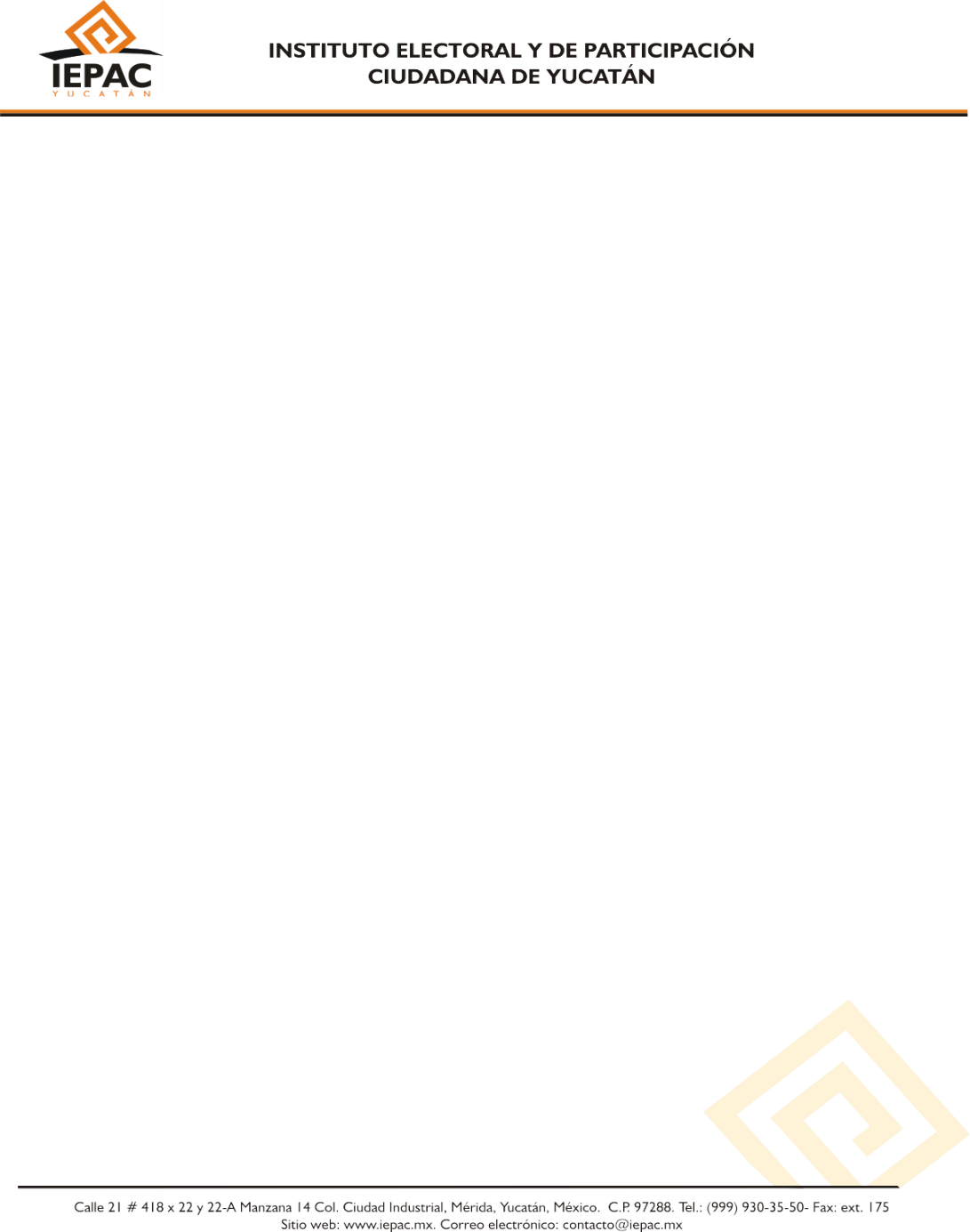 CONSEJO GENERALCONSEJO GENERALCONSEJO GENERALCONSEJO GENERALCONSEJO GENERALCONSEJO GENERALCONSEJO GENERALCONSEJO GENERALCONSEJO GENERALASIGNACIÓN DE REGIDORES POR EL SISTEMA DE REPRESENTACIÓN PROPORCIONALASIGNACIÓN DE REGIDORES POR EL SISTEMA DE REPRESENTACIÓN PROPORCIONALASIGNACIÓN DE REGIDORES POR EL SISTEMA DE REPRESENTACIÓN PROPORCIONALASIGNACIÓN DE REGIDORES POR EL SISTEMA DE REPRESENTACIÓN PROPORCIONALASIGNACIÓN DE REGIDORES POR EL SISTEMA DE REPRESENTACIÓN PROPORCIONALASIGNACIÓN DE REGIDORES POR EL SISTEMA DE REPRESENTACIÓN PROPORCIONALASIGNACIÓN DE REGIDORES POR EL SISTEMA DE REPRESENTACIÓN PROPORCIONALASIGNACIÓN DE REGIDORES POR EL SISTEMA DE REPRESENTACIÓN PROPORCIONALASIGNACIÓN DE REGIDORES POR EL SISTEMA DE REPRESENTACIÓN PROPORCIONALFUNDAMENTO ARTS. 335 AL 346 DE LA LEY DE INSTITUCIONES Y PROCEDIMIENTOS ELECTORALES DEL ESTADO DE YUCATÁNFUNDAMENTO ARTS. 335 AL 346 DE LA LEY DE INSTITUCIONES Y PROCEDIMIENTOS ELECTORALES DEL ESTADO DE YUCATÁNFUNDAMENTO ARTS. 335 AL 346 DE LA LEY DE INSTITUCIONES Y PROCEDIMIENTOS ELECTORALES DEL ESTADO DE YUCATÁNFUNDAMENTO ARTS. 335 AL 346 DE LA LEY DE INSTITUCIONES Y PROCEDIMIENTOS ELECTORALES DEL ESTADO DE YUCATÁNFUNDAMENTO ARTS. 335 AL 346 DE LA LEY DE INSTITUCIONES Y PROCEDIMIENTOS ELECTORALES DEL ESTADO DE YUCATÁNFUNDAMENTO ARTS. 335 AL 346 DE LA LEY DE INSTITUCIONES Y PROCEDIMIENTOS ELECTORALES DEL ESTADO DE YUCATÁNFUNDAMENTO ARTS. 335 AL 346 DE LA LEY DE INSTITUCIONES Y PROCEDIMIENTOS ELECTORALES DEL ESTADO DE YUCATÁNFUNDAMENTO ARTS. 335 AL 346 DE LA LEY DE INSTITUCIONES Y PROCEDIMIENTOS ELECTORALES DEL ESTADO DE YUCATÁNFUNDAMENTO ARTS. 335 AL 346 DE LA LEY DE INSTITUCIONES Y PROCEDIMIENTOS ELECTORALES DEL ESTADO DE YUCATÁN1ABALÁ (8)(8 REGIDORES) 3 REGIDORES DE REPRESENTACIÓN PROPORCIONAL(8 REGIDORES) 3 REGIDORES DE REPRESENTACIÓN PROPORCIONAL(8 REGIDORES) 3 REGIDORES DE REPRESENTACIÓN PROPORCIONAL(8 REGIDORES) 3 REGIDORES DE REPRESENTACIÓN PROPORCIONAL(8 REGIDORES) 3 REGIDORES DE REPRESENTACIÓN PROPORCIONAL(8 REGIDORES) 3 REGIDORES DE REPRESENTACIÓN PROPORCIONAL(8 REGIDORES) 3 REGIDORES DE REPRESENTACIÓN PROPORCIONAL(8 REGIDORES) 3 REGIDORES DE REPRESENTACIÓN PROPORCIONALGENEROPARTIDOS POLÍTICOSVOTOSPORCENTAJEREGIDORESNO.PROPIETARIO/ASUPLENTEPARTIDO POLÍTICOGENEROPRD50.11327594 %6JOSE RICARDO AGUAYO LOPEZFERMIN FELIPE PECH IUITPRI+PVEMHOMBREPANAL330.747621205 %7MARIA LORENA ALVAREZ PECHALMA YOLANDA CAAMAL LOPEZPRI+PVEMMUJERPAN+MC195844.35885818 %8JUAN CARLOS LOPEZ TUYUBANGEL ARTURO GONZALEZ FUENTESPRI+PVEMHOMBREPRI+PVEM192843.67920254 %3PT+MORENA+ES4309.741730856 %No es posible aplicar el criterio establecido que al existir subrepresentación del género femenino, se modifique la integración en el o los lugares necesarios partiendo de la última regiduría, asignada al género masculino, por el sistema de representación proporcional (dependiendo del número de integrantes del Ayuntamiento por representación proporcional) en orden consecutivo hasta alcanzar la mayor representación posible en paridad;  ya que las regidurias de representación proporcional a distribuir a los partidos politicos respectivos no existe otra mujer a quien asignar.No es posible aplicar el criterio establecido que al existir subrepresentación del género femenino, se modifique la integración en el o los lugares necesarios partiendo de la última regiduría, asignada al género masculino, por el sistema de representación proporcional (dependiendo del número de integrantes del Ayuntamiento por representación proporcional) en orden consecutivo hasta alcanzar la mayor representación posible en paridad;  ya que las regidurias de representación proporcional a distribuir a los partidos politicos respectivos no existe otra mujer a quien asignar.No es posible aplicar el criterio establecido que al existir subrepresentación del género femenino, se modifique la integración en el o los lugares necesarios partiendo de la última regiduría, asignada al género masculino, por el sistema de representación proporcional (dependiendo del número de integrantes del Ayuntamiento por representación proporcional) en orden consecutivo hasta alcanzar la mayor representación posible en paridad;  ya que las regidurias de representación proporcional a distribuir a los partidos politicos respectivos no existe otra mujer a quien asignar.No es posible aplicar el criterio establecido que al existir subrepresentación del género femenino, se modifique la integración en el o los lugares necesarios partiendo de la última regiduría, asignada al género masculino, por el sistema de representación proporcional (dependiendo del número de integrantes del Ayuntamiento por representación proporcional) en orden consecutivo hasta alcanzar la mayor representación posible en paridad;  ya que las regidurias de representación proporcional a distribuir a los partidos politicos respectivos no existe otra mujer a quien asignar.CANDIDATOS/AS NO REGISTRADOS/AS00 %No es posible aplicar el criterio establecido que al existir subrepresentación del género femenino, se modifique la integración en el o los lugares necesarios partiendo de la última regiduría, asignada al género masculino, por el sistema de representación proporcional (dependiendo del número de integrantes del Ayuntamiento por representación proporcional) en orden consecutivo hasta alcanzar la mayor representación posible en paridad;  ya que las regidurias de representación proporcional a distribuir a los partidos politicos respectivos no existe otra mujer a quien asignar.No es posible aplicar el criterio establecido que al existir subrepresentación del género femenino, se modifique la integración en el o los lugares necesarios partiendo de la última regiduría, asignada al género masculino, por el sistema de representación proporcional (dependiendo del número de integrantes del Ayuntamiento por representación proporcional) en orden consecutivo hasta alcanzar la mayor representación posible en paridad;  ya que las regidurias de representación proporcional a distribuir a los partidos politicos respectivos no existe otra mujer a quien asignar.No es posible aplicar el criterio establecido que al existir subrepresentación del género femenino, se modifique la integración en el o los lugares necesarios partiendo de la última regiduría, asignada al género masculino, por el sistema de representación proporcional (dependiendo del número de integrantes del Ayuntamiento por representación proporcional) en orden consecutivo hasta alcanzar la mayor representación posible en paridad;  ya que las regidurias de representación proporcional a distribuir a los partidos politicos respectivos no existe otra mujer a quien asignar.No es posible aplicar el criterio establecido que al existir subrepresentación del género femenino, se modifique la integración en el o los lugares necesarios partiendo de la última regiduría, asignada al género masculino, por el sistema de representación proporcional (dependiendo del número de integrantes del Ayuntamiento por representación proporcional) en orden consecutivo hasta alcanzar la mayor representación posible en paridad;  ya que las regidurias de representación proporcional a distribuir a los partidos politicos respectivos no existe otra mujer a quien asignar.VOTOS NULOS601.359311282 %No es posible aplicar el criterio establecido que al existir subrepresentación del género femenino, se modifique la integración en el o los lugares necesarios partiendo de la última regiduría, asignada al género masculino, por el sistema de representación proporcional (dependiendo del número de integrantes del Ayuntamiento por representación proporcional) en orden consecutivo hasta alcanzar la mayor representación posible en paridad;  ya que las regidurias de representación proporcional a distribuir a los partidos politicos respectivos no existe otra mujer a quien asignar.No es posible aplicar el criterio establecido que al existir subrepresentación del género femenino, se modifique la integración en el o los lugares necesarios partiendo de la última regiduría, asignada al género masculino, por el sistema de representación proporcional (dependiendo del número de integrantes del Ayuntamiento por representación proporcional) en orden consecutivo hasta alcanzar la mayor representación posible en paridad;  ya que las regidurias de representación proporcional a distribuir a los partidos politicos respectivos no existe otra mujer a quien asignar.No es posible aplicar el criterio establecido que al existir subrepresentación del género femenino, se modifique la integración en el o los lugares necesarios partiendo de la última regiduría, asignada al género masculino, por el sistema de representación proporcional (dependiendo del número de integrantes del Ayuntamiento por representación proporcional) en orden consecutivo hasta alcanzar la mayor representación posible en paridad;  ya que las regidurias de representación proporcional a distribuir a los partidos politicos respectivos no existe otra mujer a quien asignar.No es posible aplicar el criterio establecido que al existir subrepresentación del género femenino, se modifique la integración en el o los lugares necesarios partiendo de la última regiduría, asignada al género masculino, por el sistema de representación proporcional (dependiendo del número de integrantes del Ayuntamiento por representación proporcional) en orden consecutivo hasta alcanzar la mayor representación posible en paridad;  ya que las regidurias de representación proporcional a distribuir a los partidos politicos respectivos no existe otra mujer a quien asignar.VOTACIÓN TOTAL441599.97734994 %No es posible aplicar el criterio establecido que al existir subrepresentación del género femenino, se modifique la integración en el o los lugares necesarios partiendo de la última regiduría, asignada al género masculino, por el sistema de representación proporcional (dependiendo del número de integrantes del Ayuntamiento por representación proporcional) en orden consecutivo hasta alcanzar la mayor representación posible en paridad;  ya que las regidurias de representación proporcional a distribuir a los partidos politicos respectivos no existe otra mujer a quien asignar.No es posible aplicar el criterio establecido que al existir subrepresentación del género femenino, se modifique la integración en el o los lugares necesarios partiendo de la última regiduría, asignada al género masculino, por el sistema de representación proporcional (dependiendo del número de integrantes del Ayuntamiento por representación proporcional) en orden consecutivo hasta alcanzar la mayor representación posible en paridad;  ya que las regidurias de representación proporcional a distribuir a los partidos politicos respectivos no existe otra mujer a quien asignar.No es posible aplicar el criterio establecido que al existir subrepresentación del género femenino, se modifique la integración en el o los lugares necesarios partiendo de la última regiduría, asignada al género masculino, por el sistema de representación proporcional (dependiendo del número de integrantes del Ayuntamiento por representación proporcional) en orden consecutivo hasta alcanzar la mayor representación posible en paridad;  ya que las regidurias de representación proporcional a distribuir a los partidos politicos respectivos no existe otra mujer a quien asignar.No es posible aplicar el criterio establecido que al existir subrepresentación del género femenino, se modifique la integración en el o los lugares necesarios partiendo de la última regiduría, asignada al género masculino, por el sistema de representación proporcional (dependiendo del número de integrantes del Ayuntamiento por representación proporcional) en orden consecutivo hasta alcanzar la mayor representación posible en paridad;  ya que las regidurias de representación proporcional a distribuir a los partidos politicos respectivos no existe otra mujer a quien asignar.VOTACIÓN TOTAL (CORRECCIÓN ARITMÉTICA)4414100 %2ACANCEH (6)(11 REGIDORES) 4 REGIDORES DE REPRESENTACIÓN PROPORCIONAL(11 REGIDORES) 4 REGIDORES DE REPRESENTACIÓN PROPORCIONAL(11 REGIDORES) 4 REGIDORES DE REPRESENTACIÓN PROPORCIONAL(11 REGIDORES) 4 REGIDORES DE REPRESENTACIÓN PROPORCIONAL(11 REGIDORES) 4 REGIDORES DE REPRESENTACIÓN PROPORCIONAL(11 REGIDORES) 4 REGIDORES DE REPRESENTACIÓN PROPORCIONAL(11 REGIDORES) 4 REGIDORES DE REPRESENTACIÓN PROPORCIONAL(11 REGIDORES) 4 REGIDORES DE REPRESENTACIÓN PROPORCIONALPARTIDOS POLÍTICOSVOTOSPORCENTAJEREGIDORESNO.PROPIETARIO/ASUPLENTEPARTIDO POLÍTICOGENEROPRD9239.292258129 %8WILEINY KARINA NAH ORTIZKIMBERLY MARIANA PEREZ PUCPRI+PANALMUJERPVEM403740.64230343 %19BRANDON ISRAEL DIAZ MEDINAWILBERTH DAVID CANUL COXPRI+PANALHOMBREPAN+MC3543.563877982 %10FLOR LETICIA HOIL CHANBEATRIZ POOL UCANPRI+PANALMUJERPRI+PANAL395339.79663747 %311GORETTY JOSE ROJAS HERNANDEZCANDI BEATRIZ EUAN DZIBPVEMMUJERPT+MORENA+ES2122.134299809 %CANDIDATOS/AS NO REGISTRADOS/AS20.020134904 %VOTOS NULOS4524.550488271 %VOTACIÓN TOTAL9933100 %3AKIL (12)(11 REGIDORES) 4 REGIDORES DE REPRESENTACIÓN PROPORCIONAL(11 REGIDORES) 4 REGIDORES DE REPRESENTACIÓN PROPORCIONAL(11 REGIDORES) 4 REGIDORES DE REPRESENTACIÓN PROPORCIONAL(11 REGIDORES) 4 REGIDORES DE REPRESENTACIÓN PROPORCIONAL(11 REGIDORES) 4 REGIDORES DE REPRESENTACIÓN PROPORCIONAL(11 REGIDORES) 4 REGIDORES DE REPRESENTACIÓN PROPORCIONAL(11 REGIDORES) 4 REGIDORES DE REPRESENTACIÓN PROPORCIONAL(11 REGIDORES) 4 REGIDORES DE REPRESENTACIÓN PROPORCIONALPARTIDOS POLÍTICOSVOTOSPORCENTAJEREGIDORESNO.PROPIETARIO/ASUPLENTEPARTIDO POLÍTICOGENEROPRI215934.64377407 %8MARIA DEL ROSARIO GONGORA MARINROSA LUCIA GONGORA CABPAN+PRDMUJERPVEM661.059050064 %9RUBEN BUENFIL IXRAUL ANGEL UCAN CABPT+PESHOMBREMORENA1582.535301669 %10JOSE CASIMIRO NAH NAHEDGAR GILBERTO ALVARADO MATOSPAN+PRDHOMBREPAN+PRD187930.1508344 %211ANGELA GARCIA RAMIREZEVELIA CHEL CAMARAPT+PESMUJERPT+ES180628.97946085 %2CANDIDATOS/AS NO REGISTRADOS/AS00 %VOTOS NULOS1642.631578947 %VOTACIÓN TOTAL6232100 %4BACA (9)(8 REGIDORES) 3 REGIDORES DE REPRESENTACIÓN PROPORCIONAL(8 REGIDORES) 3 REGIDORES DE REPRESENTACIÓN PROPORCIONAL(8 REGIDORES) 3 REGIDORES DE REPRESENTACIÓN PROPORCIONAL(8 REGIDORES) 3 REGIDORES DE REPRESENTACIÓN PROPORCIONAL(8 REGIDORES) 3 REGIDORES DE REPRESENTACIÓN PROPORCIONAL(8 REGIDORES) 3 REGIDORES DE REPRESENTACIÓN PROPORCIONAL(8 REGIDORES) 3 REGIDORES DE REPRESENTACIÓN PROPORCIONAL(8 REGIDORES) 3 REGIDORES DE REPRESENTACIÓN PROPORCIONALPARTIDOS POLÍTICOSVOTOSPORCENTAJEREGIDORESNO.PROPIETARIO/ASUPLENTEPARTIDO POLÍTICOGENEROPAN481.2490242 %6TOMASA DEL CARMEN BAAK CHANLOURDES BEATRIZ BALAM MCMUJERPRD81021.07728337 %17GRETY ESTEFANIA MATU BASTOILEANA ARACELLY CHALE KUPRDMUJERMC95424.82435597 %18DIDIER FRANCISCO MARTIN BASTOJOSE RAFAEL CASTILLO ARCEOPRI+PVEM+PANALHOMBREPRI+PVEM+PANAL184247.93130367 %1PT+MORENA+ES932.419984387 %CANDIDATOS/AS NO REGISTRADOS/AS00 %VOTOS NULOS962.4980484 %VOTACIÓN TOTAL3843100 %5BOKOBÁ (15)(5 REGIDORES) 2 REGIDORES DE REPRESENTACIÓN PROPORCIONAL(5 REGIDORES) 2 REGIDORES DE REPRESENTACIÓN PROPORCIONAL(5 REGIDORES) 2 REGIDORES DE REPRESENTACIÓN PROPORCIONAL(5 REGIDORES) 2 REGIDORES DE REPRESENTACIÓN PROPORCIONAL(5 REGIDORES) 2 REGIDORES DE REPRESENTACIÓN PROPORCIONAL(5 REGIDORES) 2 REGIDORES DE REPRESENTACIÓN PROPORCIONAL(5 REGIDORES) 2 REGIDORES DE REPRESENTACIÓN PROPORCIONAL(5 REGIDORES) 2 REGIDORES DE REPRESENTACIÓN PROPORCIONALPARTIDOS POLÍTICOSVOTOSPORCENTAJEREGIDORESNO.PROPIETARIO/ASUPLENTEPARTIDO POLÍTICOGENEROPRD30.167410714 %4MARTINIANO AKE PALOMOCARLOS EDUARDO PACHECO OLVERAPAN+MCHOMBREPVEM60.334821429 %5DELFINA RODRIGUEZ CARMONALILIANA ISABEL MOO OXTEPAN+MCMUJERPAN+MC71539.89955357 %2PRI+PANAL105458.81696429 %CANDIDATOS/AS NO REGISTRADOS/AS00 %VOTOS NULOS140.78125 %VOTACIÓN TOTAL1792100 %6BUCTZOTZ (15)(8 REGIDORES) 3 REGIDORES DE REPRESENTACIÓN PROPORCIONAL(8 REGIDORES) 3 REGIDORES DE REPRESENTACIÓN PROPORCIONAL(8 REGIDORES) 3 REGIDORES DE REPRESENTACIÓN PROPORCIONAL(8 REGIDORES) 3 REGIDORES DE REPRESENTACIÓN PROPORCIONAL(8 REGIDORES) 3 REGIDORES DE REPRESENTACIÓN PROPORCIONAL(8 REGIDORES) 3 REGIDORES DE REPRESENTACIÓN PROPORCIONAL(8 REGIDORES) 3 REGIDORES DE REPRESENTACIÓN PROPORCIONAL(8 REGIDORES) 3 REGIDORES DE REPRESENTACIÓN PROPORCIONALPARTIDOS POLÍTICOSVOTOSPORCENTAJEREGIDORESNO.PROPIETARIO/ASUPLENTEPARTIDO POLÍTICOGENEROPAN+MC218238.40873086 %26RAUL ALEJANDRO HERRERA MAYJAIRO ISAI BAEZA TORRESPAN+MCHOMBREPRI+PVEM+PANAL269647.45643373 %7FRANCISCO ARGAEZ NUÑEZELBERT ALONSO BAAS ARGAEZPT+MORENA+PESHOMBREPT+MORENA+ES72712.79704277 %18MARIA ISABEL NUÑEZ LIZAMALEYDI PECH Y UHPAN+MCMUJERCANDIDATOS/AS NO REGISTRADOS/AS20.03520507 %VOTOS NULOS741.302587573 %VOTACIÓN TOTAL5681100 %7CACALCHÉN (15)(8 REGIDORES) 3 REGIDORES DE REPRESENTACIÓN PROPORCIONAL(8 REGIDORES) 3 REGIDORES DE REPRESENTACIÓN PROPORCIONAL(8 REGIDORES) 3 REGIDORES DE REPRESENTACIÓN PROPORCIONAL(8 REGIDORES) 3 REGIDORES DE REPRESENTACIÓN PROPORCIONAL(8 REGIDORES) 3 REGIDORES DE REPRESENTACIÓN PROPORCIONAL(8 REGIDORES) 3 REGIDORES DE REPRESENTACIÓN PROPORCIONAL(8 REGIDORES) 3 REGIDORES DE REPRESENTACIÓN PROPORCIONAL(8 REGIDORES) 3 REGIDORES DE REPRESENTACIÓN PROPORCIONALPARTIDOS POLÍTICOSVOTOSPORCENTAJEREGIDORESNO.PROPIETARIO/ASUPLENTEPARTIDO POLÍTICOGENEROPAN+PRD+MC3958.307045216 %6MARIO JAVIER GONZALEZ UITZFRANCISCO JAVIER LOPEZ CHALEPT+MORENA+PESHOMBREPRI+PVEM+PANAL269956.76130389 %17MARIA ISABEL BAAS CAUICHNOEMI ROSALBA YE MEDRANOPT+MORENA+PESMUJERPT+MORENA+ES159933.62776025 %28JUAN DOMINGO PECH LOPEZLIMBERTH ALFREDO AKE COCOMPRI+PVEM+PANALHOMBRECANDIDATOS/AS NO REGISTRADOS/AS00 %VOTOS NULOS621.303890641 %VOTACIÓN TOTAL4755100 %8CALOTMUL (10)(5 REGIDORES) 2 REGIDORES DE REPRESENTACIÓN PROPORCIONAL(5 REGIDORES) 2 REGIDORES DE REPRESENTACIÓN PROPORCIONAL(5 REGIDORES) 2 REGIDORES DE REPRESENTACIÓN PROPORCIONAL(5 REGIDORES) 2 REGIDORES DE REPRESENTACIÓN PROPORCIONAL(5 REGIDORES) 2 REGIDORES DE REPRESENTACIÓN PROPORCIONAL(5 REGIDORES) 2 REGIDORES DE REPRESENTACIÓN PROPORCIONAL(5 REGIDORES) 2 REGIDORES DE REPRESENTACIÓN PROPORCIONAL(5 REGIDORES) 2 REGIDORES DE REPRESENTACIÓN PROPORCIONALPARTIDOS POLÍTICOSVOTOSPORCENTAJEREGIDORESNO.PROPIETARIO/ASUPLENTEPARTIDO POLÍTICOGENEROPAN111936.77292146 %24DIANELLY GUADALUPE PADILLA RIVASGLADIS LETICIA SALVADOR GOMEZPANMUJERPRI+PANAL178958.7906671 %5FREDI ALFONSO KU HERRERAGABRIEL AZAEL CALDERON ROSADOPANHOMBREPT+MORENA+ES973.187643773 %CANDIDATOS/AS NO REGISTRADOS/AS00 %VOTOS NULOS381.248767663 %VOTACIÓN TOTAL3043100 %9CANSAHCAB (15)(5 REGIDORES) 2 REGIDORES DE REPRESENTACIÓN PROPORCIONAL(5 REGIDORES) 2 REGIDORES DE REPRESENTACIÓN PROPORCIONAL(5 REGIDORES) 2 REGIDORES DE REPRESENTACIÓN PROPORCIONAL(5 REGIDORES) 2 REGIDORES DE REPRESENTACIÓN PROPORCIONAL(5 REGIDORES) 2 REGIDORES DE REPRESENTACIÓN PROPORCIONAL(5 REGIDORES) 2 REGIDORES DE REPRESENTACIÓN PROPORCIONAL(5 REGIDORES) 2 REGIDORES DE REPRESENTACIÓN PROPORCIONAL(5 REGIDORES) 2 REGIDORES DE REPRESENTACIÓN PROPORCIONALPARTIDOS POLÍTICOSVOTOSPORCENTAJEREGIDORESNO.PROPIETARIO/ASUPLENTEPARTIDO POLÍTICOGENEROPRI84126.37190342 %14SANTIAGO CHAN MAYGILBERTO CAUICH UITZPRIHOMBREPRD108534.02320477 %5MARIA ANTONIA COB CHEJUDITH GUADALUPE SOBERANIS ADRIANPAN+MCMUJERPVEM41513.01348385 %PANAL1003.135779241 %Nota: se modifica conforme al criterio establecido que al existir subrepresentación del género femenino, se modificará la integración en el o los lugares necesarios partiendo de la última regiduría, asignada al género masculino, por el sistema de representación proporcional (dependiendo del número de integrantes del Ayuntamiento por representación proporcional) en orden consecutivo hasta alcanzar la mayor representación posible en paridad.Nota: se modifica conforme al criterio establecido que al existir subrepresentación del género femenino, se modificará la integración en el o los lugares necesarios partiendo de la última regiduría, asignada al género masculino, por el sistema de representación proporcional (dependiendo del número de integrantes del Ayuntamiento por representación proporcional) en orden consecutivo hasta alcanzar la mayor representación posible en paridad.Nota: se modifica conforme al criterio establecido que al existir subrepresentación del género femenino, se modificará la integración en el o los lugares necesarios partiendo de la última regiduría, asignada al género masculino, por el sistema de representación proporcional (dependiendo del número de integrantes del Ayuntamiento por representación proporcional) en orden consecutivo hasta alcanzar la mayor representación posible en paridad.Nota: se modifica conforme al criterio establecido que al existir subrepresentación del género femenino, se modificará la integración en el o los lugares necesarios partiendo de la última regiduría, asignada al género masculino, por el sistema de representación proporcional (dependiendo del número de integrantes del Ayuntamiento por representación proporcional) en orden consecutivo hasta alcanzar la mayor representación posible en paridad.PAN+MC56717.7798683 %1Nota: se modifica conforme al criterio establecido que al existir subrepresentación del género femenino, se modificará la integración en el o los lugares necesarios partiendo de la última regiduría, asignada al género masculino, por el sistema de representación proporcional (dependiendo del número de integrantes del Ayuntamiento por representación proporcional) en orden consecutivo hasta alcanzar la mayor representación posible en paridad.Nota: se modifica conforme al criterio establecido que al existir subrepresentación del género femenino, se modificará la integración en el o los lugares necesarios partiendo de la última regiduría, asignada al género masculino, por el sistema de representación proporcional (dependiendo del número de integrantes del Ayuntamiento por representación proporcional) en orden consecutivo hasta alcanzar la mayor representación posible en paridad.Nota: se modifica conforme al criterio establecido que al existir subrepresentación del género femenino, se modificará la integración en el o los lugares necesarios partiendo de la última regiduría, asignada al género masculino, por el sistema de representación proporcional (dependiendo del número de integrantes del Ayuntamiento por representación proporcional) en orden consecutivo hasta alcanzar la mayor representación posible en paridad.Nota: se modifica conforme al criterio establecido que al existir subrepresentación del género femenino, se modificará la integración en el o los lugares necesarios partiendo de la última regiduría, asignada al género masculino, por el sistema de representación proporcional (dependiendo del número de integrantes del Ayuntamiento por representación proporcional) en orden consecutivo hasta alcanzar la mayor representación posible en paridad.PT+MORENA+ES842.634054563 %Nota: se modifica conforme al criterio establecido que al existir subrepresentación del género femenino, se modificará la integración en el o los lugares necesarios partiendo de la última regiduría, asignada al género masculino, por el sistema de representación proporcional (dependiendo del número de integrantes del Ayuntamiento por representación proporcional) en orden consecutivo hasta alcanzar la mayor representación posible en paridad.Nota: se modifica conforme al criterio establecido que al existir subrepresentación del género femenino, se modificará la integración en el o los lugares necesarios partiendo de la última regiduría, asignada al género masculino, por el sistema de representación proporcional (dependiendo del número de integrantes del Ayuntamiento por representación proporcional) en orden consecutivo hasta alcanzar la mayor representación posible en paridad.Nota: se modifica conforme al criterio establecido que al existir subrepresentación del género femenino, se modificará la integración en el o los lugares necesarios partiendo de la última regiduría, asignada al género masculino, por el sistema de representación proporcional (dependiendo del número de integrantes del Ayuntamiento por representación proporcional) en orden consecutivo hasta alcanzar la mayor representación posible en paridad.Nota: se modifica conforme al criterio establecido que al existir subrepresentación del género femenino, se modificará la integración en el o los lugares necesarios partiendo de la última regiduría, asignada al género masculino, por el sistema de representación proporcional (dependiendo del número de integrantes del Ayuntamiento por representación proporcional) en orden consecutivo hasta alcanzar la mayor representación posible en paridad.CANDIDATOS/AS NO REGISTRADOS/AS00 %VOTOS NULOS973.041705864 %VOTACIÓN TOTAL3189100 %10CANTAMAYEC (14)(5 REGIDORES) 2 REGIDORES DE REPRESENTACIÓN PROPORCIONAL(5 REGIDORES) 2 REGIDORES DE REPRESENTACIÓN PROPORCIONAL(5 REGIDORES) 2 REGIDORES DE REPRESENTACIÓN PROPORCIONAL(5 REGIDORES) 2 REGIDORES DE REPRESENTACIÓN PROPORCIONAL(5 REGIDORES) 2 REGIDORES DE REPRESENTACIÓN PROPORCIONAL(5 REGIDORES) 2 REGIDORES DE REPRESENTACIÓN PROPORCIONAL(5 REGIDORES) 2 REGIDORES DE REPRESENTACIÓN PROPORCIONAL(5 REGIDORES) 2 REGIDORES DE REPRESENTACIÓN PROPORCIONALPARTIDOS POLÍTICOSVOTOSPORCENTAJEREGIDORESNO.PROPIETARIO/ASUPLENTEPARTIDO POLÍTICOGENEROPVEM51731.31435494 %14TERESITA DE JESUS NOVELO PECHNANSI TERESITA COHUO CAUICHPVEMMUJERPAN+MC67640.94488189 %5JOSE ANIEL DZIB DZIBDAVI ALEJANDRO CANCHE POOLPRI+PANALHOMBREPRI+PANAL43026.04482132 %1PT+MORENA+ES80.484554815 %CANDIDATOS/AS NO REGISTRADOS/AS00 %VOTOS NULOS201.211387038 %VOTACIÓN TOTAL1651100 %11CELESTÚN (8)(8 REGIDORES) 3 REGIDORES DE REPRESENTACIÓN PROPORCIONAL(8 REGIDORES) 3 REGIDORES DE REPRESENTACIÓN PROPORCIONAL(8 REGIDORES) 3 REGIDORES DE REPRESENTACIÓN PROPORCIONAL(8 REGIDORES) 3 REGIDORES DE REPRESENTACIÓN PROPORCIONAL(8 REGIDORES) 3 REGIDORES DE REPRESENTACIÓN PROPORCIONAL(8 REGIDORES) 3 REGIDORES DE REPRESENTACIÓN PROPORCIONAL(8 REGIDORES) 3 REGIDORES DE REPRESENTACIÓN PROPORCIONAL(8 REGIDORES) 3 REGIDORES DE REPRESENTACIÓN PROPORCIONALPARTIDOS POLÍTICOSVOTOSPORCENTAJEREGIDORESNO.PROPIETARIO/ASUPLENTEPARTIDO POLÍTICOGENEROPAN1022.213541667 %6ISMAEL VALENCIA PEREZJESUS ENRIQUE CAAMAL POOTPVEMHOMBREPVEM119225.86805556 %17FELISA ISABEL CASTRO PINZONMARIA ALINA HUICAB CHANMCMUJERPRD63013.671875 %18ALONDRA DEL CARMEN COUOH MENADELLANELY JOHANA CAN CASTILLOPRDMUJERMC78016.92708333 %1PRI+PANAL146331.74913194 %PT+MORENA+ES2204.774305556 %CANDIDATOS/AS NO REGISTRADOS/AS00 %VOTOS NULOS2214.796006944 %VOTACIÓN TOTAL4608100 %12CENOTILLO (15)(5 REGIDORES) 2 REGIDORES DE REPRESENTACIÓN PROPORCIONAL(5 REGIDORES) 2 REGIDORES DE REPRESENTACIÓN PROPORCIONAL(5 REGIDORES) 2 REGIDORES DE REPRESENTACIÓN PROPORCIONAL(5 REGIDORES) 2 REGIDORES DE REPRESENTACIÓN PROPORCIONAL(5 REGIDORES) 2 REGIDORES DE REPRESENTACIÓN PROPORCIONAL(5 REGIDORES) 2 REGIDORES DE REPRESENTACIÓN PROPORCIONAL(5 REGIDORES) 2 REGIDORES DE REPRESENTACIÓN PROPORCIONAL(5 REGIDORES) 2 REGIDORES DE REPRESENTACIÓN PROPORCIONALPARTIDOS POLÍTICOSVOTOSPORCENTAJEREGIDORESNO.PROPIETARIO/ASUPLENTEPARTIDO POLÍTICOGENEROPAN96637.32612056 %24MARIA INES HERRERA SANTOSDAYNA ANALY CAB DZULPANMUJERPVEM10.038639876 %5REYNALDO MANUEL CONTRERAS RODRIGUEZANGEL FRANCISCO RODRIGUEZ CHULIMPANHOMBREMC33612.98299845 %PRI+PANAL124247.99072643 %CANDIDATOS/AS NO REGISTRADOS/AS00 %VOTOS NULOS431.661514683 %VOTACIÓN TOTAL2588100 %13CONKAL (9)(11 REGIDORES) 4 REGIDORES DE REPRESENTACIÓN PROPORCIONAL(11 REGIDORES) 4 REGIDORES DE REPRESENTACIÓN PROPORCIONAL(11 REGIDORES) 4 REGIDORES DE REPRESENTACIÓN PROPORCIONAL(11 REGIDORES) 4 REGIDORES DE REPRESENTACIÓN PROPORCIONAL(11 REGIDORES) 4 REGIDORES DE REPRESENTACIÓN PROPORCIONAL(11 REGIDORES) 4 REGIDORES DE REPRESENTACIÓN PROPORCIONAL(11 REGIDORES) 4 REGIDORES DE REPRESENTACIÓN PROPORCIONAL(11 REGIDORES) 4 REGIDORES DE REPRESENTACIÓN PROPORCIONALPARTIDOS POLÍTICOSVOTOSPORCENTAJEREGIDORESNO.PROPIETARIO/ASUPLENTEPARTIDO POLÍTICOGENEROPAN+MC286842.69763287 %48LINDA MARGARITA PEREZ QUIJANOELIA AMPARO PEREZ PECHPAN+MCMUJERPRI+PVEM+PANAL321447.848742 %9MELCHOR EMMANUEL CETINA NARVAEZOMAR ARTURO ROMERO JIMENEZPAN+MCHOMBREPT+MORENA+ES4797.131159744 %10LOURDES DEL SOCORRO CRUZ ANGULOLIDIA GUADALUPE OLAN AYUSOPAN+MCMUJERCANDIDATOS/AS NO REGISTRADOS/AS20.029775197 %11YAFET MARTIN NAHUAT PECHVICTOR MANUEL ARGAEZ PUCPAN+MCHOMBREVOTO NULO1542.292690189 %VOTACIÓN TOTAL672799.85134532 %VOTACIÓN TOTAL (CORRECCIÓN ARITMÉTICA)6717100 %14CUNCUNUL (11)(5 REGIDORES) 2 REGIDORES DE REPRESENTACIÓN PROPORCIONAL(5 REGIDORES) 2 REGIDORES DE REPRESENTACIÓN PROPORCIONAL(5 REGIDORES) 2 REGIDORES DE REPRESENTACIÓN PROPORCIONAL(5 REGIDORES) 2 REGIDORES DE REPRESENTACIÓN PROPORCIONAL(5 REGIDORES) 2 REGIDORES DE REPRESENTACIÓN PROPORCIONAL(5 REGIDORES) 2 REGIDORES DE REPRESENTACIÓN PROPORCIONAL(5 REGIDORES) 2 REGIDORES DE REPRESENTACIÓN PROPORCIONAL(5 REGIDORES) 2 REGIDORES DE REPRESENTACIÓN PROPORCIONALPARTIDOS POLÍTICOSVOTOSPORCENTAJEREGIDORESNO.PROPIETARIO/ASUPLENTEPARTIDO POLÍTICOGENEROPRI79962.56851997 %14EDUARDO VARGUEZ TUNCAMILO BENJAMIN LOPEZ VERAPAN+MCHOMBREPVEM10.078308536 %5MARIA CARMEN CASTILLO PERERARUT NOEMI PERERA SUASTEPRIMUJERPANAL10.078308536 %PAN+MC37129.05246672 %1PT+MORENA+ES997.752545027 %CANDIDATOS/AS NO REGISTRADOS/AS00 %VOTOS NULOS60.469851214 %VOTACIÓN TOTAL1277100 %15CUZAMÁ (14)(8 REGIDORES) 3 REGIDORES DE REPRESENTACIÓN PROPORCIONAL(8 REGIDORES) 3 REGIDORES DE REPRESENTACIÓN PROPORCIONAL(8 REGIDORES) 3 REGIDORES DE REPRESENTACIÓN PROPORCIONAL(8 REGIDORES) 3 REGIDORES DE REPRESENTACIÓN PROPORCIONAL(8 REGIDORES) 3 REGIDORES DE REPRESENTACIÓN PROPORCIONAL(8 REGIDORES) 3 REGIDORES DE REPRESENTACIÓN PROPORCIONAL(8 REGIDORES) 3 REGIDORES DE REPRESENTACIÓN PROPORCIONAL(8 REGIDORES) 3 REGIDORES DE REPRESENTACIÓN PROPORCIONALPARTIDOS POLÍTICOSVOTOSPORCENTAJEREGIDORESNO.PROPIETARIO/ASUPLENTEPARTIDO POLÍTICOGENEROPAN682.08652961 %6MARIA DEL PILAR CETZAL XIULEIDY MARGARITA BE HOILMCMUJERPRD1494.571954587 %7JUAN EVANGELISTA COUOH KUWILIAM ENRIQUE CAUICH PECHMCHOMBREMC124138.07916539 %38ANALY NATIVIDAD CEBALLOS PUCHTANIA FABIOLA CHUC GARRIDOMCMUJERPANAL902.761583308 %PRI+PVEM147845.35133477 %PT+MORENA+ÉS1614.940165695 %CANDIDATOS/AS NO REGISTRADOS/ASS00 %VOTOS NULOS722.209266646 %VOTACIÓN TOTAL3259100 %16CHACSINKÍN (12)(5 REGIDORES) 2 REGIDORES DE REPRESENTACIÓN PROPORCIONAL(5 REGIDORES) 2 REGIDORES DE REPRESENTACIÓN PROPORCIONAL(5 REGIDORES) 2 REGIDORES DE REPRESENTACIÓN PROPORCIONAL(5 REGIDORES) 2 REGIDORES DE REPRESENTACIÓN PROPORCIONAL(5 REGIDORES) 2 REGIDORES DE REPRESENTACIÓN PROPORCIONAL(5 REGIDORES) 2 REGIDORES DE REPRESENTACIÓN PROPORCIONAL(5 REGIDORES) 2 REGIDORES DE REPRESENTACIÓN PROPORCIONAL(5 REGIDORES) 2 REGIDORES DE REPRESENTACIÓN PROPORCIONALPARTIDOS POLÍTICOSVOTOSPORCENTAJEREGIDORESNO.PROPIETARIO/ASUPLENTEPARTIDO POLÍTICOGENEROPVEM109654.07005427 %4LUIS FERNANDO MATUS CABVIRGILIO KU Y CABPRI+PANALHOMBREPAN+MC753.700049334 %5MARIA JENOVEVA BORGES CANCHELUCELY DEL SOCORRO CANCHE CABPRI+PANALMUJERPRI+PANAL84941.88455846 %2CANDIDATOS/AS NO REGISTRADOS/AS00 %VOTOS NULOS70.345337938 %VOTACIÓN TOTAL2020100.3465347 %VOTACIÓN TOTAL (CORRECCIÓN ARITMÉTICA)2027100 %17CHANKOM (14)(5 REGIDORES) 2 REGIDORES DE REPRESENTACIÓN PROPORCIONAL(5 REGIDORES) 2 REGIDORES DE REPRESENTACIÓN PROPORCIONAL(5 REGIDORES) 2 REGIDORES DE REPRESENTACIÓN PROPORCIONAL(5 REGIDORES) 2 REGIDORES DE REPRESENTACIÓN PROPORCIONAL(5 REGIDORES) 2 REGIDORES DE REPRESENTACIÓN PROPORCIONAL(5 REGIDORES) 2 REGIDORES DE REPRESENTACIÓN PROPORCIONAL(5 REGIDORES) 2 REGIDORES DE REPRESENTACIÓN PROPORCIONAL(5 REGIDORES) 2 REGIDORES DE REPRESENTACIÓN PROPORCIONALPARTIDOS POLÍTICOSVOTOSPORCENTAJEREGIDORESNO.PROPIETARIO/ASUPLENTEPARTIDO POLÍTICOGENEROPRI218264.04461403 %4BIBIANA CAAMAL HUFILOMENA CHAN YEHMCMUJERMC102530.08511887 %25NICANOR KANTUN MISGAUDENCIO PERERA CANULMCHOMBREPAN+PRD120.352216026 %PT+MORENA+ES1664.872321691 %CANDIDATOS/AS NO REGISTRADOS/AS00 %VOTOS NULOS220.645729381 %VOTACIÓN TOTAL3407100 %18CHAPAB (13)(5 REGIDORES) 2 REGIDORES DE REPRESENTACIÓN PROPORCIONAL(5 REGIDORES) 2 REGIDORES DE REPRESENTACIÓN PROPORCIONAL(5 REGIDORES) 2 REGIDORES DE REPRESENTACIÓN PROPORCIONAL(5 REGIDORES) 2 REGIDORES DE REPRESENTACIÓN PROPORCIONAL(5 REGIDORES) 2 REGIDORES DE REPRESENTACIÓN PROPORCIONAL(5 REGIDORES) 2 REGIDORES DE REPRESENTACIÓN PROPORCIONAL(5 REGIDORES) 2 REGIDORES DE REPRESENTACIÓN PROPORCIONAL(5 REGIDORES) 2 REGIDORES DE REPRESENTACIÓN PROPORCIONALPARTIDOS POLÍTICOSVOTOSPORCENTAJEREGIDORESNO.PROPIETARIO/ASUPLENTEPARTIDO POLÍTICOGENEROPRI72127.24867725 %14BENITO ROMAN CETINA TEHGUMERCINDO ALEXIS SEGURA RODRIGUEZPRIHOMBREPANAL72027.21088435 %15LIZZET GUADALUPE RIVERO VAZQUEZCARMINA DOLORES CASTRO BRICEÑOPANALMUJERPAN+MC110341.68556311 %PT+MORENA+ES391.473922902 %Nota: se modifica conforme al criterio establecido que al existir subrepresentación del género femenino, se modificará la integración en el o los lugares necesarios partiendo de la última regiduría, asignada al género masculino, por el sistema de representación proporcional (dependiendo del número de integrantes del Ayuntamiento por representación proporcional) en orden consecutivo hasta alcanzar la mayor representación posible en paridad.Nota: se modifica conforme al criterio establecido que al existir subrepresentación del género femenino, se modificará la integración en el o los lugares necesarios partiendo de la última regiduría, asignada al género masculino, por el sistema de representación proporcional (dependiendo del número de integrantes del Ayuntamiento por representación proporcional) en orden consecutivo hasta alcanzar la mayor representación posible en paridad.Nota: se modifica conforme al criterio establecido que al existir subrepresentación del género femenino, se modificará la integración en el o los lugares necesarios partiendo de la última regiduría, asignada al género masculino, por el sistema de representación proporcional (dependiendo del número de integrantes del Ayuntamiento por representación proporcional) en orden consecutivo hasta alcanzar la mayor representación posible en paridad.Nota: se modifica conforme al criterio establecido que al existir subrepresentación del género femenino, se modificará la integración en el o los lugares necesarios partiendo de la última regiduría, asignada al género masculino, por el sistema de representación proporcional (dependiendo del número de integrantes del Ayuntamiento por representación proporcional) en orden consecutivo hasta alcanzar la mayor representación posible en paridad.CANDIDATOS/AS NO REGISTRADOS/AS00 %Nota: se modifica conforme al criterio establecido que al existir subrepresentación del género femenino, se modificará la integración en el o los lugares necesarios partiendo de la última regiduría, asignada al género masculino, por el sistema de representación proporcional (dependiendo del número de integrantes del Ayuntamiento por representación proporcional) en orden consecutivo hasta alcanzar la mayor representación posible en paridad.Nota: se modifica conforme al criterio establecido que al existir subrepresentación del género femenino, se modificará la integración en el o los lugares necesarios partiendo de la última regiduría, asignada al género masculino, por el sistema de representación proporcional (dependiendo del número de integrantes del Ayuntamiento por representación proporcional) en orden consecutivo hasta alcanzar la mayor representación posible en paridad.Nota: se modifica conforme al criterio establecido que al existir subrepresentación del género femenino, se modificará la integración en el o los lugares necesarios partiendo de la última regiduría, asignada al género masculino, por el sistema de representación proporcional (dependiendo del número de integrantes del Ayuntamiento por representación proporcional) en orden consecutivo hasta alcanzar la mayor representación posible en paridad.Nota: se modifica conforme al criterio establecido que al existir subrepresentación del género femenino, se modificará la integración en el o los lugares necesarios partiendo de la última regiduría, asignada al género masculino, por el sistema de representación proporcional (dependiendo del número de integrantes del Ayuntamiento por representación proporcional) en orden consecutivo hasta alcanzar la mayor representación posible en paridad.VOTOS NULOS632.380952381 %Nota: se modifica conforme al criterio establecido que al existir subrepresentación del género femenino, se modificará la integración en el o los lugares necesarios partiendo de la última regiduría, asignada al género masculino, por el sistema de representación proporcional (dependiendo del número de integrantes del Ayuntamiento por representación proporcional) en orden consecutivo hasta alcanzar la mayor representación posible en paridad.Nota: se modifica conforme al criterio establecido que al existir subrepresentación del género femenino, se modificará la integración en el o los lugares necesarios partiendo de la última regiduría, asignada al género masculino, por el sistema de representación proporcional (dependiendo del número de integrantes del Ayuntamiento por representación proporcional) en orden consecutivo hasta alcanzar la mayor representación posible en paridad.Nota: se modifica conforme al criterio establecido que al existir subrepresentación del género femenino, se modificará la integración en el o los lugares necesarios partiendo de la última regiduría, asignada al género masculino, por el sistema de representación proporcional (dependiendo del número de integrantes del Ayuntamiento por representación proporcional) en orden consecutivo hasta alcanzar la mayor representación posible en paridad.Nota: se modifica conforme al criterio establecido que al existir subrepresentación del género femenino, se modificará la integración en el o los lugares necesarios partiendo de la última regiduría, asignada al género masculino, por el sistema de representación proporcional (dependiendo del número de integrantes del Ayuntamiento por representación proporcional) en orden consecutivo hasta alcanzar la mayor representación posible en paridad.VOTACIÓN TOTAL2583102.4390244 %VOTACIÓN TOTAL (CORRECCIÓN ARITMÉTICA)2646100 %19CHEMAX (11)(11 REGIDORES) 4 REGIDORES DE REPRESENTACIÓN PROPORCIONAL(11 REGIDORES) 4 REGIDORES DE REPRESENTACIÓN PROPORCIONAL(11 REGIDORES) 4 REGIDORES DE REPRESENTACIÓN PROPORCIONAL(11 REGIDORES) 4 REGIDORES DE REPRESENTACIÓN PROPORCIONAL(11 REGIDORES) 4 REGIDORES DE REPRESENTACIÓN PROPORCIONAL(11 REGIDORES) 4 REGIDORES DE REPRESENTACIÓN PROPORCIONAL(11 REGIDORES) 4 REGIDORES DE REPRESENTACIÓN PROPORCIONAL(11 REGIDORES) 4 REGIDORES DE REPRESENTACIÓN PROPORCIONALPARTIDOS POLÍTICOSVOTOSPORCENTAJEREGIDORESNO.PROPIETARIO/ASUPLENTEPARTIDO POLÍTICOGENEROPAN982750.67814966 %18ANGELA GABRIELA MANZANO PECHADALIVIA HAU KOYOCPRIMUJERPRI752638.81181992 %39GABRIEL UC CHIMALMAXIMILIANO CHUC MOOPRIHOMBREPRD1040.536331288 %10MARIA GUADALUPE BARRIENTOS AVILAIRENE DE SALETA CUPUL CHIPRIMUJERPT+MORENA16118.307977928 %11MARISELA KUMUL CAAMALJOSEFINA HAU XIUPANMUJERCANDIDATOS/AS NO REGISTRADOS/AS00 %VOTOS NULOS3231.665721211 %VOTACIÓN TOTAL19295100.4975382 %VOTACIÓN TOTAL (CORRECCIÓN ARITMÉTICA)19391100 %20CHICXULUB PUEBLO (9)(5 REGIDORES) 2 REGIDORES DE REPRESENTACIÓN PROPORCIONAL(5 REGIDORES) 2 REGIDORES DE REPRESENTACIÓN PROPORCIONAL(5 REGIDORES) 2 REGIDORES DE REPRESENTACIÓN PROPORCIONAL(5 REGIDORES) 2 REGIDORES DE REPRESENTACIÓN PROPORCIONAL(5 REGIDORES) 2 REGIDORES DE REPRESENTACIÓN PROPORCIONAL(5 REGIDORES) 2 REGIDORES DE REPRESENTACIÓN PROPORCIONAL(5 REGIDORES) 2 REGIDORES DE REPRESENTACIÓN PROPORCIONAL(5 REGIDORES) 2 REGIDORES DE REPRESENTACIÓN PROPORCIONALPARTIDOS POLÍTICOSVOTOSPORCENTAJEREGIDORESNO.PROPIETARIO/ASUPLENTEPARTIDO POLÍTICOGENEROPAN110337.82578875 %24GUADALUPE ZUÑIGA HERNANDEZMARTA LIBRADA CRUZ CENPANMUJERMC60.205761317 %5JOSE ANTONIO PERAZA ESCALANTEMARCOS ANTONIO RICALDE AMAYAPANHOMBREPRI+PVEM+PANAL159854.80109739 %PT+MORENA+ES1645.624142661 %CANDIDATOS/AS NO REGISTRADOS/AS00 %VOTOS NULOS451.543209877 %VOTACIÓN TOTAL2916100 %21CHICHIMILÁ (11)(8 REGIDORES) 3 REGIDORES DE REPRESENTACIÓN PROPORCIONAL(8 REGIDORES) 3 REGIDORES DE REPRESENTACIÓN PROPORCIONAL(8 REGIDORES) 3 REGIDORES DE REPRESENTACIÓN PROPORCIONAL(8 REGIDORES) 3 REGIDORES DE REPRESENTACIÓN PROPORCIONAL(8 REGIDORES) 3 REGIDORES DE REPRESENTACIÓN PROPORCIONAL(8 REGIDORES) 3 REGIDORES DE REPRESENTACIÓN PROPORCIONAL(8 REGIDORES) 3 REGIDORES DE REPRESENTACIÓN PROPORCIONAL(8 REGIDORES) 3 REGIDORES DE REPRESENTACIÓN PROPORCIONALPARTIDOS POLÍTICOSVOTOSPORCENTAJEREGIDORESNO.PROPIETARIO/ASUPLENTEPARTIDO POLÍTICOGENEROPRI303955.88451637 %16KARINA BEATRIZ PACHECO JIMENEZDELFINA CHI GUTIERREZPAN+PRDMUJERPVEM3195.866127253 %7FLORENCIO CHE PUCJORGE ANDRES CAMPOS PUCPAN+PRDHOMBREMC130.239058477 %8FAUSTINA NOH TUNMAURA FLOR POOT MAZUMPRIMUJERPAN+PRD187934.55314454 %2PT+MORENA+PES1041.912467819 %CANDIDATOS/AS NO REGISTRADOS/AS00 %VOTOS NULOS841.544685546 %VOTACIÓN TOTAL5438100 %22CHIKINDZONOT (11)(5 REGIDORES) 2 REGIDORES DE REPRESENTACIÓN PROPORCIONAL(5 REGIDORES) 2 REGIDORES DE REPRESENTACIÓN PROPORCIONAL(5 REGIDORES) 2 REGIDORES DE REPRESENTACIÓN PROPORCIONAL(5 REGIDORES) 2 REGIDORES DE REPRESENTACIÓN PROPORCIONAL(5 REGIDORES) 2 REGIDORES DE REPRESENTACIÓN PROPORCIONAL(5 REGIDORES) 2 REGIDORES DE REPRESENTACIÓN PROPORCIONAL(5 REGIDORES) 2 REGIDORES DE REPRESENTACIÓN PROPORCIONAL(5 REGIDORES) 2 REGIDORES DE REPRESENTACIÓN PROPORCIONALPARTIDOS POLÍTICOSVOTOSPORCENTAJEREGIDORESNO.PROPIETARIO/ASUPLENTEPARTIDO POLÍTICOGENEROPRI186871.81853133 %14MIRNA ONEIDA COX KOYOCMARCELINA PECH POOTPT+MORENA+PESMUJERPAN+MC30111.57247213 %5NEIDA DOLORES CEN HUCHINROBERTA PECH POOTPRIMUJERPT+MORENA+PES40515.57093426 %1CANDIDATOS/AS NO REGISTRADOS/AS00 %VOTOS NULOS271.038062284 %VOTACIÓN TOTAL2601100 %23CHOCHOLÁ (8)(5 REGIDORES) 2 REGIDORES DE REPRESENTACIÓN PROPORCIONAL(5 REGIDORES) 2 REGIDORES DE REPRESENTACIÓN PROPORCIONAL(5 REGIDORES) 2 REGIDORES DE REPRESENTACIÓN PROPORCIONAL(5 REGIDORES) 2 REGIDORES DE REPRESENTACIÓN PROPORCIONAL(5 REGIDORES) 2 REGIDORES DE REPRESENTACIÓN PROPORCIONAL(5 REGIDORES) 2 REGIDORES DE REPRESENTACIÓN PROPORCIONAL(5 REGIDORES) 2 REGIDORES DE REPRESENTACIÓN PROPORCIONAL(5 REGIDORES) 2 REGIDORES DE REPRESENTACIÓN PROPORCIONALPARTIDOS POLÍTICOSVOTOSPORCENTAJEREGIDORESNO.PROPIETARIO/ASUPLENTEPARTIDO POLÍTICOGENEROPAN742.372555306 %4FIDENCIO SOSA UICABLEOBARDO PERERA PEÑAPRI+PVEM+PANALHOMBREPRD150.480923373 %5MARTA ARSENIA EUAN QUENMARIA ANTONIA SOSA MENAPT+MORENA+PESMUJERMC111735.8127605 %PRI+PVEM+PANAL102832.95928182 %1Nota: se modifica conforme al criterio establecido que al existir subrepresentación del género femenino, se modificará la integración en el o los lugares necesarios partiendo de la última regiduría, asignada al género masculino, por el sistema de representación proporcional (dependiendo del número de integrantes del Ayuntamiento por representación proporcional) en orden consecutivo hasta alcanzar la mayor representación posible en paridad.Nota: se modifica conforme al criterio establecido que al existir subrepresentación del género femenino, se modificará la integración en el o los lugares necesarios partiendo de la última regiduría, asignada al género masculino, por el sistema de representación proporcional (dependiendo del número de integrantes del Ayuntamiento por representación proporcional) en orden consecutivo hasta alcanzar la mayor representación posible en paridad.Nota: se modifica conforme al criterio establecido que al existir subrepresentación del género femenino, se modificará la integración en el o los lugares necesarios partiendo de la última regiduría, asignada al género masculino, por el sistema de representación proporcional (dependiendo del número de integrantes del Ayuntamiento por representación proporcional) en orden consecutivo hasta alcanzar la mayor representación posible en paridad.Nota: se modifica conforme al criterio establecido que al existir subrepresentación del género femenino, se modificará la integración en el o los lugares necesarios partiendo de la última regiduría, asignada al género masculino, por el sistema de representación proporcional (dependiendo del número de integrantes del Ayuntamiento por representación proporcional) en orden consecutivo hasta alcanzar la mayor representación posible en paridad.PT+MORENA+ES82726.51490862 %1Nota: se modifica conforme al criterio establecido que al existir subrepresentación del género femenino, se modificará la integración en el o los lugares necesarios partiendo de la última regiduría, asignada al género masculino, por el sistema de representación proporcional (dependiendo del número de integrantes del Ayuntamiento por representación proporcional) en orden consecutivo hasta alcanzar la mayor representación posible en paridad.Nota: se modifica conforme al criterio establecido que al existir subrepresentación del género femenino, se modificará la integración en el o los lugares necesarios partiendo de la última regiduría, asignada al género masculino, por el sistema de representación proporcional (dependiendo del número de integrantes del Ayuntamiento por representación proporcional) en orden consecutivo hasta alcanzar la mayor representación posible en paridad.Nota: se modifica conforme al criterio establecido que al existir subrepresentación del género femenino, se modificará la integración en el o los lugares necesarios partiendo de la última regiduría, asignada al género masculino, por el sistema de representación proporcional (dependiendo del número de integrantes del Ayuntamiento por representación proporcional) en orden consecutivo hasta alcanzar la mayor representación posible en paridad.Nota: se modifica conforme al criterio establecido que al existir subrepresentación del género femenino, se modificará la integración en el o los lugares necesarios partiendo de la última regiduría, asignada al género masculino, por el sistema de representación proporcional (dependiendo del número de integrantes del Ayuntamiento por representación proporcional) en orden consecutivo hasta alcanzar la mayor representación posible en paridad.CANDIDATOS/AS NO REGISTRADOS/AS00 %Nota: se modifica conforme al criterio establecido que al existir subrepresentación del género femenino, se modificará la integración en el o los lugares necesarios partiendo de la última regiduría, asignada al género masculino, por el sistema de representación proporcional (dependiendo del número de integrantes del Ayuntamiento por representación proporcional) en orden consecutivo hasta alcanzar la mayor representación posible en paridad.Nota: se modifica conforme al criterio establecido que al existir subrepresentación del género femenino, se modificará la integración en el o los lugares necesarios partiendo de la última regiduría, asignada al género masculino, por el sistema de representación proporcional (dependiendo del número de integrantes del Ayuntamiento por representación proporcional) en orden consecutivo hasta alcanzar la mayor representación posible en paridad.Nota: se modifica conforme al criterio establecido que al existir subrepresentación del género femenino, se modificará la integración en el o los lugares necesarios partiendo de la última regiduría, asignada al género masculino, por el sistema de representación proporcional (dependiendo del número de integrantes del Ayuntamiento por representación proporcional) en orden consecutivo hasta alcanzar la mayor representación posible en paridad.Nota: se modifica conforme al criterio establecido que al existir subrepresentación del género femenino, se modificará la integración en el o los lugares necesarios partiendo de la última regiduría, asignada al género masculino, por el sistema de representación proporcional (dependiendo del número de integrantes del Ayuntamiento por representación proporcional) en orden consecutivo hasta alcanzar la mayor representación posible en paridad.VOTOS NULOS581.859570375 %VOTACIÓN TOTAL3099100.6453695 %VOTACIÓN TOTAL (CORRECCIÓN ARITMÉTICA)3119100 %24CHUMAYEL (13)(5 REGIDORES) 2 REGIDORES DE REPRESENTACIÓN PROPORCIONAL(5 REGIDORES) 2 REGIDORES DE REPRESENTACIÓN PROPORCIONAL(5 REGIDORES) 2 REGIDORES DE REPRESENTACIÓN PROPORCIONAL(5 REGIDORES) 2 REGIDORES DE REPRESENTACIÓN PROPORCIONAL(5 REGIDORES) 2 REGIDORES DE REPRESENTACIÓN PROPORCIONAL(5 REGIDORES) 2 REGIDORES DE REPRESENTACIÓN PROPORCIONAL(5 REGIDORES) 2 REGIDORES DE REPRESENTACIÓN PROPORCIONAL(5 REGIDORES) 2 REGIDORES DE REPRESENTACIÓN PROPORCIONALPARTIDOS POLÍTICOSVOTOSPORCENTAJEREGIDORESNO.PROPIETARIO/ASUPLENTEPARTIDO POLÍTICOGENEROPAN131456.29820051 %4ROSARIO DE FATIMA ITZA MAYALBA MARGARITA MAY BALAMPRIMUJERPRI98242.07369323 %25GUTTY GERARDO PUCH HOILSANTOS JACINTO MONTEJO CHANPRIHOMBREPT+MORENA+ES281.199657241 %CANDIDATOS/AS NO REGISTRADOS/AS00 %VOTOS NULOS100.428449015 %VOTACIÓN TOTAL1334174.9625187 %VOTACIÓN TOTAL (CORRECCIÓN ARITMÉTICA)2334100 %25DZAN (13)(8 REGIDORES) 3 REGIDORES DE REPRESENTACIÓN PROPORCIONAL(8 REGIDORES) 3 REGIDORES DE REPRESENTACIÓN PROPORCIONAL(8 REGIDORES) 3 REGIDORES DE REPRESENTACIÓN PROPORCIONAL(8 REGIDORES) 3 REGIDORES DE REPRESENTACIÓN PROPORCIONAL(8 REGIDORES) 3 REGIDORES DE REPRESENTACIÓN PROPORCIONAL(8 REGIDORES) 3 REGIDORES DE REPRESENTACIÓN PROPORCIONAL(8 REGIDORES) 3 REGIDORES DE REPRESENTACIÓN PROPORCIONAL(8 REGIDORES) 3 REGIDORES DE REPRESENTACIÓN PROPORCIONALPARTIDOS POLÍTICOSVOTOSPORCENTAJEREGIDORESNO.PROPIETARIO/ASUPLENTEPARTIDO POLÍTICOGENEROPAN145040.90267983 %6ANTONIA JOSEFINA RODRIGUEZ SOSALIDIA MARGARITA INTERIAN INTERIANPRIMUJERPRI117533.14527504 %27GLORIA JACINTA ESCOBEDO INTERIANMARIA SOFIA ZAPATA MANRIQUEMCMUJERPRD2045.754583921 %8PASCUAL KU PERAZARIGOBERTO MANRIQUE VAZQUEZPRIHOMBREMC49714.01974612 %1PT+MORENA+ES1684.739069111 %CANDIDATOS/AS NO REGISTRADOS/AS00 %VOTOS NULOS511.43864598 %VOTACIÓN TOTAL3545100 %26DZEMUL (9)(5 REGIDORES) 2 REGIDORES DE REPRESENTACIÓN PROPORCIONAL(5 REGIDORES) 2 REGIDORES DE REPRESENTACIÓN PROPORCIONAL(5 REGIDORES) 2 REGIDORES DE REPRESENTACIÓN PROPORCIONAL(5 REGIDORES) 2 REGIDORES DE REPRESENTACIÓN PROPORCIONAL(5 REGIDORES) 2 REGIDORES DE REPRESENTACIÓN PROPORCIONAL(5 REGIDORES) 2 REGIDORES DE REPRESENTACIÓN PROPORCIONAL(5 REGIDORES) 2 REGIDORES DE REPRESENTACIÓN PROPORCIONAL(5 REGIDORES) 2 REGIDORES DE REPRESENTACIÓN PROPORCIONALPARTIDOS POLÍTICOSVOTOSPORCENTAJEREGIDORESNO.PROPIETARIO/ASUPLENTEPARTIDO POLÍTICOGENEROPRI116241.27886323 %4ANA MARIA HUCHIM PATGUADALUPE EDUVIGES TEC UICABPVEMMUJERPVEM109038.72113677 %15SANTOS MARCELO CHALE TECLEONEL FERNANDO CONCHA SOLISPAN+MCHOMBREPANAL210.746003552 %PAN+MC42415.06216696 %1PT+MORENA+ES602.131438721 %CANDIDATOS/AS NO REGISTRADOS/AS00 %VOTOS NULOS582.060390764 %VOTACIÓN TOTAL2815100 %27DZIDZANTÚN (15)(8 REGIDORES) 3 REGIDORES DE REPRESENTACIÓN PROPORCIONAL(8 REGIDORES) 3 REGIDORES DE REPRESENTACIÓN PROPORCIONAL(8 REGIDORES) 3 REGIDORES DE REPRESENTACIÓN PROPORCIONAL(8 REGIDORES) 3 REGIDORES DE REPRESENTACIÓN PROPORCIONAL(8 REGIDORES) 3 REGIDORES DE REPRESENTACIÓN PROPORCIONAL(8 REGIDORES) 3 REGIDORES DE REPRESENTACIÓN PROPORCIONAL(8 REGIDORES) 3 REGIDORES DE REPRESENTACIÓN PROPORCIONAL(8 REGIDORES) 3 REGIDORES DE REPRESENTACIÓN PROPORCIONALPARTIDOS POLÍTICOSVOTOSPORCENTAJEREGIDORESNO.PROPIETARIO/ASUPLENTEPARTIDO POLÍTICOGENEROPAN190137.28913299 %26MIRZA CRISTINA JIMENEZ ESCAMILLAADDY MARIA CONRADO MAYPANMUJERPRI204440.09415457 %7MIRLA DEL SOCORRO TEC CASTILLOMARIA GENOVEVA GOROCICA CORALPVEMMUJERPVEM83616.39858768 %18LORENZO ZALDIVAR LIZAMAJUAN ROBERTO ZALDIVAR CORALPANHOMBREPT+MORENA+ES2134.178109062 %CANDIDATOS/AS NO REGISTRADOS/AS00 %VOTOS NULOS1042.040015692 %VOTACIÓN TOTAL5098100 %28DZILAM BRAVO (15)(5 REGIDORES) 2 REGIDORES DE REPRESENTACIÓN PROPORCIONAL(5 REGIDORES) 2 REGIDORES DE REPRESENTACIÓN PROPORCIONAL(5 REGIDORES) 2 REGIDORES DE REPRESENTACIÓN PROPORCIONAL(5 REGIDORES) 2 REGIDORES DE REPRESENTACIÓN PROPORCIONAL(5 REGIDORES) 2 REGIDORES DE REPRESENTACIÓN PROPORCIONAL(5 REGIDORES) 2 REGIDORES DE REPRESENTACIÓN PROPORCIONAL(5 REGIDORES) 2 REGIDORES DE REPRESENTACIÓN PROPORCIONAL(5 REGIDORES) 2 REGIDORES DE REPRESENTACIÓN PROPORCIONALPARTIDOS POLÍTICOSVOTOSPORCENTAJEREGIDORESNO.PROPIETARIO/ASUPLENTEPARTIDO POLÍTICOGENEROPAN91045.45454545 %24ELSI GUADALUPE DZUL OCHROSA ADRIANA CORDOVA NOVELOPANMUJERPRI97748.8011988 %5JOSE GABRIEL MASSA NADALANDRES UBALDO PALMA MARRUFOPANHOMBREPVEM30.14985015 %PT+MORENA+PES412.047952048 %CANDIDATOS/AS NO REGISTRADOS/AS00 %VOTOS NULOS713.546453546 %VOTACIÓN TOTAL2002100 %29DZILAM GONZÁLEZ (15)(8 REGIDORES) 3 REGIDORES DE REPRESENTACIÓN PROPORCIONAL(8 REGIDORES) 3 REGIDORES DE REPRESENTACIÓN PROPORCIONAL(8 REGIDORES) 3 REGIDORES DE REPRESENTACIÓN PROPORCIONAL(8 REGIDORES) 3 REGIDORES DE REPRESENTACIÓN PROPORCIONAL(8 REGIDORES) 3 REGIDORES DE REPRESENTACIÓN PROPORCIONAL(8 REGIDORES) 3 REGIDORES DE REPRESENTACIÓN PROPORCIONAL(8 REGIDORES) 3 REGIDORES DE REPRESENTACIÓN PROPORCIONAL(8 REGIDORES) 3 REGIDORES DE REPRESENTACIÓN PROPORCIONALPARTIDOS POLÍTICOSVOTOSPORCENTAJEREGIDORESNO.PROPIETARIO/ASUPLENTEPARTIDO POLÍTICOGENEROPRI217250.16166282 %6MARIA JOSE CHALE ALDECUAALMA ROSA CONTRERAS CAMPOSPAN+MCMUJERPVEM40.092378753 %7WILIAM DE JESUS TAMAYO CAMPOSPASCUAL SEBASTIAN MARTIN CAUICHPAN+MCHOMBREPAN+MC191844.29561201 %38GUADALUPE CAUICH NAHDIANY DEL SOCORRO MARTIN TAMAYOPAN+MCMUJERPT+MORENA+PES882.032332564 %CANDIDATOS/AS NO REGISTRADOS/AS00 %VOTOS NULOS1483.418013857 %VOTACIÓN TOTAL4330100 %30DZITÁS (14)(5 REGIDORES) 2 REGIDORES DE REPRESENTACIÓN PROPORCIONAL(5 REGIDORES) 2 REGIDORES DE REPRESENTACIÓN PROPORCIONAL(5 REGIDORES) 2 REGIDORES DE REPRESENTACIÓN PROPORCIONAL(5 REGIDORES) 2 REGIDORES DE REPRESENTACIÓN PROPORCIONAL(5 REGIDORES) 2 REGIDORES DE REPRESENTACIÓN PROPORCIONAL(5 REGIDORES) 2 REGIDORES DE REPRESENTACIÓN PROPORCIONAL(5 REGIDORES) 2 REGIDORES DE REPRESENTACIÓN PROPORCIONAL(5 REGIDORES) 2 REGIDORES DE REPRESENTACIÓN PROPORCIONALPARTIDOS POLÍTICOSVOTOSPORCENTAJEREGIDORESNO.PROPIETARIO/ASUPLENTEPARTIDO POLÍTICOGENEROPES85832.48769406 %14MARIA LOURDES TUYU ZELMY ADRIANA YAM ALBORNOZPESMUJERPAN+PRD+MC50018.93222264 %15JACINTO CAB EKRAFAEL ARMANDO AGUILAR PEREZPAN+PRD+MCHOMBREPRI+PVEM+PANAL113242.86255206 %PT+MORENA1084.089360091 %CANDIDATOS/AS NO REGISTRADOS/AS00 %VOTOS NULOS431.628171147 %VOTACIÓN TOTAL2640100.0378788 %VOTACIÓN TOTAL (CORRECCIÓN ARITMÉTICA)2641100 %31DZONCAUICH (15)(5 REGIDORES) 2 REGIDORES DE REPRESENTACIÓN PROPORCIONAL(5 REGIDORES) 2 REGIDORES DE REPRESENTACIÓN PROPORCIONAL(5 REGIDORES) 2 REGIDORES DE REPRESENTACIÓN PROPORCIONAL(5 REGIDORES) 2 REGIDORES DE REPRESENTACIÓN PROPORCIONAL(5 REGIDORES) 2 REGIDORES DE REPRESENTACIÓN PROPORCIONAL(5 REGIDORES) 2 REGIDORES DE REPRESENTACIÓN PROPORCIONAL(5 REGIDORES) 2 REGIDORES DE REPRESENTACIÓN PROPORCIONAL(5 REGIDORES) 2 REGIDORES DE REPRESENTACIÓN PROPORCIONALPARTIDOS POLÍTICOSVOTOSPORCENTAJEREGIDORESNO.PROPIETARIO/ASUPLENTEPARTIDO POLÍTICOGENEROPAN+MC120246.03600153 %24JOSE LUIS PECH CHIJUAN PABLO HAU HUCHIMPAN+MCHOMBREPRI+PVEM+PANAL137852.7767139 %5PALOMA JAZMIN MORALES MEXELVIA KAREN COHUO CANCHEPAN+MCMUJERPT+MORENA+PES160.612792034 %CANDIDATOS/AS NO REGISTRADOS/AS00 %VOTOS NULOS150.574492532 %VOTACIÓN TOTAL2611100 %32ESPITA (10)(11 REGIDORES) 4 REGIDORES DE REPRESENTACIÓN PROPORCIONAL(11 REGIDORES) 4 REGIDORES DE REPRESENTACIÓN PROPORCIONAL(11 REGIDORES) 4 REGIDORES DE REPRESENTACIÓN PROPORCIONAL(11 REGIDORES) 4 REGIDORES DE REPRESENTACIÓN PROPORCIONAL(11 REGIDORES) 4 REGIDORES DE REPRESENTACIÓN PROPORCIONAL(11 REGIDORES) 4 REGIDORES DE REPRESENTACIÓN PROPORCIONAL(11 REGIDORES) 4 REGIDORES DE REPRESENTACIÓN PROPORCIONAL(11 REGIDORES) 4 REGIDORES DE REPRESENTACIÓN PROPORCIONALPARTIDOS POLÍTICOSVOTOSPORCENTAJEREGIDORESNO.PROPIETARIO/ASUPLENTEPARTIDO POLÍTICOGENEROPAN205623.94316991 %28ADY LUCINA XULUC CHICMULMARCELINA XULUC UICABPANMUJERPRI415248.35216024 %19MARIA JESUS UICAB HOMAOBDULIA MEX Y AKEPVEMMUJERPVEM153817.91079539 %110FREDDY MANUEL CANCHE CONTRERASJOSE LEONARDO CAAMAL AVILESPANHOMBREMC280.326074298 %11ABRIL CUPUL ESPINOLAMARIA MERCEDES NAHUAT KANTUNPRIMUJERPT+MORENA6447.499708862 %CANDIDATOS/AS NO REGISTRADOS/AS20.023291021 %VOTOS NULOS1671.944800279 %VOTACIÓN TOTAL8587100 %33HALACHÓ (13)(11 REGIDORES) 4 REGIDORES DE REPRESENTACIÓN PROPORCIONAL(11 REGIDORES) 4 REGIDORES DE REPRESENTACIÓN PROPORCIONAL(11 REGIDORES) 4 REGIDORES DE REPRESENTACIÓN PROPORCIONAL(11 REGIDORES) 4 REGIDORES DE REPRESENTACIÓN PROPORCIONAL(11 REGIDORES) 4 REGIDORES DE REPRESENTACIÓN PROPORCIONAL(11 REGIDORES) 4 REGIDORES DE REPRESENTACIÓN PROPORCIONAL(11 REGIDORES) 4 REGIDORES DE REPRESENTACIÓN PROPORCIONAL(11 REGIDORES) 4 REGIDORES DE REPRESENTACIÓN PROPORCIONALPARTIDOS POLÍTICOSVOTOSPORCENTAJEREGIDORESNO.PROPIETARIO/ASUPLENTEPARTIDO POLÍTICOGENEROPAN157212.15777262 %18FILOMENO FERNANDEZ VELAPABLO BONIFACIO KEB CHIMPRIHOMBREPRI461835.71539056 %39SEVERINA KANTUN MENAYANELY MARILY NAAL UICABPANMUJERPRD610.471771075 %10MARIA DE LOS SANTOS PAN GUTIERREZNARCISA TZUC PUCPRIMUJERPANAL553842.83062645 %11JESUS MANUEL PAT MISJOSE RICARDO RODRIGUEZ CENPRIHOMBREPT+MORENA+PES8066.233565352 %CANDIDATOS/AS NO REGISTRADOS/AS40.030935808 %VOTOS NULOS3312.559938128 %VOTACIÓN TOTAL12930100 %34HOCABÁ (14)(8 REGIDORES) 3 REGIDORES DE REPRESENTACIÓN PROPORCIONAL(8 REGIDORES) 3 REGIDORES DE REPRESENTACIÓN PROPORCIONAL(8 REGIDORES) 3 REGIDORES DE REPRESENTACIÓN PROPORCIONAL(8 REGIDORES) 3 REGIDORES DE REPRESENTACIÓN PROPORCIONAL(8 REGIDORES) 3 REGIDORES DE REPRESENTACIÓN PROPORCIONAL(8 REGIDORES) 3 REGIDORES DE REPRESENTACIÓN PROPORCIONAL(8 REGIDORES) 3 REGIDORES DE REPRESENTACIÓN PROPORCIONAL(8 REGIDORES) 3 REGIDORES DE REPRESENTACIÓN PROPORCIONALPARTIDOS POLÍTICOSVOTOSPORCENTAJEREGIDORESNO.PROPIETARIO/ASUPLENTEPARTIDO POLÍTICOGENEROPAN39511.38656673 %6CRISTIAN YOBANY YAH CHIPEDRO FRANCISCO PECH CANCHEPRIHOMBREPRI76221.96598443 %17LANDY ARASELY DZUL TZABROSARIO EK CHIPESMUJERPRD36910.6370712 %8LIGIA MARIBEL CHIM CHANARELY MARIBEL PECH CHIMPT+MORENAMUJERPVEM451.297203805 %PANAL2025.823003747 %PES68719.80397809 %1PT+MORENA95127.41424042 %1CANDIDATOS/AS NO REGISTRADOS/AS00 %VOTOS NULOS581.671951571 %VOTACIÓN TOTAL3469100 %35HOCTÚN (15)(8 REGIDORES) 3 REGIDORES DE REPRESENTACIÓN PROPORCIONAL(8 REGIDORES) 3 REGIDORES DE REPRESENTACIÓN PROPORCIONAL(8 REGIDORES) 3 REGIDORES DE REPRESENTACIÓN PROPORCIONAL(8 REGIDORES) 3 REGIDORES DE REPRESENTACIÓN PROPORCIONAL(8 REGIDORES) 3 REGIDORES DE REPRESENTACIÓN PROPORCIONAL(8 REGIDORES) 3 REGIDORES DE REPRESENTACIÓN PROPORCIONAL(8 REGIDORES) 3 REGIDORES DE REPRESENTACIÓN PROPORCIONAL(8 REGIDORES) 3 REGIDORES DE REPRESENTACIÓN PROPORCIONALPARTIDOS POLÍTICOS/CANDIDATO INDEPENDIENTEVOTOSPORCENTAJEREGIDORESNO.PROPIETARIO/ASUPLENTEPARTIDO POLÍTICO/CANDIDATO INDEPENDIENTEGENEROPAN188746.75421209 %36VIRGINIA JESUS EK TUNCLARA MARIA COBA EKPANMUJERPRI188946.80376611 %7JOSE GUADALUPE UICAB KUMANUEL JESUS CHALE SOBERANISPANHOMBREPRD50.123885035 %8SAHARA FELIPA CABRERA TORRESCELENE GUADALUPE COBA CHUCPANMUJERPVEM90.222993062 %PANAL491.21407334 %PT+MORENA+PES551.362735382 %CANDIDATO INDEPENDIENTE791.957383548 %CANDIDATOS/AS NO REGISTRADOS/AS40.099108028 %VOTOS NULOS591.461843409 %VOTACIÓN TOTAL4036100 %36HOMÚN (14)(8 REGIDORES) 3 REGIDORES DE REPRESENTACIÓN PROPORCIONAL(8 REGIDORES) 3 REGIDORES DE REPRESENTACIÓN PROPORCIONAL(8 REGIDORES) 3 REGIDORES DE REPRESENTACIÓN PROPORCIONAL(8 REGIDORES) 3 REGIDORES DE REPRESENTACIÓN PROPORCIONAL(8 REGIDORES) 3 REGIDORES DE REPRESENTACIÓN PROPORCIONAL(8 REGIDORES) 3 REGIDORES DE REPRESENTACIÓN PROPORCIONAL(8 REGIDORES) 3 REGIDORES DE REPRESENTACIÓN PROPORCIONAL(8 REGIDORES) 3 REGIDORES DE REPRESENTACIÓN PROPORCIONALPARTIDOS POLÍTICOSVOTOSPORCENTAJEREGIDORESNO.PROPIETARIO/ASUPLENTEPARTIDO POLÍTICOGENEROPRI227842.99735749 %36ANTONIA CHIM CHIFLORA VIRGINIA MAY SANCHEZPRIMUJERPRD1202.265005663 %7LIMBERTH SAMUEL DZUL CANCHEJOSE ANDRES ADRIAN CHAN POOLPRIHOMBREPVEM2855.379388448 %8MARIA ESTHER ALDANA CHELARACELY VENTURA PUC EUANPRIMUJERPANAL470.887127218 %PAN+MC237744.86598716 %PT+MORENA+PES761.434503586 %CANDIDATOS/AS NO REGISTRADOS/AS20.037750094 %VOTOS NULOS1132.132880332 %VOTACIÓN TOTAL5297100.0188786 %VOTACIÓN TOTAL (CORRECCIÓN ARITMÉTICA)5298100 %37HUHÍ (14)(8 REGIDORES) 3 REGIDORES DE REPRESENTACIÓN PROPORCIONAL(8 REGIDORES) 3 REGIDORES DE REPRESENTACIÓN PROPORCIONAL(8 REGIDORES) 3 REGIDORES DE REPRESENTACIÓN PROPORCIONAL(8 REGIDORES) 3 REGIDORES DE REPRESENTACIÓN PROPORCIONAL(8 REGIDORES) 3 REGIDORES DE REPRESENTACIÓN PROPORCIONAL(8 REGIDORES) 3 REGIDORES DE REPRESENTACIÓN PROPORCIONAL(8 REGIDORES) 3 REGIDORES DE REPRESENTACIÓN PROPORCIONAL(8 REGIDORES) 3 REGIDORES DE REPRESENTACIÓN PROPORCIONALPARTIDOS POLÍTICOSVOTOSPORCENTAJEREGIDORESNO.PROPIETARIO/ASUPLENTEPARTIDO POLÍTICOGENEROPRI136139.33526012 %26MARICELA CAAMAL BALAMNORMA DEL SOCORRO COLLI DZULPRIMUJERPRD160.462427746 %7GLENDI CETZABEL FRIAS NOVELOMARIA AGRIPINA NOVELO ZAPATAPANALMUJERPANAL58917.02312139 %18IRVIN ALBERTO TUN HUCHIMGABRIEL PECH UCANPRIHOMBREPAN+MC141740.95375723 %PT+MORENA+PES310.895953757 %CANDIDATOS/AS NO REGISTRADOS/AS00 %VOTOS NULOS461.329479769 %VOTACIÓN TOTAL3457100.0867804 %VOTACIÓN TOTAL (CORRECCIÓN ARITMÉTICA)3460100 %38HUNUCMÁ (8)(11 REGIDORES) 4 REGIDORES DE REPRESENTACIÓN PROPORCIONAL(11 REGIDORES) 4 REGIDORES DE REPRESENTACIÓN PROPORCIONAL(11 REGIDORES) 4 REGIDORES DE REPRESENTACIÓN PROPORCIONAL(11 REGIDORES) 4 REGIDORES DE REPRESENTACIÓN PROPORCIONAL(11 REGIDORES) 4 REGIDORES DE REPRESENTACIÓN PROPORCIONAL(11 REGIDORES) 4 REGIDORES DE REPRESENTACIÓN PROPORCIONAL(11 REGIDORES) 4 REGIDORES DE REPRESENTACIÓN PROPORCIONAL(11 REGIDORES) 4 REGIDORES DE REPRESENTACIÓN PROPORCIONALPARTIDOS POLÍTICOSVOTOSPORCENTAJEREGIDORESNO.PROPIETARIO/ASUPLENTEPARTIDO POLÍTICOGENEROPRI523429.47735977 %28MARIA TERESA DE JESUS CEBALLOS MENDEZMARIA LIZETH DEL ROSARIO ROMERO UICABPRIMUJERPRD760.42802433 %9MARIA ANGELICA UC YAMAMARIA DONACIANA CHAN UICABPVEMMUJERPVEM269315.16670421 %110JOSE ARTURO DE LA ROSA COOL FRIASJAVIER ANTONIO ESQUIVEL ROMEROPT+MORENAHOMBREPANAL1220.687091687 %11JORGE CARLOS HEREDIA AVILAPEDRO WENCESLAO EUAN YAMPRIHOMBREPES2991.683937824 %PAN+MC651936.71435008 %PT+MORENA222712.54223924 %1CANDIDATOS/AS NO REGISTRADOS/AS00 %VOTOS NULOS5863.300292859 %VOTACIÓN TOTAL17756100 %39IXIL (9)(5 REGIDORES) 2 REGIDORES DE REPRESENTACIÓN PROPORCIONAL(5 REGIDORES) 2 REGIDORES DE REPRESENTACIÓN PROPORCIONAL(5 REGIDORES) 2 REGIDORES DE REPRESENTACIÓN PROPORCIONAL(5 REGIDORES) 2 REGIDORES DE REPRESENTACIÓN PROPORCIONAL(5 REGIDORES) 2 REGIDORES DE REPRESENTACIÓN PROPORCIONAL(5 REGIDORES) 2 REGIDORES DE REPRESENTACIÓN PROPORCIONAL(5 REGIDORES) 2 REGIDORES DE REPRESENTACIÓN PROPORCIONAL(5 REGIDORES) 2 REGIDORES DE REPRESENTACIÓN PROPORCIONALPARTIDOS POLÍTICOSVOTOSPORCENTAJEREGIDORESNO.PROPIETARIO/ASUPLENTEPARTIDO POLÍTICOGENEROPVEM271.020022667 %4OMAR OCTAVIO POOT EKMANUEL REYES MAY COBAPAN+MCHOMBREPAN+MC124246.92104269 %25LIDIA EUGENIA CORDOVA KOYOCREYNA GUILLERMINA ORILLA CORDOVAPAN+MCMUJERPRI+PANAL126947.94106536 %PT+MORENA+PES612.304495655 %CANDIDATOS/AS NO REGISTRADOS/AS00 %VOTOS NULOS481.813373631 %VOTACIÓN TOTAL2644100.1134644 %VOTACIÓN TOTAL (CORRECCIÓN ARITMÉTICA)2647100 %40IZAMAL (15)(11 REGIDORES) 4 REGIDORES DE REPRESENTACIÓN PROPORCIONAL(11 REGIDORES) 4 REGIDORES DE REPRESENTACIÓN PROPORCIONAL(11 REGIDORES) 4 REGIDORES DE REPRESENTACIÓN PROPORCIONAL(11 REGIDORES) 4 REGIDORES DE REPRESENTACIÓN PROPORCIONAL(11 REGIDORES) 4 REGIDORES DE REPRESENTACIÓN PROPORCIONAL(11 REGIDORES) 4 REGIDORES DE REPRESENTACIÓN PROPORCIONAL(11 REGIDORES) 4 REGIDORES DE REPRESENTACIÓN PROPORCIONAL(11 REGIDORES) 4 REGIDORES DE REPRESENTACIÓN PROPORCIONALPARTIDOS POLÍTICOSVOTOSPORCENTAJEREGIDORESNO.PROPIETARIO/ASUPLENTEPARTIDO POLÍTICOGENEROPAN+MC495431.43201574 %38WILMA LUCELI BRITO CHANKATY PATRICIA POOL COCOMPAN+MCMUJERPRI+PVEM+PANAL876955.63733266 %9MARIA CATALINA KARAM SANCHEZMARIA JOSE ROSADO GONGORAPT+MORENA+PESMUJERPT+MORENA+PES160810.20239832 %110VICTOR CHEL PEREZRICARDO DE JESUS EUAN AGUILARPAN+MCHOMBRECANDIDATOS/AS NO REGISTRADOS/AS00 %11MIRIAN CONCEPCION BURGOS CETINAMARIA JOSE UC JACOMEPAN+MCMUJERVOTOS NULOS4302.728253283 %VOTACIÓN TOTAL15757100.0253855 %VOTACIÓN TOTAL (CORRECCIÓN ARITMÉTICA)15761100 %41KANASÍN (6)(11 REGIDORES) 4 REGIDORES DE REPRESENTACIÓN PROPORCIONAL(11 REGIDORES) 4 REGIDORES DE REPRESENTACIÓN PROPORCIONAL(11 REGIDORES) 4 REGIDORES DE REPRESENTACIÓN PROPORCIONAL(11 REGIDORES) 4 REGIDORES DE REPRESENTACIÓN PROPORCIONAL(11 REGIDORES) 4 REGIDORES DE REPRESENTACIÓN PROPORCIONAL(11 REGIDORES) 4 REGIDORES DE REPRESENTACIÓN PROPORCIONAL(11 REGIDORES) 4 REGIDORES DE REPRESENTACIÓN PROPORCIONAL(11 REGIDORES) 4 REGIDORES DE REPRESENTACIÓN PROPORCIONALPARTIDOS POLÍTICOSVOTOSPORCENTAJEREGIDORESNO.PROPIETARIO/ASUPLENTEPARTIDO POLÍTICOGENEROPAN1027024.96657348 %28MARIA PETRONA PECH TUNMAXIMINA MATU CANULPANMUJERPRI1186028.83189498 %9ANA PATRICIA MENDOZA VIDALPADY PASCUAL CHANPT+MORENA+PESMUJERPRD5701.385681293 %10JOSE CONCEPCION CAUICH EKJULIO UICAB MENAPANHOMBREPVEM20514.986021636 %11JOSHIO AARON FRANCO BATUNRICARDO BALDOMERO SIERRA REYESPT+MORENA+PESHOMBREMC28046.816579555 %PANAL25786.267169077 %PT+MORENA+PES963123.41315182 %2CANDIDATOS/AS NO REGISTRADOS/AS20.00486204 %VOTOS NULOS13693.328066124 %VOTACIÓN TOTAL41135100 %42KANTUNIL (14)(8 REGIDORES) 3 REGIDORES DE REPRESENTACIÓN PROPORCIONAL(8 REGIDORES) 3 REGIDORES DE REPRESENTACIÓN PROPORCIONAL(8 REGIDORES) 3 REGIDORES DE REPRESENTACIÓN PROPORCIONAL(8 REGIDORES) 3 REGIDORES DE REPRESENTACIÓN PROPORCIONAL(8 REGIDORES) 3 REGIDORES DE REPRESENTACIÓN PROPORCIONAL(8 REGIDORES) 3 REGIDORES DE REPRESENTACIÓN PROPORCIONAL(8 REGIDORES) 3 REGIDORES DE REPRESENTACIÓN PROPORCIONAL(8 REGIDORES) 3 REGIDORES DE REPRESENTACIÓN PROPORCIONALPARTIDOS POLÍTICOSVOTOSPORCENTAJEREGIDORESNO.PROPIETARIO/ASUPLENTEPARTIDO POLÍTICOGENEROPVEM2647.973421927 %6FRANCISCO MIGUEL PECH PECHFRANCISCO JAVIER COCOM GAMBOAPAN+PRD+MCHOMBREPAN+PRD+MC134440.59196617 %37JUANA ELIZABET SOSA TELLOANITA ISABEL GAMBOA SOSAPAN+PRD+MCMUJERPRI+PANAL149245.06191483 %8JOSE ALEJANDRO VILLEGAS NAVARROJOSE BENJAMIN MIRANDA GAMBOAPAN+PRD+MCHOMBREPT+MORENA+PES1043.141045002 %CANDIDATOS/AS NO REGISTRADOS/AS00 %VOTOS NULOS1073.231652069 %VOTACIÓN TOTAL3311100 %43KAUA (14)(5 REGIDORES) 2 REGIDORES DE REPRESENTACIÓN PROPORCIONAL(5 REGIDORES) 2 REGIDORES DE REPRESENTACIÓN PROPORCIONAL(5 REGIDORES) 2 REGIDORES DE REPRESENTACIÓN PROPORCIONAL(5 REGIDORES) 2 REGIDORES DE REPRESENTACIÓN PROPORCIONAL(5 REGIDORES) 2 REGIDORES DE REPRESENTACIÓN PROPORCIONAL(5 REGIDORES) 2 REGIDORES DE REPRESENTACIÓN PROPORCIONAL(5 REGIDORES) 2 REGIDORES DE REPRESENTACIÓN PROPORCIONAL(5 REGIDORES) 2 REGIDORES DE REPRESENTACIÓN PROPORCIONALPARTIDOS POLÍTICOSVOTOSPORCENTAJEREGIDORESNO.PROPIETARIO/ASUPLENTEPARTIDO POLÍTICOGENEROPAN27813.48859777 %4RAQUEL KU CHANPATRISIA DEL CARMEN CAHUM DZULPT+MORENA+PESMUJERPRI96246.67637069 %5ARMANDO CHAN DZULOSCAR GUADALUPE TAMAY UITZILPT+MORENA+PESHOMBREPT+MORENA+PES79638.62202814 %2CANDIDATOS/AS NO REGISTRADOS/AS10.048520136 %VOTOS NULOS241.164483261 %VOTACIÓN TOTAL2061100 %44KINCHIL (8)(8 REGIDORES) 3 REGIDORES DE REPRESENTACIÓN PROPORCIONAL(8 REGIDORES) 3 REGIDORES DE REPRESENTACIÓN PROPORCIONAL(8 REGIDORES) 3 REGIDORES DE REPRESENTACIÓN PROPORCIONAL(8 REGIDORES) 3 REGIDORES DE REPRESENTACIÓN PROPORCIONAL(8 REGIDORES) 3 REGIDORES DE REPRESENTACIÓN PROPORCIONAL(8 REGIDORES) 3 REGIDORES DE REPRESENTACIÓN PROPORCIONAL(8 REGIDORES) 3 REGIDORES DE REPRESENTACIÓN PROPORCIONAL(8 REGIDORES) 3 REGIDORES DE REPRESENTACIÓN PROPORCIONALPARTIDOS POLÍTICOSVOTOSPORCENTAJEREGIDORESNO.PROPIETARIO/ASUPLENTEPARTIDO POLÍTICOGENEROPRI117026.05210421 %26JOSE JONATAN VENTURA VENTURAERICK RENE DZUL DZULPRIHOMBREPRD380.846136718 %7KARLA GRISELDA TUZ UITZZAIDI ANEL COHUO POOTPRIMUJERPVEM4409.797372523 %8MARIA FAUSTINA DZUL CUABENITA FILOMENA TZUC CHACPAN+MCMUJERPANAL260.578935649 %PAN+MC263958.76196838 %1PT+MORENA+PES641.425072367 %CANDIDATOS/AS NO REGISTRADOS/AS10.022266756 %VOTOS NULOS1132.516143398 %VOTACIÓN TOTAL4491100 %45KOPOMÁ (8)(5 REGIDORES) 2 REGIDORES DE REPRESENTACIÓN PROPORCIONAL(5 REGIDORES) 2 REGIDORES DE REPRESENTACIÓN PROPORCIONAL(5 REGIDORES) 2 REGIDORES DE REPRESENTACIÓN PROPORCIONAL(5 REGIDORES) 2 REGIDORES DE REPRESENTACIÓN PROPORCIONAL(5 REGIDORES) 2 REGIDORES DE REPRESENTACIÓN PROPORCIONAL(5 REGIDORES) 2 REGIDORES DE REPRESENTACIÓN PROPORCIONAL(5 REGIDORES) 2 REGIDORES DE REPRESENTACIÓN PROPORCIONAL(5 REGIDORES) 2 REGIDORES DE REPRESENTACIÓN PROPORCIONALPARTIDOS POLÍTICOSVOTOSPORCENTAJEREGIDORESNO.PROPIETARIO/ASUPLENTEPARTIDO POLÍTICOGENEROPRI77046.24624625 %4CELSO BALTAZAR EK GONZALEZGUILLERMO ARTURO MOO KUPT+MORENA+PESHOMBREPRD36822.1021021 %15MARIA GUADALUPE MEZQUITA QUINTALREBECA DIAMANTINA ISABEL DZUL UCPRDMUJERPANAL412.462462462 %PAN+MC472.822822823 %PT+MORENA+PES38423.06306306 %1CANDIDATOS/AS NO REGISTRADOS/AS00 %VOTOS NULOS553.303303303 %VOTACIÓN TOTAL1665100 %46MAMA (13)(5 REGIDORES) 2 REGIDORES DE REPRESENTACIÓN PROPORCIONAL(5 REGIDORES) 2 REGIDORES DE REPRESENTACIÓN PROPORCIONAL(5 REGIDORES) 2 REGIDORES DE REPRESENTACIÓN PROPORCIONAL(5 REGIDORES) 2 REGIDORES DE REPRESENTACIÓN PROPORCIONAL(5 REGIDORES) 2 REGIDORES DE REPRESENTACIÓN PROPORCIONAL(5 REGIDORES) 2 REGIDORES DE REPRESENTACIÓN PROPORCIONAL(5 REGIDORES) 2 REGIDORES DE REPRESENTACIÓN PROPORCIONAL(5 REGIDORES) 2 REGIDORES DE REPRESENTACIÓN PROPORCIONALPARTIDOS POLÍTICOSVOTOSPORCENTAJEREGIDORESNO.PROPIETARIO/ASUPLENTEPARTIDO POLÍTICOGENEROPAN+PRD+MC98242.69565217 %24SUEMY CARELY GONZALEZ CANCHELINDA CELINA CASTRO MUKULPAN+PRD+MCMUJERPRI+PVEM+PANAL115950.39130435 %5RAMIRO FERNANDO XIU CHABLEAMILCAR ALONZO GONGORA GONZALESPAN+PRD+MCHOMBREPT+MORENA+PES1074.652173913 %CANDIDATOS/AS NO REGISTRADOS/AS00 %VOTOS NULOS522.260869565 %VOTACIÓN TOTAL2300100 %47MANÍ (13)(8 REGIDORES) 3 REGIDORES DE REPRESENTACIÓN PROPORCIONAL(8 REGIDORES) 3 REGIDORES DE REPRESENTACIÓN PROPORCIONAL(8 REGIDORES) 3 REGIDORES DE REPRESENTACIÓN PROPORCIONAL(8 REGIDORES) 3 REGIDORES DE REPRESENTACIÓN PROPORCIONAL(8 REGIDORES) 3 REGIDORES DE REPRESENTACIÓN PROPORCIONAL(8 REGIDORES) 3 REGIDORES DE REPRESENTACIÓN PROPORCIONAL(8 REGIDORES) 3 REGIDORES DE REPRESENTACIÓN PROPORCIONAL(8 REGIDORES) 3 REGIDORES DE REPRESENTACIÓN PROPORCIONALPARTIDOS POLÍTICOSVOTOSPORCENTAJEREGIDORESNO.PROPIETARIO/ASUPLENTEPARTIDO POLÍTICOGENEROPAN290.757773713 %6ROSA MINELIA CAMPOS CETINAMARIA SOFIA CETINA GONGORAPRI+PANALMUJERPRI+PANAL156940.99817089 %37YONI ISIDRO BURGOS CASTILLOJUAN PABLO CHAN BACABPRI+PANALHOMBREPRD+MC206353.90645414 %8ANAROSA BACAB CAMPOSGABRIELA SUSANA PECH COCOMPRI+PANALMUJERPT+MORENA+PES1082.822053828 %CANDIDATOS/AS NO REGISTRADOS/AS00 %VOTOS NULOS581.515547426 %VOTACIÓN TOTAL3827100 %48MAXCANÚ (13)(11 REGIDORES) 4 REGIDORES DE REPRESENTACIÓN PROPORCIONAL(11 REGIDORES) 4 REGIDORES DE REPRESENTACIÓN PROPORCIONAL(11 REGIDORES) 4 REGIDORES DE REPRESENTACIÓN PROPORCIONAL(11 REGIDORES) 4 REGIDORES DE REPRESENTACIÓN PROPORCIONAL(11 REGIDORES) 4 REGIDORES DE REPRESENTACIÓN PROPORCIONAL(11 REGIDORES) 4 REGIDORES DE REPRESENTACIÓN PROPORCIONAL(11 REGIDORES) 4 REGIDORES DE REPRESENTACIÓN PROPORCIONAL(11 REGIDORES) 4 REGIDORES DE REPRESENTACIÓN PROPORCIONALPARTIDOS POLÍTICOSVOTOSPORCENTAJEREGIDORESNO.PROPIETARIO/ASUPLENTEPARTIDO POLÍTICOGENEROPRI499138.09632852 %8IMELDA DZIB CANULNORMA MARICRUZ UC KUMULPANALMUJERPRD230.175559118 %9BRENDA ISABEL CARMONA BARREDOMARIA CRISTINA NOVELO MAYPVEMMUJERPVEM213416.28883291 %110MIRIAM LUCILA CANCHE KANTUNMARIA ANGELA CANUL CHANPT+MORENA+PESMUJERPANAL352226.88344401 %211JAIRO ELIAS LOPEZ MARTINEZBERNARDO DE MENTON AMAYA KOYOCPANALHOMBREPAN+MC10998.38867262 %PT+MORENA+PES131110.0068697 %1CANDIDATOS/AS NO REGISTRADOS/AS00 %VOTOS NULOS210.160293107 %VOTACIÓN TOTAL13080103.0504587 %VOTACIÓN TOTAL (CORRECCIÓN ARITMÉTICA)13101100 %49MAYAPÁN (14)(5 REGIDORES) 2 REGIDORES DE REPRESENTACIÓN PROPORCIONAL(5 REGIDORES) 2 REGIDORES DE REPRESENTACIÓN PROPORCIONAL(5 REGIDORES) 2 REGIDORES DE REPRESENTACIÓN PROPORCIONAL(5 REGIDORES) 2 REGIDORES DE REPRESENTACIÓN PROPORCIONAL(5 REGIDORES) 2 REGIDORES DE REPRESENTACIÓN PROPORCIONAL(5 REGIDORES) 2 REGIDORES DE REPRESENTACIÓN PROPORCIONAL(5 REGIDORES) 2 REGIDORES DE REPRESENTACIÓN PROPORCIONAL(5 REGIDORES) 2 REGIDORES DE REPRESENTACIÓN PROPORCIONALPARTIDOS POLÍTICOSVOTOSPORCENTAJEREGIDORESNO.PROPIETARIO/ASUPLENTEPARTIDO POLÍTICOGENEROPRI118349.51862704 %4LIDIA REFUGIO GARCIA CHERREZPAULINA CHIN CENPAN+PRDMUJERPAN+PRD118149.43491 %25VICTOR KANTUN BALAMLUIS ALFREDO UC PERAZAPAN+PRDHOMBREPT+MORENA+PES70.293009627 %CANDIDATOS/AS NO REGISTRADOS/AS00 %VOTOS NULOS180.753453328 %VOTACIÓN TOTAL2389100 %50MÉRIDA (1+5 Y 7)(19 REGIDORES) 8 REGIDORES DE REPRESENTACIÓN PROPORCIONAL(19 REGIDORES) 8 REGIDORES DE REPRESENTACIÓN PROPORCIONAL(19 REGIDORES) 8 REGIDORES DE REPRESENTACIÓN PROPORCIONAL(19 REGIDORES) 8 REGIDORES DE REPRESENTACIÓN PROPORCIONAL(19 REGIDORES) 8 REGIDORES DE REPRESENTACIÓN PROPORCIONAL(19 REGIDORES) 8 REGIDORES DE REPRESENTACIÓN PROPORCIONAL(19 REGIDORES) 8 REGIDORES DE REPRESENTACIÓN PROPORCIONAL(19 REGIDORES) 8 REGIDORES DE REPRESENTACIÓN PROPORCIONALPARTIDOS POLÍTICOSVOTOSPORCENTAJEREGIDORESNO.PROPIETARIO/ASUPLENTEPARTIDO POLÍTICOGENEROPRD63801.345784299 %12ANA GABRIELA AGUILAR RUIZNATHALY DENISSE PAT ESTRELLAPRI+PVEM+PANALMUJERPAN+MC21103044.51424148 %13MARIA SOFIA DEL PERPETUO SOCORRO CASTRO ROMEROMARIA FERNANDA GONZALEZ SOLISPT+MORENA+PESMUJERPRI+PVEM+PANAL13295028.04420416 %414LIBORIO JESUS VIDAL CAÑETASADONAY AVILES AGUILARPRI+PVEM+PANALHOMBREPT+MORENA+PES11333723.9070776 %415FAUSTO ALBERTO SANCHEZ LOPEZJORGE LUIS SANCHEZ REYESPT+MORENA+PESHOMBRECANDIDATOS/AS NO REGISTRADOS/AS1780.03754696 %16ALEJANDRINA LEON TORRESILSE GABRIELA PONCE QUINTEROPRI+PVEM+PANALMUJERVOTOS NULOS101982.151145499 %17MARIANA JIMENEZ GUDIÑOANA CRISTINA KU DZULPT+MORENA+PESMUJERVOTACIÓN TOTAL473812100.0550851 %18RICHAR AINER MUT TUNMANUEL GASPAR CORTES ARCEOPRI+PVEM+PANALHOMBREVOTACIÓN TOTAL (CORRECCIÓN ARITMÉTICA)474073100 %19GAMALIEL GUTIERREZ BELTRANVICTOR MANUEL CHABLE SANCHEZPT+MORENA+PESHOMBRE51MOCOCHÁ (9)(5 REGIDORES) 2 REGIDORES DE REPRESENTACIÓN PROPORCIONAL(5 REGIDORES) 2 REGIDORES DE REPRESENTACIÓN PROPORCIONAL(5 REGIDORES) 2 REGIDORES DE REPRESENTACIÓN PROPORCIONAL(5 REGIDORES) 2 REGIDORES DE REPRESENTACIÓN PROPORCIONAL(5 REGIDORES) 2 REGIDORES DE REPRESENTACIÓN PROPORCIONAL(5 REGIDORES) 2 REGIDORES DE REPRESENTACIÓN PROPORCIONAL(5 REGIDORES) 2 REGIDORES DE REPRESENTACIÓN PROPORCIONAL(5 REGIDORES) 2 REGIDORES DE REPRESENTACIÓN PROPORCIONALPARTIDOS POLÍTICOSVOTOSPORCENTAJEREGIDORESNO.PROPIETARIO/ASUPLENTEPARTIDO POLÍTICOGENEROPANAL1827.419486343 %4LUIS ALBERTO BASTO EKCARLOS ARIEL EK PISTEPAN+MCHOMBREPAN+MC107343.7423563 %25MARIA GEORGINA KAN SULUBMILDRED ZULAY DZUL EKPAN+MCMUJERPRI+PVEM108244.10925397 %PT+MORENA+PES783.179779861 %CANDIDATOS/AS NO REGISTRADOS/AS00 %VOTOS NULOS381.549123522 %VOTACIÓN TOTAL2453100 %52MOTUL (9)(11 REGIDORES) 4 REGIDORES DE REPRESENTACIÓN PROPORCIONAL(11 REGIDORES) 4 REGIDORES DE REPRESENTACIÓN PROPORCIONAL(11 REGIDORES) 4 REGIDORES DE REPRESENTACIÓN PROPORCIONAL(11 REGIDORES) 4 REGIDORES DE REPRESENTACIÓN PROPORCIONAL(11 REGIDORES) 4 REGIDORES DE REPRESENTACIÓN PROPORCIONAL(11 REGIDORES) 4 REGIDORES DE REPRESENTACIÓN PROPORCIONAL(11 REGIDORES) 4 REGIDORES DE REPRESENTACIÓN PROPORCIONAL(11 REGIDORES) 4 REGIDORES DE REPRESENTACIÓN PROPORCIONALPARTIDOS POLÍTICOSVOTOSPORCENTAJEREGIDORESNO.PROPIETARIO/ASUPLENTEPARTIDO POLÍTICOGENEROPRI643531.51013613 %8CRISTHIAN MYLI SODA GAMBOAGENDY CARINA POOL CIMEPVEMMUJERPRD11175.469591617 %9MAGALY DE JESUS COLLI ESTRELLAGUADALUPE DE LOS ANGELES ALVAREZ TECPANALMUJERPVEM435921.34462834 %210JOSE LUIS TZAB CHALEJOSE PEDRO ADRIAN PAN+MCHOMBREPANAL340116.65360885 %111RODRIGO MANUEL DIAZ MONTEROOSCAR PECH HERNANDEZPVEMHOMBREPAN+MC273213.3777299 %1PT+MORENA+PES17048.343942807 %CANDIDATOS/AS NO REGISTRADOS/AS30.01469004 %VOTOS NULOS6713.285672314 %VOTACIÓN TOTAL20422100 %53MUNA (13)(11 REGIDORES) 4 REGIDORES DE REPRESENTACIÓN PROPORCIONAL(11 REGIDORES) 4 REGIDORES DE REPRESENTACIÓN PROPORCIONAL(11 REGIDORES) 4 REGIDORES DE REPRESENTACIÓN PROPORCIONAL(11 REGIDORES) 4 REGIDORES DE REPRESENTACIÓN PROPORCIONAL(11 REGIDORES) 4 REGIDORES DE REPRESENTACIÓN PROPORCIONAL(11 REGIDORES) 4 REGIDORES DE REPRESENTACIÓN PROPORCIONAL(11 REGIDORES) 4 REGIDORES DE REPRESENTACIÓN PROPORCIONAL(11 REGIDORES) 4 REGIDORES DE REPRESENTACIÓN PROPORCIONALPARTIDOS POLÍTICOSVOTOSPORCENTAJEREGIDORESNO.PROPIETARIO/ASUPLENTEPARTIDO POLÍTICOGENEROPRI398651.92132343 %18LINA FABIOLA NEGRON CANCHEMARIA VICTORIA CHI DOMINGUEZPRDMUJERPRD174822.76931093 %29LUIS ANTONIO TUT XOOLEDWIN RICARDO MAS UCPAN+MCHOMBREPVEM160.208414745 %10ALEJANDRO ERMILO DOMINGUEZ LARAFERNANDO MARTIN CASANOVAPRDHOMBREPANAL1271.654292041 %11JUANITA DEL ROSARIO SANCHEZ SANCHEZAURORA VICTORIA BURGOS FARFANPRIMUJERPAN+MC88811.56701837 %1PT+MORENA+PES6708.727367461 %CANDIDATO INDEPENDIENTE240.312622118 %CANDIDATOS/AS NO REGISTRADOS/AS00 %VOTOS NULOS2182.839650905 %VOTACIÓN TOTAL7677100 %54MUXUPIP (9)(5 REGIDORES) 2 REGIDORES DE REPRESENTACIÓN PROPORCIONAL(5 REGIDORES) 2 REGIDORES DE REPRESENTACIÓN PROPORCIONAL(5 REGIDORES) 2 REGIDORES DE REPRESENTACIÓN PROPORCIONAL(5 REGIDORES) 2 REGIDORES DE REPRESENTACIÓN PROPORCIONAL(5 REGIDORES) 2 REGIDORES DE REPRESENTACIÓN PROPORCIONAL(5 REGIDORES) 2 REGIDORES DE REPRESENTACIÓN PROPORCIONAL(5 REGIDORES) 2 REGIDORES DE REPRESENTACIÓN PROPORCIONAL(5 REGIDORES) 2 REGIDORES DE REPRESENTACIÓN PROPORCIONALPARTIDOS POLÍTICOSVOTOSPORCENTAJEREGIDORESNO.PROPIETARIO/ASUPLENTEPARTIDO POLÍTICOGENEROPRI74835.24976437 %24JOSE CRISTOBAL CRUZ CAMASANGEL MAYO PERAZA NOHPRIHOMBREPVEM653.063147974 %5TEREZITA DE JESUS MAY TACUMARIA FRANCISCA NOH UHPRIMUJERPANAL115054.19415646 %PAN+MC914.288407163 %PT+MORENA+PES271.272384543 %CANDIDATOS/AS NO REGISTRADOS/AS70.329877474 %VOTOS NULOS341.602262017 %VOTACIÓN TOTAL2122100 %55OPICHÉN (13)(8 REGIDORES) 3 REGIDORES DE REPRESENTACIÓN PROPORCIONAL(8 REGIDORES) 3 REGIDORES DE REPRESENTACIÓN PROPORCIONAL(8 REGIDORES) 3 REGIDORES DE REPRESENTACIÓN PROPORCIONAL(8 REGIDORES) 3 REGIDORES DE REPRESENTACIÓN PROPORCIONAL(8 REGIDORES) 3 REGIDORES DE REPRESENTACIÓN PROPORCIONAL(8 REGIDORES) 3 REGIDORES DE REPRESENTACIÓN PROPORCIONAL(8 REGIDORES) 3 REGIDORES DE REPRESENTACIÓN PROPORCIONAL(8 REGIDORES) 3 REGIDORES DE REPRESENTACIÓN PROPORCIONALPARTIDOS POLÍTICOSVOTOSPORCENTAJEREGIDORESNO.PROPIETARIO/ASUPLENTEPARTIDO POLÍTICOGENEROPAN+MC177642.89855072 %6AIDA MARIA CHIN MOOMILDRED CAROLINA CASANOVA TECPT+MORENA+PESMUJERPRI+PANAL86320.84541063 %17MARIA LUISA MAY CANULHILARIA NOEMI MAY CHINPRI+PANALMUJERPT+MORENA+PES145535.14492754 %28CARLOS HUMBERTO CHE CHANLUIS MANUEL JESUS MUGARTE CHANPT+MORENA+PESHOMBRECANDIDATOS/AS NO REGISTRADOS/AS00 %VOTOS NULOS461.111111111 %VOTACIÓN TOTAL4094101.1235955 %VOTACIÓN TOTAL (CORRECCIÓN ARITMÉTICA)4140100 %56OXKUTZCAB (12)(11 REGIDORES) 4 REGIDORES DE REPRESENTACIÓN PROPORCIONAL(11 REGIDORES) 4 REGIDORES DE REPRESENTACIÓN PROPORCIONAL(11 REGIDORES) 4 REGIDORES DE REPRESENTACIÓN PROPORCIONAL(11 REGIDORES) 4 REGIDORES DE REPRESENTACIÓN PROPORCIONAL(11 REGIDORES) 4 REGIDORES DE REPRESENTACIÓN PROPORCIONAL(11 REGIDORES) 4 REGIDORES DE REPRESENTACIÓN PROPORCIONAL(11 REGIDORES) 4 REGIDORES DE REPRESENTACIÓN PROPORCIONAL(11 REGIDORES) 4 REGIDORES DE REPRESENTACIÓN PROPORCIONALPARTIDOS POLÍTICOSVOTOSPORCENTAJEREGIDORESNO.PROPIETARIO/ASUPLENTEPARTIDO POLÍTICOGENEROPRI510830.41562463 %38ARACELY BAEZA CAMASARGELIA DEL SOCORRO MOO PEREZPRIMUJERPVEM8124.835060141 %9JUAN CARLOS CAMARA VARGUEZFAVIO GABRIEL CAMARA SANTAMARIAPRIHOMBREPANAL2691.601762534 %10MARIA NARCISA VENEGAS TRUJEQUEPETRONA DEL CARMEN PEREZ CHIPRIMUJERPAN+PRD+MC964457.42527093 %111MAYRA GABRIELA TRUJEQUE MARTINRUBICIELA ESPERANZA SANTAMARIA CHULIMPAN+PRD+MCMUJERPT+MORENA+PES4032.399666548 %CANDIDATOS/AS NO REGISTRADOS/AS20.011909015 %VOTOS NULOS5563.310706205 %VOTACIÓN TOTAL16794100 %57PANABÁ (10)(8 REGIDORES) 3 REGIDORES DE REPRESENTACIÓN PROPORCIONAL(8 REGIDORES) 3 REGIDORES DE REPRESENTACIÓN PROPORCIONAL(8 REGIDORES) 3 REGIDORES DE REPRESENTACIÓN PROPORCIONAL(8 REGIDORES) 3 REGIDORES DE REPRESENTACIÓN PROPORCIONAL(8 REGIDORES) 3 REGIDORES DE REPRESENTACIÓN PROPORCIONAL(8 REGIDORES) 3 REGIDORES DE REPRESENTACIÓN PROPORCIONAL(8 REGIDORES) 3 REGIDORES DE REPRESENTACIÓN PROPORCIONAL(8 REGIDORES) 3 REGIDORES DE REPRESENTACIÓN PROPORCIONALPARTIDOS POLÍTICOSVOTOSPORCENTAJEREGIDORESNO.PROPIETARIO/ASUPLENTEPARTIDO POLÍTICOGENEROPAN+MC282955.5032372 %6JOSE MAURI SANDOVAL DZULJOSE ANTONIO UC LUGOPRI+PVEM+PANALHOMBREPRI+PVEM+PANAL216642.49558564 %37LOURDES ALEJANDRA ARANDA ACEVEDORUBI MAGDALENA CANCHE TUZPRI+PVEM+PANALMUJERPT+MORENA+PES551.079066117 %8FELIX HERMENEGILDO TUYUB HUHMARIO HUMBERTO CHI MAYPRI+PVEM+PANALHOMBRECANDIDATOS/AS NO REGISTRADOS/AS00 %VOTOS NULOS470.922111046 %No es posible aplicar el criterio establecido que al existir subrepresentación del género femenino, se modifique la integración en el o los lugares necesarios partiendo de la última regiduría, asignada al género masculino, por el sistema de representación proporcional (dependiendo del número de integrantes del Ayuntamiento por representación proporcional) en orden consecutivo hasta alcanzar la mayor representación posible en paridad;  ya que las regidurias de representación proporcional a distribuir a los partidos politicos respectivos no existe otra mujer a quien asignar.No es posible aplicar el criterio establecido que al existir subrepresentación del género femenino, se modifique la integración en el o los lugares necesarios partiendo de la última regiduría, asignada al género masculino, por el sistema de representación proporcional (dependiendo del número de integrantes del Ayuntamiento por representación proporcional) en orden consecutivo hasta alcanzar la mayor representación posible en paridad;  ya que las regidurias de representación proporcional a distribuir a los partidos politicos respectivos no existe otra mujer a quien asignar.No es posible aplicar el criterio establecido que al existir subrepresentación del género femenino, se modifique la integración en el o los lugares necesarios partiendo de la última regiduría, asignada al género masculino, por el sistema de representación proporcional (dependiendo del número de integrantes del Ayuntamiento por representación proporcional) en orden consecutivo hasta alcanzar la mayor representación posible en paridad;  ya que las regidurias de representación proporcional a distribuir a los partidos politicos respectivos no existe otra mujer a quien asignar.No es posible aplicar el criterio establecido que al existir subrepresentación del género femenino, se modifique la integración en el o los lugares necesarios partiendo de la última regiduría, asignada al género masculino, por el sistema de representación proporcional (dependiendo del número de integrantes del Ayuntamiento por representación proporcional) en orden consecutivo hasta alcanzar la mayor representación posible en paridad;  ya que las regidurias de representación proporcional a distribuir a los partidos politicos respectivos no existe otra mujer a quien asignar.VOTACIÓN TOTAL5097100 %No es posible aplicar el criterio establecido que al existir subrepresentación del género femenino, se modifique la integración en el o los lugares necesarios partiendo de la última regiduría, asignada al género masculino, por el sistema de representación proporcional (dependiendo del número de integrantes del Ayuntamiento por representación proporcional) en orden consecutivo hasta alcanzar la mayor representación posible en paridad;  ya que las regidurias de representación proporcional a distribuir a los partidos politicos respectivos no existe otra mujer a quien asignar.No es posible aplicar el criterio establecido que al existir subrepresentación del género femenino, se modifique la integración en el o los lugares necesarios partiendo de la última regiduría, asignada al género masculino, por el sistema de representación proporcional (dependiendo del número de integrantes del Ayuntamiento por representación proporcional) en orden consecutivo hasta alcanzar la mayor representación posible en paridad;  ya que las regidurias de representación proporcional a distribuir a los partidos politicos respectivos no existe otra mujer a quien asignar.No es posible aplicar el criterio establecido que al existir subrepresentación del género femenino, se modifique la integración en el o los lugares necesarios partiendo de la última regiduría, asignada al género masculino, por el sistema de representación proporcional (dependiendo del número de integrantes del Ayuntamiento por representación proporcional) en orden consecutivo hasta alcanzar la mayor representación posible en paridad;  ya que las regidurias de representación proporcional a distribuir a los partidos politicos respectivos no existe otra mujer a quien asignar.No es posible aplicar el criterio establecido que al existir subrepresentación del género femenino, se modifique la integración en el o los lugares necesarios partiendo de la última regiduría, asignada al género masculino, por el sistema de representación proporcional (dependiendo del número de integrantes del Ayuntamiento por representación proporcional) en orden consecutivo hasta alcanzar la mayor representación posible en paridad;  ya que las regidurias de representación proporcional a distribuir a los partidos politicos respectivos no existe otra mujer a quien asignar.58PETO (12)(11 REGIDORES) 4 REGIDORES DE REPRESENTACIÓN PROPORCIONAL(11 REGIDORES) 4 REGIDORES DE REPRESENTACIÓN PROPORCIONAL(11 REGIDORES) 4 REGIDORES DE REPRESENTACIÓN PROPORCIONAL(11 REGIDORES) 4 REGIDORES DE REPRESENTACIÓN PROPORCIONAL(11 REGIDORES) 4 REGIDORES DE REPRESENTACIÓN PROPORCIONAL(11 REGIDORES) 4 REGIDORES DE REPRESENTACIÓN PROPORCIONAL(11 REGIDORES) 4 REGIDORES DE REPRESENTACIÓN PROPORCIONAL(11 REGIDORES) 4 REGIDORES DE REPRESENTACIÓN PROPORCIONALPARTIDOS POLÍTICOSVOTOSPORCENTAJEREGIDORESNO.PROPIETARIO/ASUPLENTEPARTIDO POLÍTICOGENEROPRI384430.09944405 %8CINTHIA KARINA ESPINOSA AGUILARALBA MARLENE ESCOBEDO CRUZPVEM+PANALMUJERPRD1971.542557357 %9MARTIN CHAN FONSECAADDIEL CHUC MOOPAN+MCHOMBREPAN+MC246819.32503328 %110LOIDA EUNICE DZAY RIVEROTERESITA DE JESUS ACOSTA ABANPT+MORENA+PESMUJERPVEM+PANAL354327.7425417 %211CARLOS GREGORIO TAH ESQUIVELMARCELO CUXIM Y BALAMPVEM+PANALHOMBREPT+MORENA+PES207616.25557905 %1CANDIDATO INDEPENDIENTE2061.61302952 %CANDIDATOS/AS NO REGISTRADOS/AS190.148774567 %VOTOS NULOS4183.273040482 %VOTACIÓN TOTAL12771100 %59PROGRESO (9)(11 REGIDORES) 4 REGIDORES DE REPRESENTACIÓN PROPORCIONAL(11 REGIDORES) 4 REGIDORES DE REPRESENTACIÓN PROPORCIONAL(11 REGIDORES) 4 REGIDORES DE REPRESENTACIÓN PROPORCIONAL(11 REGIDORES) 4 REGIDORES DE REPRESENTACIÓN PROPORCIONAL(11 REGIDORES) 4 REGIDORES DE REPRESENTACIÓN PROPORCIONAL(11 REGIDORES) 4 REGIDORES DE REPRESENTACIÓN PROPORCIONAL(11 REGIDORES) 4 REGIDORES DE REPRESENTACIÓN PROPORCIONAL(11 REGIDORES) 4 REGIDORES DE REPRESENTACIÓN PROPORCIONALPARTIDOS POLÍTICOSVOTOSPORCENTAJEREGIDORESNO.PROPIETARIO/ASUPLENTEPARTIDO POLÍTICOGENEROPRD1940.663974262 %8JORGE CARLOS ANATOLIO MENDEZ BASTORICARDO ALAN ROSADO FLORESPRI+PVEM+PANALHOMBREPAN+MC1293444.26723253 %9PATRICIA DEL PILAR SAURI BARROSOKARLA YARISOL MARTINEZ MARTINEZPT+MORENA+PESMUJERPRI+PVEM+PANAL1152239.43459511 %310VERONICA GORETTY IRIGOYEN OCAMPOVIRIDIANA TADEO ALVAREZPRI+PVEM+PANALMUJERPT+MORENA+PES359312.29721405 %111LUIS ARMANDO REYES MALDONADOMARIO MARTIN RODRIGUEZ BAEZAPRI+PVEM+PANALHOMBRECANDIDATOS/AS NO REGISTRADOS/AS90.03080293 %VOTOS NULOS9663.306181121 %VOTACIÓN TOTAL28252103.419227 %VOTACIÓN TOTAL (CORRECCIÓN ARITMÉTICA)29218100 %60QUINTANA ROO (14)(5 REGIDORES) 2 REGIDORES DE REPRESENTACIÓN PROPORCIONAL(5 REGIDORES) 2 REGIDORES DE REPRESENTACIÓN PROPORCIONAL(5 REGIDORES) 2 REGIDORES DE REPRESENTACIÓN PROPORCIONAL(5 REGIDORES) 2 REGIDORES DE REPRESENTACIÓN PROPORCIONAL(5 REGIDORES) 2 REGIDORES DE REPRESENTACIÓN PROPORCIONAL(5 REGIDORES) 2 REGIDORES DE REPRESENTACIÓN PROPORCIONAL(5 REGIDORES) 2 REGIDORES DE REPRESENTACIÓN PROPORCIONAL(5 REGIDORES) 2 REGIDORES DE REPRESENTACIÓN PROPORCIONALPARTIDOS POLÍTICOSVOTOSPORCENTAJEREGIDORESNO.PROPIETARIO/ASUPLENTEPARTIDO POLÍTICOGENEROPRI46155.0776583 %4BUENAVENTURA POOL KANTUNAZAEL NOVELO POOLPAN+MCHOMBREPAN+MC36643.72759857 %25GLORIA LUCIA CAUICH ARANAMARIA AMALIA POOT ESTRADAPAN+MCMUJERCANDIDATOS/AS NO REGISTRADOS/AS00 %VOTOS NULOS101.19474313 %VOTACIÓN TOTAL837100 %61RÍO LAGARTOS (10)(5 REGIDORES) 2 REGIDORES DE REPRESENTACIÓN PROPORCIONAL(5 REGIDORES) 2 REGIDORES DE REPRESENTACIÓN PROPORCIONAL(5 REGIDORES) 2 REGIDORES DE REPRESENTACIÓN PROPORCIONAL(5 REGIDORES) 2 REGIDORES DE REPRESENTACIÓN PROPORCIONAL(5 REGIDORES) 2 REGIDORES DE REPRESENTACIÓN PROPORCIONAL(5 REGIDORES) 2 REGIDORES DE REPRESENTACIÓN PROPORCIONAL(5 REGIDORES) 2 REGIDORES DE REPRESENTACIÓN PROPORCIONAL(5 REGIDORES) 2 REGIDORES DE REPRESENTACIÓN PROPORCIONALPARTIDOS POLÍTICOSVOTOSPORCENTAJEREGIDORESNO.PROPIETARIO/ASUPLENTEPARTIDO POLÍTICOGENEROPAN+MC132650.26535254 %4JORGE EUGENIO CONTRERAS MARFILFRANCISCO OSORIO PUERTOPRI+PVEM+PANALHOMBREPRI+PVEM+PANAL99337.64215315 %25ROSELINE GUADALUPE VALLEJOS FLORESGLADEMY DEL SOCORRO MARFIL ALCOCERPRI+PVEM+PANALMUJERPT+MORENA+PES27610.46247157 %CANDIDATOS/AS NO REGISTRADOS/AS00 %VOTOS NULOS431.630022745 %VOTACIÓN TOTAL2638100 %62SACALUM (13)(5 REGIDORES) 2 REGIDORES DE REPRESENTACIÓN PROPORCIONAL(5 REGIDORES) 2 REGIDORES DE REPRESENTACIÓN PROPORCIONAL(5 REGIDORES) 2 REGIDORES DE REPRESENTACIÓN PROPORCIONAL(5 REGIDORES) 2 REGIDORES DE REPRESENTACIÓN PROPORCIONAL(5 REGIDORES) 2 REGIDORES DE REPRESENTACIÓN PROPORCIONAL(5 REGIDORES) 2 REGIDORES DE REPRESENTACIÓN PROPORCIONAL(5 REGIDORES) 2 REGIDORES DE REPRESENTACIÓN PROPORCIONAL(5 REGIDORES) 2 REGIDORES DE REPRESENTACIÓN PROPORCIONALPARTIDOS POLÍTICOSVOTOSPORCENTAJEREGIDORESNO.PROPIETARIO/ASUPLENTEPARTIDO POLÍTICOGENEROPAN611.874039939 %4SERGIO MANUEL ALONZO FLORESELIEZER COHUO ANDRADEPRI+PANALHOMBREMC180455.42242704 %5ANTONIA BACAB MEXLORENA ANTONIA ABAN SANTAMARIAPRI+PANALMUJERPVEM611.874039939 %PRI+PANAL120136.89708141 %2PT+MORENA+PES591.812596006 %CANDIDATOS/AS NO REGISTRADOS/AS00 %VOTOS NULOS692.119815668 %VOTACIÓN TOTAL3186102.165725 %VOTACIÓN TOTAL (CORRECCIÓN ARITMÉTICA)3255100 %63SAMAHIL (8)(8 REGIDORES) 3 REGIDORES DE REPRESENTACIÓN PROPORCIONAL(8 REGIDORES) 3 REGIDORES DE REPRESENTACIÓN PROPORCIONAL(8 REGIDORES) 3 REGIDORES DE REPRESENTACIÓN PROPORCIONAL(8 REGIDORES) 3 REGIDORES DE REPRESENTACIÓN PROPORCIONAL(8 REGIDORES) 3 REGIDORES DE REPRESENTACIÓN PROPORCIONAL(8 REGIDORES) 3 REGIDORES DE REPRESENTACIÓN PROPORCIONAL(8 REGIDORES) 3 REGIDORES DE REPRESENTACIÓN PROPORCIONAL(8 REGIDORES) 3 REGIDORES DE REPRESENTACIÓN PROPORCIONALPARTIDOS POLÍTICOSVOTOSPORCENTAJEREGIDORESNO.PROPIETARIO/ASUPLENTEPARTIDO POLÍTICOGENEROPRD129535.94227033 %6FRANCISCO CANUL DZIBJOSE LUIS NIEVES CANULPRI+PVEMHOMBREPANAL71319.78906467 %17GABRIELA EMILIANA CANUL PACHECOGLADIS GUADALUPE SALAS BALAMPANALMUJERPAN+MC1113.080766028 %8TERESA DEL SOCORRO DZIB FLORESMONICA PAULINA CAN KOYOCPRI+PVEMMUJERPRI+PVEM108330.05828476 %2CANDIDATO INDEPENDIENTE3058.465167916 %CANDIDATOS/AS NO REGISTRADOS/AS00 %VOTOS NULOS962.664446295 %VOTACIÓN TOTAL3603100 %65SAN FELIPE (10)(5 REGIDORES) 2 REGIDORES DE REPRESENTACIÓN PROPORCIONAL(5 REGIDORES) 2 REGIDORES DE REPRESENTACIÓN PROPORCIONAL(5 REGIDORES) 2 REGIDORES DE REPRESENTACIÓN PROPORCIONAL(5 REGIDORES) 2 REGIDORES DE REPRESENTACIÓN PROPORCIONAL(5 REGIDORES) 2 REGIDORES DE REPRESENTACIÓN PROPORCIONAL(5 REGIDORES) 2 REGIDORES DE REPRESENTACIÓN PROPORCIONAL(5 REGIDORES) 2 REGIDORES DE REPRESENTACIÓN PROPORCIONAL(5 REGIDORES) 2 REGIDORES DE REPRESENTACIÓN PROPORCIONALPARTIDOS POLÍTICOSVOTOSPORCENTAJEREGIDORESNO.PROPIETARIO/ASUPLENTEPARTIDO POLÍTICOGENEROPAN76145.8986731 %24JAVIER CORAL MENDEZALEJANDRO JESUS AVILES CRUZPANHOMBREPRI+PVEM+PANAL87652.83474065 %5GUADALUPE DEL SOCORRO MARRUFO POOLRALINA CONSEPCION POMOL MARTINPANMUJERCANDIDATOS/AS NO REGISTRADOS/AS10.060313631 %VOTOS NULOS201.206272618 %VOTACIÓN TOTAL1658100 %66SANTA ELENA (13)(5 REGIDORES) 2 REGIDORES DE REPRESENTACIÓN PROPORCIONAL(5 REGIDORES) 2 REGIDORES DE REPRESENTACIÓN PROPORCIONAL(5 REGIDORES) 2 REGIDORES DE REPRESENTACIÓN PROPORCIONAL(5 REGIDORES) 2 REGIDORES DE REPRESENTACIÓN PROPORCIONAL(5 REGIDORES) 2 REGIDORES DE REPRESENTACIÓN PROPORCIONAL(5 REGIDORES) 2 REGIDORES DE REPRESENTACIÓN PROPORCIONAL(5 REGIDORES) 2 REGIDORES DE REPRESENTACIÓN PROPORCIONAL(5 REGIDORES) 2 REGIDORES DE REPRESENTACIÓN PROPORCIONALPARTIDOS POLÍTICOSVOTOSPORCENTAJEREGIDORESNO.PROPIETARIO/ASUPLENTEPARTIDO POLÍTICOGENEROPAN572.23354232 %4WENDY ABIGAIL ESCAMILLA VALLEMARIA JESUS ITZA TUNMCMUJERPRI164964.61598746 %15VENANCIA CHULIM POOTMARIA NORMA BEATRIZ MORENO CAAMALPRIMUJERMC75829.70219436 %1PT+MORENA+PES401.567398119 %CANDIDATOS/AS NO REGISTRADOS/AS00 %VOTOS NULOS481.880877743 %VOTACIÓN TOTAL2498102.1617294 %VOTACIÓN TOTAL (CORRECCIÓN ARITMÉTICA)2552100 %67SEYÉ (6)(8 REGIDORES) 3 REGIDORES DE REPRESENTACIÓN PROPORCIONAL(8 REGIDORES) 3 REGIDORES DE REPRESENTACIÓN PROPORCIONAL(8 REGIDORES) 3 REGIDORES DE REPRESENTACIÓN PROPORCIONAL(8 REGIDORES) 3 REGIDORES DE REPRESENTACIÓN PROPORCIONAL(8 REGIDORES) 3 REGIDORES DE REPRESENTACIÓN PROPORCIONAL(8 REGIDORES) 3 REGIDORES DE REPRESENTACIÓN PROPORCIONAL(8 REGIDORES) 3 REGIDORES DE REPRESENTACIÓN PROPORCIONAL(8 REGIDORES) 3 REGIDORES DE REPRESENTACIÓN PROPORCIONALPARTIDOS POLÍTICOSVOTOSPORCENTAJEREGIDORESNO.PROPIETARIO/ASUPLENTEPARTIDO POLÍTICOGENEROPRI81013.03718011 %16JOSE LORENZO HUCHIM HERRERAJUAN CARLOS SULU PECHPRDHOMBREPRD114418.41300499 %17SILVIA MARTINA CANCHE GONZALEZROSARIO GUADALUPE ESCOBEDO PECHPVEMMUJERPVEM90214.51794624 %18JOSE SANTOS ESTEBAN CANCHE CHANJUAN GILBERTO CAMARGO SANSORESPRIHOMBREPANAL1532.462578465 %PES841.352003863 %PAN+MC234437.72734589 %PT+MORENA6049.721551585 %CANDIDATOS/AS NO REGISTRADOS/AS00 %VOTOS NULOS1722.768388862 %VOTACIÓN TOTAL6041102.8472107 %VOTACIÓN TOTAL (CORRECCIÓN ARITMÉTICA)6213100 %68SINANCHÉ (15)(5 REGIDORES) 2 REGIDORES DE REPRESENTACIÓN PROPORCIONAL(5 REGIDORES) 2 REGIDORES DE REPRESENTACIÓN PROPORCIONAL(5 REGIDORES) 2 REGIDORES DE REPRESENTACIÓN PROPORCIONAL(5 REGIDORES) 2 REGIDORES DE REPRESENTACIÓN PROPORCIONAL(5 REGIDORES) 2 REGIDORES DE REPRESENTACIÓN PROPORCIONAL(5 REGIDORES) 2 REGIDORES DE REPRESENTACIÓN PROPORCIONAL(5 REGIDORES) 2 REGIDORES DE REPRESENTACIÓN PROPORCIONAL(5 REGIDORES) 2 REGIDORES DE REPRESENTACIÓN PROPORCIONALPARTIDOS POLÍTICOSVOTOSPORCENTAJEREGIDORESNO.PROPIETARIO/ASUPLENTEPARTIDO POLÍTICOGENEROPAN104847.65802638 %4PAUL EDIEL CELIS TUNREYES JOAQUIN MALDONADO GAMBOAPRI+PANALHOMBREPRD10.045475216 %5FATIMA DEL ROSARIO MAY CANULANA LAURA MALDONADO CELISPRI+PANALMUJERPVEM271.227830832 %PRI+PANAL104047.29422465 %2PT+MORENA+PES462.091859936 %CANDIDATOS/AS NO REGISTRADOS/AS00 %VOTOS NULOS371.682582992 %VOTACIÓN TOTAL2199100 %69SOTUTA (14)(8 REGIDORES) 3 REGIDORES DE REPRESENTACIÓN PROPORCIONAL(8 REGIDORES) 3 REGIDORES DE REPRESENTACIÓN PROPORCIONAL(8 REGIDORES) 3 REGIDORES DE REPRESENTACIÓN PROPORCIONAL(8 REGIDORES) 3 REGIDORES DE REPRESENTACIÓN PROPORCIONAL(8 REGIDORES) 3 REGIDORES DE REPRESENTACIÓN PROPORCIONAL(8 REGIDORES) 3 REGIDORES DE REPRESENTACIÓN PROPORCIONAL(8 REGIDORES) 3 REGIDORES DE REPRESENTACIÓN PROPORCIONAL(8 REGIDORES) 3 REGIDORES DE REPRESENTACIÓN PROPORCIONALPARTIDOS POLÍTICOSVOTOSPORCENTAJEREGIDORESNO.PROPIETARIO/ASUPLENTEPARTIDO POLÍTICOGENEROPVEM10.024044241 %6MARIA ANITA CETINA NOVELOREYNA NATIVIDAD CHAN PECHPAN+PRDMUJERPAN+PRD175642.22168791 %37PEDRO ANTONIO PEÑA UCRENE JAVIER YERVES UCANPAN+PRDHOMBREPRI+PANAL216652.07982688 %8MARIA ISABEL AKE PECHSUEMI DE LOS ANGELES EUAN DZULPAN+PRDMUJERPT+MORENA+PES1633.919211349 %CANDIDATOS/AS NO REGISTRADOS/AS00 %VOTOS NULOS731.755229623 %VOTACIÓN TOTAL422798.39129406 %VOTACIÓN TOTAL (CORRECCIÓN ARITMÉTICA)4159100 %70SUCILÁ (10)(5 REGIDORES) 2 REGIDORES DE REPRESENTACIÓN PROPORCIONAL(5 REGIDORES) 2 REGIDORES DE REPRESENTACIÓN PROPORCIONAL(5 REGIDORES) 2 REGIDORES DE REPRESENTACIÓN PROPORCIONAL(5 REGIDORES) 2 REGIDORES DE REPRESENTACIÓN PROPORCIONAL(5 REGIDORES) 2 REGIDORES DE REPRESENTACIÓN PROPORCIONAL(5 REGIDORES) 2 REGIDORES DE REPRESENTACIÓN PROPORCIONAL(5 REGIDORES) 2 REGIDORES DE REPRESENTACIÓN PROPORCIONAL(5 REGIDORES) 2 REGIDORES DE REPRESENTACIÓN PROPORCIONALPARTIDOS POLÍTICOSVOTOSPORCENTAJEREGIDORESNO.PROPIETARIO/ASUPLENTEPARTIDO POLÍTICOGENEROPAN+MC114142.46371418 %24GENNY BEATRIZ BRAGA MONFORTELETICIA NOEMI GONZALEZ CHIPAN+MCMUJERPRI+PANAL127347.37625605 %5SANTIAGO ESPEJO POOLGILBERTO ANTONIO SOBERANIS CRUZPAN+MCHOMBRECANDIDATO INDEPENDIENTE2539.415705247 %CANDIDATOS/AS NO REGISTRADOS/AS00 %VOTOS NULOS200.744324525 %VOTACIÓN TOTAL2687100 %71SUDZAL (14)(5 REGIDORES) 2 REGIDORES DE REPRESENTACIÓN PROPORCIONAL(5 REGIDORES) 2 REGIDORES DE REPRESENTACIÓN PROPORCIONAL(5 REGIDORES) 2 REGIDORES DE REPRESENTACIÓN PROPORCIONAL(5 REGIDORES) 2 REGIDORES DE REPRESENTACIÓN PROPORCIONAL(5 REGIDORES) 2 REGIDORES DE REPRESENTACIÓN PROPORCIONAL(5 REGIDORES) 2 REGIDORES DE REPRESENTACIÓN PROPORCIONAL(5 REGIDORES) 2 REGIDORES DE REPRESENTACIÓN PROPORCIONAL(5 REGIDORES) 2 REGIDORES DE REPRESENTACIÓN PROPORCIONALPARTIDOS POLÍTICOSVOTOSPORCENTAJEREGIDORESNO.PROPIETARIO/ASUPLENTEPARTIDO POLÍTICOGENEROPAN201.410437236 %4MARIA ROSALINA CHAN EBGEOVANY GUADALUPE CHAN CANCHEMCMUJERPRI61843.58251058 %5FABIO PISTE Y COLLIANGEL GABRIEL YAM CHIMMCHOMBREPVEM19813.96332863 %MC45932.36953456 %2PT+MORENA+PES614.301833568 %CANDIDATOS/AS NO REGISTRADOS/AS00 %VOTOS NULOS624.37235543 %VOTACIÓN TOTAL1418100 %72SUMA (15)(5 REGIDORES) 2 REGIDORES DE REPRESENTACIÓN PROPORCIONAL(5 REGIDORES) 2 REGIDORES DE REPRESENTACIÓN PROPORCIONAL(5 REGIDORES) 2 REGIDORES DE REPRESENTACIÓN PROPORCIONAL(5 REGIDORES) 2 REGIDORES DE REPRESENTACIÓN PROPORCIONAL(5 REGIDORES) 2 REGIDORES DE REPRESENTACIÓN PROPORCIONAL(5 REGIDORES) 2 REGIDORES DE REPRESENTACIÓN PROPORCIONAL(5 REGIDORES) 2 REGIDORES DE REPRESENTACIÓN PROPORCIONAL(5 REGIDORES) 2 REGIDORES DE REPRESENTACIÓN PROPORCIONALPARTIDOS POLÍTICOSVOTOSPORCENTAJEREGIDORESNO.PROPIETARIO/ASUPLENTEPARTIDO POLÍTICOGENEROPRI79454.49553878 %4LIZBETH MAYTE CHI CANULGLORIA MINERVA COHUO PECHPVEMMUJERPRD30.205902539 %5JOSE LUCIANO CEH SANTOSEDIEL FELIPE CHUC COBPVEMHOMBREPVEM51135.07206589 %2PANAL70.480439259 %PAN+MC181.235415237 %PT+MORENA+PES855.833905285 %CANDIDATOS/AS NO REGISTRADOS/AS00 %VOTOS NULOS392.676733013 %VOTACIÓN TOTAL1457100 %73TAHDZIÚ (12)(8 REGIDORES) 3 REGIDORES DE REPRESENTACIÓN PROPORCIONAL(8 REGIDORES) 3 REGIDORES DE REPRESENTACIÓN PROPORCIONAL(8 REGIDORES) 3 REGIDORES DE REPRESENTACIÓN PROPORCIONAL(8 REGIDORES) 3 REGIDORES DE REPRESENTACIÓN PROPORCIONAL(8 REGIDORES) 3 REGIDORES DE REPRESENTACIÓN PROPORCIONAL(8 REGIDORES) 3 REGIDORES DE REPRESENTACIÓN PROPORCIONAL(8 REGIDORES) 3 REGIDORES DE REPRESENTACIÓN PROPORCIONAL(8 REGIDORES) 3 REGIDORES DE REPRESENTACIÓN PROPORCIONALPARTIDOS POLÍTICOSVOTOSPORCENTAJEREGIDORESNO.PROPIETARIO/ASUPLENTEPARTIDO POLÍTICOGENEROPAN1394.936079545 %6FELIPA VERA UICABLUPITA JIMENEZ DIAZPRDMUJERPRI148652.76988636 %7EDDY GEOVANY CANUL PECHCARLOS FERNANDO CEN PUCPRDHOMBREPRD115240.90909091 %38ANNA AKE UCMARIA FELICIANA MONTEJO MANZANEROPRDMUJERPT+MORENA+PES80.284090909 %CANDIDATOS/AS NO REGISTRADOS/AS00 %VOTOS NULOS311.100852273 %VOTACIÓN TOTAL2816100 %74TAHMEK (15)(5 REGIDORES) 2 REGIDORES DE REPRESENTACIÓN PROPORCIONAL(5 REGIDORES) 2 REGIDORES DE REPRESENTACIÓN PROPORCIONAL(5 REGIDORES) 2 REGIDORES DE REPRESENTACIÓN PROPORCIONAL(5 REGIDORES) 2 REGIDORES DE REPRESENTACIÓN PROPORCIONAL(5 REGIDORES) 2 REGIDORES DE REPRESENTACIÓN PROPORCIONAL(5 REGIDORES) 2 REGIDORES DE REPRESENTACIÓN PROPORCIONAL(5 REGIDORES) 2 REGIDORES DE REPRESENTACIÓN PROPORCIONAL(5 REGIDORES) 2 REGIDORES DE REPRESENTACIÓN PROPORCIONALPARTIDOS POLÍTICOSVOTOSPORCENTAJEREGIDORESNO.PROPIETARIO/ASUPLENTEPARTIDO POLÍTICOGENEROPAN81528.82914751 %4LUCELY DEL SOCORRO VICTORIA ECHEVERRIAMARIBEL SABIDO MARTINPVEMMUJERPRI622.193137602 %5RAGER FERDINARD TUN CAUICHCARLOS EDUARDO CASANOVA KEBMCHOMBREPVEM62121.9667492 %1MC57620.37495578 %1PANAL2769.762999646 %PT+MORENA+PES44715.81181464 %CANDIDATOS/AS NO REGISTRADOS/AS00 %VOTOS NULOS301.061195614 %VOTACIÓN TOTAL2827100 %75TEABO (14)(8 REGIDORES) 3 REGIDORES DE REPRESENTACIÓN PROPORCIONAL(8 REGIDORES) 3 REGIDORES DE REPRESENTACIÓN PROPORCIONAL(8 REGIDORES) 3 REGIDORES DE REPRESENTACIÓN PROPORCIONAL(8 REGIDORES) 3 REGIDORES DE REPRESENTACIÓN PROPORCIONAL(8 REGIDORES) 3 REGIDORES DE REPRESENTACIÓN PROPORCIONAL(8 REGIDORES) 3 REGIDORES DE REPRESENTACIÓN PROPORCIONAL(8 REGIDORES) 3 REGIDORES DE REPRESENTACIÓN PROPORCIONAL(8 REGIDORES) 3 REGIDORES DE REPRESENTACIÓN PROPORCIONALPARTIDOS POLÍTICOSVOTOSPORCENTAJEREGIDORESNO.PROPIETARIO/ASUPLENTEPARTIDO POLÍTICOGENEROPVEM141433.54685647 %26ANDY NOEL UCAN POOLCRISTINO CAN CAMPOSPVEMHOMBREPAN+MC98823.4400949 %17MIRELLA ARACELY TUN MUTULJULIA ISABEL YEH POOTPAN+MCMUJERPRI+PANAL168940.07117438 %8LAURA GUADALUPE MOO MISJUANA BAUTISTA CAUICH ACEVEDOPVEM MUJERPT+MORENA+PES160.379596679 %CANDIDATOS/AS NO REGISTRADOS/AS00 %VOTOS NULOS1082.56227758 %VOTACIÓN TOTAL422199.85785359 %VOTACIÓN TOTAL (CORRECCIÓN ARITMÉTICA)4215100 %76TECOH (14)(11 REGIDORES) 4 REGIDORES DE REPRESENTACIÓN PROPORCIONAL(11 REGIDORES) 4 REGIDORES DE REPRESENTACIÓN PROPORCIONAL(11 REGIDORES) 4 REGIDORES DE REPRESENTACIÓN PROPORCIONAL(11 REGIDORES) 4 REGIDORES DE REPRESENTACIÓN PROPORCIONAL(11 REGIDORES) 4 REGIDORES DE REPRESENTACIÓN PROPORCIONAL(11 REGIDORES) 4 REGIDORES DE REPRESENTACIÓN PROPORCIONAL(11 REGIDORES) 4 REGIDORES DE REPRESENTACIÓN PROPORCIONAL(11 REGIDORES) 4 REGIDORES DE REPRESENTACIÓN PROPORCIONALPARTIDOS POLÍTICOSVOTOSPORCENTAJEREGIDORESNO.PROPIETARIO/ASUPLENTEPARTIDO POLÍTICOGENEROPRI419440.71449374 %48LISBET NOEMI MENDOZA PACHECOMARIBEL DE LOS ANGELES POOL CAUICHPRIMUJERPRD180.174740316 %9JOSE LUIS GARCIA CANCHEJAFET ENRIQUE OJEDA PACHECOPRIHOMBREPVEM1491.446461509 %10MARICELA DEL CARMEN CHAN EKLANDY ELENA COHUO LOEZAPRIMUJERPANAL2312.242500728 %11JOSE ANTONIO CHUC PUCHJUAN DIEGO SANTANA KOHPRIHOMBREPAN+MC515450.03397728 %PT+MORENA+PES3163.067663334 %CANDIDATOS/AS NO REGISTRADOS/AS00 %VOTOS NULOS2392.320163091 %VOTACIÓN TOTAL10002102.9894021 %VOTACIÓN TOTAL (CORRECCIÓN ARITMÉTICA)10301100 %77TEKAL DE VENEGAS (15)(5 REGIDORES) 2 REGIDORES DE REPRESENTACIÓN PROPORCIONAL(5 REGIDORES) 2 REGIDORES DE REPRESENTACIÓN PROPORCIONAL(5 REGIDORES) 2 REGIDORES DE REPRESENTACIÓN PROPORCIONAL(5 REGIDORES) 2 REGIDORES DE REPRESENTACIÓN PROPORCIONAL(5 REGIDORES) 2 REGIDORES DE REPRESENTACIÓN PROPORCIONAL(5 REGIDORES) 2 REGIDORES DE REPRESENTACIÓN PROPORCIONAL(5 REGIDORES) 2 REGIDORES DE REPRESENTACIÓN PROPORCIONAL(5 REGIDORES) 2 REGIDORES DE REPRESENTACIÓN PROPORCIONALPARTIDOS POLÍTICOSVOTOSPORCENTAJEREGIDORESNO.PROPIETARIO/ASUPLENTEPARTIDO POLÍTICOGENEROPRD10.0509684 %4MARIA LORENA MAZUN EUANMARIA LEONARDA CANCHE MEXPVEMMUJERPVEM64833.02752294 %25VICTOR DZUL CHUCMARCELINO COLLI CANCHEPVEMHOMBREPAN-MC110456.26911315 %PRI-PANAL1869.480122324 %CANDIDATOS/AS NO REGISTRADOS/AS00 %VOTOS NULOS231.172273191 %VOTACIÓN TOTAL1957100.2554931 %VOTACIÓN TOTAL (CORRECCIÓN ARITMÉTICA)1962100 %78TEKANTÓ (15)(5 REGIDORES) 2 REGIDORES DE REPRESENTACIÓN PROPORCIONAL(5 REGIDORES) 2 REGIDORES DE REPRESENTACIÓN PROPORCIONAL(5 REGIDORES) 2 REGIDORES DE REPRESENTACIÓN PROPORCIONAL(5 REGIDORES) 2 REGIDORES DE REPRESENTACIÓN PROPORCIONAL(5 REGIDORES) 2 REGIDORES DE REPRESENTACIÓN PROPORCIONAL(5 REGIDORES) 2 REGIDORES DE REPRESENTACIÓN PROPORCIONAL(5 REGIDORES) 2 REGIDORES DE REPRESENTACIÓN PROPORCIONAL(5 REGIDORES) 2 REGIDORES DE REPRESENTACIÓN PROPORCIONALPARTIDOS POLÍTICOSVOTOSPORCENTAJEREGIDORESNO.PROPIETARIO/ASUPLENTEPARTIDO POLÍTICOGENEROPAN+MC94234.54345435 %24JUAN DE DIOS LOPEZ POOTJOSE DOLORES CHE CANULPAN+MCHOMBREPRI+PVEM+PANAL165060.50605061 %5ROSA ISABEL YAMA CHEGUILLERMINA SUSANA CAN CENPAN+MCMUJERPT+MORENA+PES833.043637697 %CANDIDATOS/AS NO REGISTRADOS/AS00 %VOTOS NULOS521.906857352 %VOTACIÓN TOTAL2675101.9439252 %VOTACIÓN TOTAL (CORRECCIÓN ARITMÉTICA)2727100 %79TEKAX (12)(11 REGIDORES) 4 REGIDORES DE REPRESENTACIÓN PROPORCIONAL(11 REGIDORES) 4 REGIDORES DE REPRESENTACIÓN PROPORCIONAL(11 REGIDORES) 4 REGIDORES DE REPRESENTACIÓN PROPORCIONAL(11 REGIDORES) 4 REGIDORES DE REPRESENTACIÓN PROPORCIONAL(11 REGIDORES) 4 REGIDORES DE REPRESENTACIÓN PROPORCIONAL(11 REGIDORES) 4 REGIDORES DE REPRESENTACIÓN PROPORCIONAL(11 REGIDORES) 4 REGIDORES DE REPRESENTACIÓN PROPORCIONAL(11 REGIDORES) 4 REGIDORES DE REPRESENTACIÓN PROPORCIONALPARTIDOS POLÍTICOSVOTOSPORCENTAJEREGIDORESNO.PROPIETARIO/ASUPLENTEPARTIDO POLÍTICOGENEROPVEM306313.45959485 %18FABIOLA PAULINA AVILA ORTEGONLIZBETH GUADALUPE BUENFIL CANTOPRI+PANALMUJERPAN+PRD+MC1043545.85402294 %9MARISOL PALOMO BASULTOMILAGROS EDILIA GONGORA GARDUÑOPVEMMUJERPRI+PANAL721531.70453047 %310CESAR ALEJANDRO CABRERA SERGIO ALEJANDRO BUENFIL TORRESPRI+PANALHOMBREPT+MORENA+PES12345.42250736 %11FATIMA GORETY NOVELO CERVANTESSISSI DOLORES PERAZA MORALESPRI+PANALMUJERCANDIDATOS/AS NO REGISTRADOS/AS00 %VOTOS NULOS8103.559344378 %VOTACIÓN TOTAL22757100 %80TEKIT (14)(11 REGIDORES) 4 REGIDORES DE REPRESENTACIÓN PROPORCIONAL(11 REGIDORES) 4 REGIDORES DE REPRESENTACIÓN PROPORCIONAL(11 REGIDORES) 4 REGIDORES DE REPRESENTACIÓN PROPORCIONAL(11 REGIDORES) 4 REGIDORES DE REPRESENTACIÓN PROPORCIONAL(11 REGIDORES) 4 REGIDORES DE REPRESENTACIÓN PROPORCIONAL(11 REGIDORES) 4 REGIDORES DE REPRESENTACIÓN PROPORCIONAL(11 REGIDORES) 4 REGIDORES DE REPRESENTACIÓN PROPORCIONAL(11 REGIDORES) 4 REGIDORES DE REPRESENTACIÓN PROPORCIONALPARTIDOS POLÍTICOSVOTOSPORCENTAJEREGIDORESNO.PROPIETARIO/ASUPLENTEPARTIDO POLÍTICOGENEROPAN273138.54622442 %8TERESA DE JESUS PUERTO CASTROMARIA GUADALUPE PANTI ACOSTAPANALMUJERPRD40.056457304 %9JOSE ANGEL AKE CHIMGENARO MEDINA PATPRI+PVEMHOMBREPANAL249935.27170078 %210JORGE LUIS CHIM TUZFELIPE AUGUSTO CHAN XOOLPANALHOMBREPRI+PVEM165423.34509527 %211ROSA MARIA CHIM CANCHENIDIA BIVIANA CETINA CUXIMPRI+PVEMMUJERPT+MORENA+PES670.945659845 %CANDIDATOS/AS NO REGISTRADOS/AS00 %VOTOS NULOS1301.834862385 %VOTACIÓN TOTAL7085100 %81TEKOM (11)(5 REGIDORES) 2 REGIDORES DE REPRESENTACIÓN PROPORCIONAL(5 REGIDORES) 2 REGIDORES DE REPRESENTACIÓN PROPORCIONAL(5 REGIDORES) 2 REGIDORES DE REPRESENTACIÓN PROPORCIONAL(5 REGIDORES) 2 REGIDORES DE REPRESENTACIÓN PROPORCIONAL(5 REGIDORES) 2 REGIDORES DE REPRESENTACIÓN PROPORCIONAL(5 REGIDORES) 2 REGIDORES DE REPRESENTACIÓN PROPORCIONAL(5 REGIDORES) 2 REGIDORES DE REPRESENTACIÓN PROPORCIONAL(5 REGIDORES) 2 REGIDORES DE REPRESENTACIÓN PROPORCIONALPARTIDOS POLÍTICOSVOTOSPORCENTAJEREGIDORESNO.PROPIETARIO/ASUPLENTEPARTIDO POLÍTICOGENEROPRI147558.41584158 %4PEDRO CELESTINO COCOM PATLAURENTINO POOT TECPAN+PRD+MCHOMBREPAN+PRD+MC100939.96039604 %25TERESITA DE JESUS TEC MAYALBA MIRELLA POOT CAAMALPAN+PRD+MCMUJERPT+MORENA+PES180.712871287 %CANDIDATOS/AS NO REGISTRADOS/AS00 %VOTOS NULOS230.910891089 %VOTACIÓN TOTAL2525100 %82TELCHAC PUEBLO (9)(5 REGIDORES) 2 REGIDORES DE REPRESENTACIÓN PROPORCIONAL(5 REGIDORES) 2 REGIDORES DE REPRESENTACIÓN PROPORCIONAL(5 REGIDORES) 2 REGIDORES DE REPRESENTACIÓN PROPORCIONAL(5 REGIDORES) 2 REGIDORES DE REPRESENTACIÓN PROPORCIONAL(5 REGIDORES) 2 REGIDORES DE REPRESENTACIÓN PROPORCIONAL(5 REGIDORES) 2 REGIDORES DE REPRESENTACIÓN PROPORCIONAL(5 REGIDORES) 2 REGIDORES DE REPRESENTACIÓN PROPORCIONAL(5 REGIDORES) 2 REGIDORES DE REPRESENTACIÓN PROPORCIONALPARTIDOS POLÍTICOSVOTOSPORCENTAJEREGIDORESNO.PROPIETARIO/ASUPLENTEPARTIDO POLÍTICOGENEROPRD10.040866367 %4WILBERT FRANCISCO POOT YHUITRIGEL EMILIO GUERRERO TAMAYOPAN+MCHOMBREPVEM90.367797303 %5MARIA EUGENIA PECH PINTOMERSY RUBI MARTIN CHANPRI+PANALMUJERPAN+MC68828.11606048 %1PRI+PANAL159565.18185533 %1PT+MORENA+PES813.310175725 %CANDIDATOS/AS NO REGISTRADOS/AS00 %VOTOS NULOS732.98324479 %VOTACIÓN TOTAL2447100 %83TELCHAC PUERTO (9)(5 REGIDORES) 2 REGIDORES DE REPRESENTACIÓN PROPORCIONAL(5 REGIDORES) 2 REGIDORES DE REPRESENTACIÓN PROPORCIONAL(5 REGIDORES) 2 REGIDORES DE REPRESENTACIÓN PROPORCIONAL(5 REGIDORES) 2 REGIDORES DE REPRESENTACIÓN PROPORCIONAL(5 REGIDORES) 2 REGIDORES DE REPRESENTACIÓN PROPORCIONAL(5 REGIDORES) 2 REGIDORES DE REPRESENTACIÓN PROPORCIONAL(5 REGIDORES) 2 REGIDORES DE REPRESENTACIÓN PROPORCIONAL(5 REGIDORES) 2 REGIDORES DE REPRESENTACIÓN PROPORCIONALPARTIDOS POLÍTICOSVOTOSPORCENTAJEREGIDORESNO.PROPIETARIO/ASUPLENTEPARTIDO POLÍTICOGENEROPAN48230.31446541 %24ZULEIMY MARGARITA POVEDANO BACELISNEFRY STEFANY LOPEZ CRUZPANMUJERPRI78349.24528302 %5MANUEL JESUS CRESPO ESPINOSABALTAZAR RIOS SANSORESPANHOMBREMC10.062893082 %PANAL22314.02515723 %PT+MORENA+PES583.647798742 %CANDIDATOS/AS NO REGISTRADOS/AS00 %VOTOS NULOS432.704402516 %VOTACIÓN TOTAL1590100 %84TEMAX (15)(8 REGIDORES) 3 REGIDORES DE REPRESENTACIÓN PROPORCIONAL(8 REGIDORES) 3 REGIDORES DE REPRESENTACIÓN PROPORCIONAL(8 REGIDORES) 3 REGIDORES DE REPRESENTACIÓN PROPORCIONAL(8 REGIDORES) 3 REGIDORES DE REPRESENTACIÓN PROPORCIONAL(8 REGIDORES) 3 REGIDORES DE REPRESENTACIÓN PROPORCIONAL(8 REGIDORES) 3 REGIDORES DE REPRESENTACIÓN PROPORCIONAL(8 REGIDORES) 3 REGIDORES DE REPRESENTACIÓN PROPORCIONAL(8 REGIDORES) 3 REGIDORES DE REPRESENTACIÓN PROPORCIONALPARTIDOS POLÍTICOSVOTOSPORCENTAJEREGIDORESNO.PROPIETARIO/ASUPLENTEPARTIDO POLÍTICOGENEROPAN290863.29995646 %16ARBAN DE JESUS ANCONA BOTEGUILLERMO ALONSO CETZ MONFORTEPRI+PVEMHOMBREPRD140.30474532 %7MERLY DEL ROSARIO POOL EKISELA JULIANA POOL CABPRI+PVEMMUJERPANAL952.067914671 %8ANA MARIA BRICEÑO BASTOMONICA BIBIANA DZUL PECHPANMUJERPRI+PVEM137930.01741402 %2PT+MORENA+PES1393.025685677 %CANDIDATOS/AS NO REGISTRADOS/AS00 %VOTOS NULOS591.284283848 %VOTACIÓN TOTAL4593100.0217723 %VOTACIÓN TOTAL (CORRECCIÓN ARITMÉTICA)4594100 %85TEMOZÓN (10)(11 REGIDORES) 4 REGIDORES DE REPRESENTACIÓN PROPORCIONAL(11 REGIDORES) 4 REGIDORES DE REPRESENTACIÓN PROPORCIONAL(11 REGIDORES) 4 REGIDORES DE REPRESENTACIÓN PROPORCIONAL(11 REGIDORES) 4 REGIDORES DE REPRESENTACIÓN PROPORCIONAL(11 REGIDORES) 4 REGIDORES DE REPRESENTACIÓN PROPORCIONAL(11 REGIDORES) 4 REGIDORES DE REPRESENTACIÓN PROPORCIONAL(11 REGIDORES) 4 REGIDORES DE REPRESENTACIÓN PROPORCIONAL(11 REGIDORES) 4 REGIDORES DE REPRESENTACIÓN PROPORCIONALPARTIDOS POLÍTICOSVOTOSPORCENTAJEREGIDORESNO.PROPIETARIO/ASUPLENTEPARTIDO POLÍTICOGENEROPRI255326.60760813 %28FILIBERTO POOL POOTJORGE ALONSO CANUL KAUILPRIHOMBREPRD500.521104742 %9TATIANA SEOANE SOLISMARIA JESUS KAUIL PUCPAN+PANALMUJERPVEM99010.31787389 %110JESUS DAVID LOPEZ HERRERAARMANDO MANRIQUE NOVELOPVEMHOMBREPAN+PANAL232424.22094841 %111DANIELA ASUNCION DIAZ CAMARAGEIDY DEL ROCIO PUC KAUILPRIMUJERPT+MORENA+PES349236.39395518 %CANDIDATOS/AS NO REGISTRADOS/AS10.010422095 %VOTOS NULOS1851.928087546 %VOTACIÓN TOTAL9595100 %86TEPAKÁN (15)(5 REGIDORES) 2 REGIDORES DE REPRESENTACIÓN PROPORCIONAL(5 REGIDORES) 2 REGIDORES DE REPRESENTACIÓN PROPORCIONAL(5 REGIDORES) 2 REGIDORES DE REPRESENTACIÓN PROPORCIONAL(5 REGIDORES) 2 REGIDORES DE REPRESENTACIÓN PROPORCIONAL(5 REGIDORES) 2 REGIDORES DE REPRESENTACIÓN PROPORCIONAL(5 REGIDORES) 2 REGIDORES DE REPRESENTACIÓN PROPORCIONAL(5 REGIDORES) 2 REGIDORES DE REPRESENTACIÓN PROPORCIONAL(5 REGIDORES) 2 REGIDORES DE REPRESENTACIÓN PROPORCIONALPARTIDOS POLÍTICOSVOTOSPORCENTAJEREGIDORESNO.PROPIETARIO/ASUPLENTEPARTIDO POLÍTICOGENEROPAN90.483870968 %4EDITH DEL CARMEN QUINTAL CHALELIZBET NOEMY BOBADILLA BRICEÑOPVEMMUJERPRD104155.96774194 %15MARIA WILMA TUN UCNOEMY MARCELA UC CIMEPRDMUJERPVEM53228.60215054 %1MC301.612903226 %PRI+PANAL22812.25806452 %CANDIDATOS/AS NO REGISTRADOS/AS10.053763441 %VOTOS NULOS191.021505376 %VOTACIÓN TOTAL1860100 %87TETIZ (8)(8 REGIDORES) 3 REGIDORES DE REPRESENTACIÓN PROPORCIONAL(8 REGIDORES) 3 REGIDORES DE REPRESENTACIÓN PROPORCIONAL(8 REGIDORES) 3 REGIDORES DE REPRESENTACIÓN PROPORCIONAL(8 REGIDORES) 3 REGIDORES DE REPRESENTACIÓN PROPORCIONAL(8 REGIDORES) 3 REGIDORES DE REPRESENTACIÓN PROPORCIONAL(8 REGIDORES) 3 REGIDORES DE REPRESENTACIÓN PROPORCIONAL(8 REGIDORES) 3 REGIDORES DE REPRESENTACIÓN PROPORCIONAL(8 REGIDORES) 3 REGIDORES DE REPRESENTACIÓN PROPORCIONALPARTIDOS POLÍTICOSVOTOSPORCENTAJEREGIDORESNO.PROPIETARIO/ASUPLENTEPARTIDO POLÍTICOGENEROPRI130840.30816641 %36VERONICA DEL SOCORRO POOT KOYOCYOSELIN ADARAI HUCHIM CANCHEPRIMUJERPRD136342.00308166 %7HIPOLITO NUÑEZ CUAJOSE BUENAVENTURA CANCHE CHIMPRIHOMBREPANAL30.092449923 %8OSELY DE LOS ANGELES COLLI KOYOCKARLA YOANA RUIZ BAASPRIMUJERPAN+MC36511.24807396 %PT+MORENA+PES1283.944530046 %CANDIDATOS/AS NO REGISTRADOS/AS00 %VOTOS NULOS782.403697997 %VOTACIÓN TOTAL3245100 %88TEYA (15)(5 REGIDORES) 2 REGIDORES DE REPRESENTACIÓN PROPORCIONAL(5 REGIDORES) 2 REGIDORES DE REPRESENTACIÓN PROPORCIONAL(5 REGIDORES) 2 REGIDORES DE REPRESENTACIÓN PROPORCIONAL(5 REGIDORES) 2 REGIDORES DE REPRESENTACIÓN PROPORCIONAL(5 REGIDORES) 2 REGIDORES DE REPRESENTACIÓN PROPORCIONAL(5 REGIDORES) 2 REGIDORES DE REPRESENTACIÓN PROPORCIONAL(5 REGIDORES) 2 REGIDORES DE REPRESENTACIÓN PROPORCIONAL(5 REGIDORES) 2 REGIDORES DE REPRESENTACIÓN PROPORCIONALPARTIDOS POLÍTICOSVOTOSPORCENTAJEREGIDORESNO.PROPIETARIO/ASUPLENTEPARTIDO POLÍTICOGENEROPAN292.055279943 %4VICTORIA DEL SOCORRO MEDINA AKESILVIA REBECA POOL TUYUBPRD+MCMUJERPRI71450.60240964 %5ELISEO CHI CHANHERNAN CAB COLLIPRD+MCHOMBREPANAL110.779588944 %PRD+MC58041.10559887 %2PT+MORENA+PES221.559177888 %CANDIDATOS/AS NO REGISTRADOS/AS00 %VOTOS NULOS553.89794472 %VOTACIÓN TOTAL1356104.0560472 %VOTACIÓN TOTAL (CORRECCIÓN ARITMÉTICA)1411100 %89TICUL (13)(11 REGIDORES) 4 REGIDORES DE REPRESENTACIÓN PROPORCIONAL(11 REGIDORES) 4 REGIDORES DE REPRESENTACIÓN PROPORCIONAL(11 REGIDORES) 4 REGIDORES DE REPRESENTACIÓN PROPORCIONAL(11 REGIDORES) 4 REGIDORES DE REPRESENTACIÓN PROPORCIONAL(11 REGIDORES) 4 REGIDORES DE REPRESENTACIÓN PROPORCIONAL(11 REGIDORES) 4 REGIDORES DE REPRESENTACIÓN PROPORCIONAL(11 REGIDORES) 4 REGIDORES DE REPRESENTACIÓN PROPORCIONAL(11 REGIDORES) 4 REGIDORES DE REPRESENTACIÓN PROPORCIONALPARTIDOS POLÍTICOSVOTOSPORCENTAJEREGIDORESNO.PROPIETARIO/ASUPLENTEPARTIDO POLÍTICOGENEROPRD3251.494115484 %8LLUVIA STEPHANY MAGAÑA MEDINAARIANA GUADALUPE ROJAS CANCHEPRI+PANALMUJERPVEM10324.74439132 %9FRANCISCO BUENAVENTURA DURAN MAYJORGE ALEJANDRO DURAN MUKULPRI+PANALHOMBREPAN+MC1035347.59562339 %110SHIRLEY YARIZBE CONTRERAS ALPUCHEMERCEDES ZURISADAI SANTANA VALLEPRI+PANALMUJERPRI+PANAL808237.15520412 %311ALMA GABRIELA CASTRO VALLEYADIRA GUADALUPE CHAN CASTROPAN+MCMUJERPT+MORENA+PES13636.266090474 %CANDIDATOS/AS NO REGISTRADOS/AS50.022986392 %VOTOS NULOS5922.721588819 %VOTACIÓN TOTAL21752100 %90TIMUCUY (6)(8 REGIDORES) 3 REGIDORES DE REPRESENTACIÓN PROPORCIONAL(8 REGIDORES) 3 REGIDORES DE REPRESENTACIÓN PROPORCIONAL(8 REGIDORES) 3 REGIDORES DE REPRESENTACIÓN PROPORCIONAL(8 REGIDORES) 3 REGIDORES DE REPRESENTACIÓN PROPORCIONAL(8 REGIDORES) 3 REGIDORES DE REPRESENTACIÓN PROPORCIONAL(8 REGIDORES) 3 REGIDORES DE REPRESENTACIÓN PROPORCIONAL(8 REGIDORES) 3 REGIDORES DE REPRESENTACIÓN PROPORCIONAL(8 REGIDORES) 3 REGIDORES DE REPRESENTACIÓN PROPORCIONALPARTIDOS POLÍTICOSVOTOSPORCENTAJEREGIDORESNO.PROPIETARIO/ASUPLENTEPARTIDO POLÍTICOGENEROPAN135328.32914573 %16SOILA RINELDA PAM PECHMARIA FILIBERTA RAVELL CEHPANMUJERPRD771.612227806 %7SILVIA ARACELI PECH UCMARINA ELIZABETH PIÑA COHUOMCMUJERMC103421.64991625 %18MARICRUZ UCAN XOOLLUZ MARIA ALONSO ASENCIOPANALMUJERPANAL62513.08626466 %1PRI+PVEM156032.66331658 %PT+MORENA+PES210.439698492 %CANDIDATOS/AS NO REGISTRADOS/AS00 %VOTOS NULOS1062.219430486 %VOTACIÓN TOTAL4776100 %91TINUM (14)(11 REGIDORES) 4 REGIDORES DE REPRESENTACIÓN PROPORCIONAL(11 REGIDORES) 4 REGIDORES DE REPRESENTACIÓN PROPORCIONAL(11 REGIDORES) 4 REGIDORES DE REPRESENTACIÓN PROPORCIONAL(11 REGIDORES) 4 REGIDORES DE REPRESENTACIÓN PROPORCIONAL(11 REGIDORES) 4 REGIDORES DE REPRESENTACIÓN PROPORCIONAL(11 REGIDORES) 4 REGIDORES DE REPRESENTACIÓN PROPORCIONAL(11 REGIDORES) 4 REGIDORES DE REPRESENTACIÓN PROPORCIONAL(11 REGIDORES) 4 REGIDORES DE REPRESENTACIÓN PROPORCIONALPARTIDOS POLÍTICOSVOTOSPORCENTAJEREGIDORESNO.PROPIETARIO/ASUPLENTEPARTIDO POLÍTICOGENEROPRI195327.03488372 %28MARTIN EMMANUEL HERRERA ZAVALAFERNANDO JAVIER GOMEZ BRITOPAN+PRD+MCHOMBREPVEM1682.325581395 %9JOSE GUADALUPE MEX CHIZUREAN NAEL KU MISPRIHOMBREPANAL259435.90808416 %10MARTHA GUADALUPE HAU DZIBWENDI DE FATIMA ELIODORO BALAMPAN+PRD+MCMUJERPAN+PRD+MC199627.63012182 %211ALEJANDRA GUADALUPE SANSORES CAHUICHFATIMA JANET CRIOLLO TECPRIMUJERPT+MORENA+PES2803.875968992 %CANDIDATOS/AS NO REGISTRADOS/AS00 %VOTOS NULOS2333.225359911 %VOTACIÓN TOTAL7224100 %92TIXCACALCUPUL (11)(8 REGIDORES) 3 REGIDORES DE REPRESENTACIÓN PROPORCIONAL(8 REGIDORES) 3 REGIDORES DE REPRESENTACIÓN PROPORCIONAL(8 REGIDORES) 3 REGIDORES DE REPRESENTACIÓN PROPORCIONAL(8 REGIDORES) 3 REGIDORES DE REPRESENTACIÓN PROPORCIONAL(8 REGIDORES) 3 REGIDORES DE REPRESENTACIÓN PROPORCIONAL(8 REGIDORES) 3 REGIDORES DE REPRESENTACIÓN PROPORCIONAL(8 REGIDORES) 3 REGIDORES DE REPRESENTACIÓN PROPORCIONAL(8 REGIDORES) 3 REGIDORES DE REPRESENTACIÓN PROPORCIONALPARTIDOS POLÍTICOSVOTOSPORCENTAJEREGIDORESNO.PROPIETARIO/ASUPLENTEPARTIDO POLÍTICOGENEROPRI239960.6573957 %16DIANA ROSALVA POOT MISMARIA VIRGEN PUC CANULPT+MORENA+PESMUJERPAN+MC1674.222503161 %7HILARIO TUN MAYJOSE BENJAMIN TUN KOHPT+MORENA+PESHOMBREPT+MORENA+PES132533.50189633 %28DULCE NAYELY UC PECHMARIA LURDES PUC MAYPRIMUJERCANDIDATOS/AS NO REGISTRADOS/AS00 %VOTOS NULOS641.618204804 %VOTACIÓN TOTAL3955100 %93TIXKOKOB (15)(11 REGIDORES) 4 REGIDORES DE REPRESENTACIÓN PROPORCIONAL(11 REGIDORES) 4 REGIDORES DE REPRESENTACIÓN PROPORCIONAL(11 REGIDORES) 4 REGIDORES DE REPRESENTACIÓN PROPORCIONAL(11 REGIDORES) 4 REGIDORES DE REPRESENTACIÓN PROPORCIONAL(11 REGIDORES) 4 REGIDORES DE REPRESENTACIÓN PROPORCIONAL(11 REGIDORES) 4 REGIDORES DE REPRESENTACIÓN PROPORCIONAL(11 REGIDORES) 4 REGIDORES DE REPRESENTACIÓN PROPORCIONAL(11 REGIDORES) 4 REGIDORES DE REPRESENTACIÓN PROPORCIONALPARTIDOS POLÍTICOSVOTOSPORCENTAJEREGIDORESNO.PROPIETARIO/ASUPLENTEPARTIDO POLÍTICOGENEROPRI366533.71975343 %8MARIA ELIZABET MARMOLEJO SANTOSELMY RAQUEL TUYUB CASTILLOPAN+MCMUJERPRD290.266813874 %9ARACELI GUADALUPE BALAM AYALAMARIA GUADALUPE BALAM CHANPVEMMUJERPVEM223220.53546784 %210MARIO FLORENCIO CONTRERAS PEDRO RAYMUNDO RIVAS AKEPAN+MCHOMBREPANAL3383.109761708 %11JUAN PABLO CAUICH JUAREZMIGUEL ISAIAS POOL RODRIGUEZPVEMHOMBREPAN+MC338231.11601803 %2PT+MORENA+PES9198.455239672 %CANDIDATOS/AS NO REGISTRADOS/AS10.009200478 %VOTOS NULOS3032.787744963 %VOTACIÓN TOTAL10566102.8676888 %VOTACIÓN TOTAL (CORRECCIÓN ARITMÉTICA)10869100 %94TIXMÉHUAC (12)(5 REGIDORES) 2 REGIDORES DE REPRESENTACIÓN PROPORCIONAL(5 REGIDORES) 2 REGIDORES DE REPRESENTACIÓN PROPORCIONAL(5 REGIDORES) 2 REGIDORES DE REPRESENTACIÓN PROPORCIONAL(5 REGIDORES) 2 REGIDORES DE REPRESENTACIÓN PROPORCIONAL(5 REGIDORES) 2 REGIDORES DE REPRESENTACIÓN PROPORCIONAL(5 REGIDORES) 2 REGIDORES DE REPRESENTACIÓN PROPORCIONAL(5 REGIDORES) 2 REGIDORES DE REPRESENTACIÓN PROPORCIONAL(5 REGIDORES) 2 REGIDORES DE REPRESENTACIÓN PROPORCIONALPARTIDOS POLÍTICOSVOTOSPORCENTAJEREGIDORESNO.PROPIETARIO/ASUPLENTEPARTIDO POLÍTICOGENEROPAN220.616937745 %4MARIA DEL SOCORRO ALONZO BRICEÑODIANELA BEATRIZ TZIU MAYPRDMUJERPRD141939.79248458 %25GERONIMO TUN OCHOAFRANCISCO ABAN SULUBPRDHOMBREPRI+PANAL208458.44083006 %PT+MORENA+PES70.196298374 %CANDIDATOS/AS NO REGISTRADOS/AS00 %VOTOS NULOS340.953449243 %VOTACIÓN TOTAL3566100 %95TIXPÉUAL (6)(8 REGIDORES) 3 REGIDORES DE REPRESENTACIÓN PROPORCIONAL(8 REGIDORES) 3 REGIDORES DE REPRESENTACIÓN PROPORCIONAL(8 REGIDORES) 3 REGIDORES DE REPRESENTACIÓN PROPORCIONAL(8 REGIDORES) 3 REGIDORES DE REPRESENTACIÓN PROPORCIONAL(8 REGIDORES) 3 REGIDORES DE REPRESENTACIÓN PROPORCIONAL(8 REGIDORES) 3 REGIDORES DE REPRESENTACIÓN PROPORCIONAL(8 REGIDORES) 3 REGIDORES DE REPRESENTACIÓN PROPORCIONAL(8 REGIDORES) 3 REGIDORES DE REPRESENTACIÓN PROPORCIONALPARTIDOS POLÍTICOSVOTOSPORCENTAJEREGIDORESNO.PROPIETARIO/ASUPLENTEPARTIDO POLÍTICOGENEROPRD122832.45243129 %26SILVIA DEL ROSARIO CANTO COUOHGEISY NOEMI CHAN CANCHEPRDMUJERPAN+MC57615.22198732 %17JOSE DAMAZO TZAB EBJOSE FELICIANO PUCH CENPAN+MCHOMBREPRI+PANAL166944.10676533 %8BELEN ANAHI PIÑA PUCLAURA MARICELA PAREJA CANTEPRDMUJERPT+MORENA+PES2336.157505285 %CANDIDATOS/AS NO REGISTRADOS/AS20.052854123 %Nota: se modifica conforme al criterio establecido que al existir subrepresentación del género femenino, se modificará la integración en el o los lugares necesarios partiendo de la última regiduría, asignada al género masculino, por el sistema de representación proporcional (dependiendo del número de integrantes del Ayuntamiento por representación proporcional) en orden consecutivo hasta alcanzar la mayor representación posible en paridad.Nota: se modifica conforme al criterio establecido que al existir subrepresentación del género femenino, se modificará la integración en el o los lugares necesarios partiendo de la última regiduría, asignada al género masculino, por el sistema de representación proporcional (dependiendo del número de integrantes del Ayuntamiento por representación proporcional) en orden consecutivo hasta alcanzar la mayor representación posible en paridad.Nota: se modifica conforme al criterio establecido que al existir subrepresentación del género femenino, se modificará la integración en el o los lugares necesarios partiendo de la última regiduría, asignada al género masculino, por el sistema de representación proporcional (dependiendo del número de integrantes del Ayuntamiento por representación proporcional) en orden consecutivo hasta alcanzar la mayor representación posible en paridad.Nota: se modifica conforme al criterio establecido que al existir subrepresentación del género femenino, se modificará la integración en el o los lugares necesarios partiendo de la última regiduría, asignada al género masculino, por el sistema de representación proporcional (dependiendo del número de integrantes del Ayuntamiento por representación proporcional) en orden consecutivo hasta alcanzar la mayor representación posible en paridad.VOTOS NULOS762.00845666 %Nota: se modifica conforme al criterio establecido que al existir subrepresentación del género femenino, se modificará la integración en el o los lugares necesarios partiendo de la última regiduría, asignada al género masculino, por el sistema de representación proporcional (dependiendo del número de integrantes del Ayuntamiento por representación proporcional) en orden consecutivo hasta alcanzar la mayor representación posible en paridad.Nota: se modifica conforme al criterio establecido que al existir subrepresentación del género femenino, se modificará la integración en el o los lugares necesarios partiendo de la última regiduría, asignada al género masculino, por el sistema de representación proporcional (dependiendo del número de integrantes del Ayuntamiento por representación proporcional) en orden consecutivo hasta alcanzar la mayor representación posible en paridad.Nota: se modifica conforme al criterio establecido que al existir subrepresentación del género femenino, se modificará la integración en el o los lugares necesarios partiendo de la última regiduría, asignada al género masculino, por el sistema de representación proporcional (dependiendo del número de integrantes del Ayuntamiento por representación proporcional) en orden consecutivo hasta alcanzar la mayor representación posible en paridad.Nota: se modifica conforme al criterio establecido que al existir subrepresentación del género femenino, se modificará la integración en el o los lugares necesarios partiendo de la última regiduría, asignada al género masculino, por el sistema de representación proporcional (dependiendo del número de integrantes del Ayuntamiento por representación proporcional) en orden consecutivo hasta alcanzar la mayor representación posible en paridad.VOTACIÓN TOTAL387297.72727273 %Nota: se modifica conforme al criterio establecido que al existir subrepresentación del género femenino, se modificará la integración en el o los lugares necesarios partiendo de la última regiduría, asignada al género masculino, por el sistema de representación proporcional (dependiendo del número de integrantes del Ayuntamiento por representación proporcional) en orden consecutivo hasta alcanzar la mayor representación posible en paridad.Nota: se modifica conforme al criterio establecido que al existir subrepresentación del género femenino, se modificará la integración en el o los lugares necesarios partiendo de la última regiduría, asignada al género masculino, por el sistema de representación proporcional (dependiendo del número de integrantes del Ayuntamiento por representación proporcional) en orden consecutivo hasta alcanzar la mayor representación posible en paridad.Nota: se modifica conforme al criterio establecido que al existir subrepresentación del género femenino, se modificará la integración en el o los lugares necesarios partiendo de la última regiduría, asignada al género masculino, por el sistema de representación proporcional (dependiendo del número de integrantes del Ayuntamiento por representación proporcional) en orden consecutivo hasta alcanzar la mayor representación posible en paridad.Nota: se modifica conforme al criterio establecido que al existir subrepresentación del género femenino, se modificará la integración en el o los lugares necesarios partiendo de la última regiduría, asignada al género masculino, por el sistema de representación proporcional (dependiendo del número de integrantes del Ayuntamiento por representación proporcional) en orden consecutivo hasta alcanzar la mayor representación posible en paridad.VOTACIÓN TOTAL (CORRECCIÓN ARITMÉTICA)3784100 %96TIZIMÍN (10)(11 REGIDORES) 4 REGIDORES DE REPRESENTACIÓN PROPORCIONAL(11 REGIDORES) 4 REGIDORES DE REPRESENTACIÓN PROPORCIONAL(11 REGIDORES) 4 REGIDORES DE REPRESENTACIÓN PROPORCIONAL(11 REGIDORES) 4 REGIDORES DE REPRESENTACIÓN PROPORCIONAL(11 REGIDORES) 4 REGIDORES DE REPRESENTACIÓN PROPORCIONAL(11 REGIDORES) 4 REGIDORES DE REPRESENTACIÓN PROPORCIONAL(11 REGIDORES) 4 REGIDORES DE REPRESENTACIÓN PROPORCIONAL(11 REGIDORES) 4 REGIDORES DE REPRESENTACIÓN PROPORCIONALPARTIDOS POLÍTICOSVOTOSPORCENTAJEREGIDORESNO.PROPIETARIO/ASUPLENTEPARTIDO POLÍTICOGENEROPAN561915.40971918 %18ROCIO NATALI BARRERA PUCNORMA BEATRIZ DZUL ROSADOPT+MORENA+PESMUJERPRD2650.726744186 %9LUIS ALBERTO VAZQUEZ VARGUEZCUITLAHUAC BALTAZAR MAY TREJOPANHOMBREMC4361.195699868 %10CESAR GABRIEL AGUAYO AGUAYOJUAN CARLOS CANUL SALAZARPT+MORENA+PESHOMBREPANAL24746.784774024 %11LIZBETH BEATRIZ DEL SOCORRO KANTUN POMPEYOOLIVA MEDRANO CHANPT+MORENA+PESMUJERPRI+PVEM1502741.210509 %PT+MORENA+PES1157731.74912242 %3CANDIDATOS/AS NO REGISTRADOS/AS30.008227293 %VOTOS NULOS10632.915204037 %VOTACIÓN TOTAL36464100 %97TUNKÁS (15)(5 REGIDORES) 2 REGIDORES DE REPRESENTACIÓN PROPORCIONAL(5 REGIDORES) 2 REGIDORES DE REPRESENTACIÓN PROPORCIONAL(5 REGIDORES) 2 REGIDORES DE REPRESENTACIÓN PROPORCIONAL(5 REGIDORES) 2 REGIDORES DE REPRESENTACIÓN PROPORCIONAL(5 REGIDORES) 2 REGIDORES DE REPRESENTACIÓN PROPORCIONAL(5 REGIDORES) 2 REGIDORES DE REPRESENTACIÓN PROPORCIONAL(5 REGIDORES) 2 REGIDORES DE REPRESENTACIÓN PROPORCIONAL(5 REGIDORES) 2 REGIDORES DE REPRESENTACIÓN PROPORCIONALPARTIDOS POLÍTICOSVOTOSPORCENTAJEREGIDORESNO.PROPIETARIO/ASUPLENTEPARTIDO POLÍTICOGENEROPAN60424.65306122 %14AURELIANO LLANES UICABESTEBAN EK MAYPRI+PANALHOMBREPVEM893.632653061 %5MARIA GUADALUPE HERRERA ESTRELLACECILIA AKE CRUZPANMUJERPRD110.448979592 %MC89736.6122449 %Nota: se modifica conforme al criterio establecido que al existir subrepresentación del género femenino, se modificará la integración en el o los lugares necesarios partiendo de la última regiduría, asignada al género masculino, por el sistema de representación proporcional (dependiendo del número de integrantes del Ayuntamiento por representación proporcional) en orden consecutivo hasta alcanzar la mayor representación posible en paridad.Nota: se modifica conforme al criterio establecido que al existir subrepresentación del género femenino, se modificará la integración en el o los lugares necesarios partiendo de la última regiduría, asignada al género masculino, por el sistema de representación proporcional (dependiendo del número de integrantes del Ayuntamiento por representación proporcional) en orden consecutivo hasta alcanzar la mayor representación posible en paridad.Nota: se modifica conforme al criterio establecido que al existir subrepresentación del género femenino, se modificará la integración en el o los lugares necesarios partiendo de la última regiduría, asignada al género masculino, por el sistema de representación proporcional (dependiendo del número de integrantes del Ayuntamiento por representación proporcional) en orden consecutivo hasta alcanzar la mayor representación posible en paridad.Nota: se modifica conforme al criterio establecido que al existir subrepresentación del género femenino, se modificará la integración en el o los lugares necesarios partiendo de la última regiduría, asignada al género masculino, por el sistema de representación proporcional (dependiendo del número de integrantes del Ayuntamiento por representación proporcional) en orden consecutivo hasta alcanzar la mayor representación posible en paridad.PRI+PANAL77531.63265306 %1Nota: se modifica conforme al criterio establecido que al existir subrepresentación del género femenino, se modificará la integración en el o los lugares necesarios partiendo de la última regiduría, asignada al género masculino, por el sistema de representación proporcional (dependiendo del número de integrantes del Ayuntamiento por representación proporcional) en orden consecutivo hasta alcanzar la mayor representación posible en paridad.Nota: se modifica conforme al criterio establecido que al existir subrepresentación del género femenino, se modificará la integración en el o los lugares necesarios partiendo de la última regiduría, asignada al género masculino, por el sistema de representación proporcional (dependiendo del número de integrantes del Ayuntamiento por representación proporcional) en orden consecutivo hasta alcanzar la mayor representación posible en paridad.Nota: se modifica conforme al criterio establecido que al existir subrepresentación del género femenino, se modificará la integración en el o los lugares necesarios partiendo de la última regiduría, asignada al género masculino, por el sistema de representación proporcional (dependiendo del número de integrantes del Ayuntamiento por representación proporcional) en orden consecutivo hasta alcanzar la mayor representación posible en paridad.Nota: se modifica conforme al criterio establecido que al existir subrepresentación del género femenino, se modificará la integración en el o los lugares necesarios partiendo de la última regiduría, asignada al género masculino, por el sistema de representación proporcional (dependiendo del número de integrantes del Ayuntamiento por representación proporcional) en orden consecutivo hasta alcanzar la mayor representación posible en paridad.PT+MORENA+PES230.93877551 %Nota: se modifica conforme al criterio establecido que al existir subrepresentación del género femenino, se modificará la integración en el o los lugares necesarios partiendo de la última regiduría, asignada al género masculino, por el sistema de representación proporcional (dependiendo del número de integrantes del Ayuntamiento por representación proporcional) en orden consecutivo hasta alcanzar la mayor representación posible en paridad.Nota: se modifica conforme al criterio establecido que al existir subrepresentación del género femenino, se modificará la integración en el o los lugares necesarios partiendo de la última regiduría, asignada al género masculino, por el sistema de representación proporcional (dependiendo del número de integrantes del Ayuntamiento por representación proporcional) en orden consecutivo hasta alcanzar la mayor representación posible en paridad.Nota: se modifica conforme al criterio establecido que al existir subrepresentación del género femenino, se modificará la integración en el o los lugares necesarios partiendo de la última regiduría, asignada al género masculino, por el sistema de representación proporcional (dependiendo del número de integrantes del Ayuntamiento por representación proporcional) en orden consecutivo hasta alcanzar la mayor representación posible en paridad.Nota: se modifica conforme al criterio establecido que al existir subrepresentación del género femenino, se modificará la integración en el o los lugares necesarios partiendo de la última regiduría, asignada al género masculino, por el sistema de representación proporcional (dependiendo del número de integrantes del Ayuntamiento por representación proporcional) en orden consecutivo hasta alcanzar la mayor representación posible en paridad.CANDIDATOS/AS NO REGISTRADOS/AS00 %VOTOS NULOS512.081632653 %VOTACIÓN TOTAL2449100.040833 %VOTACIÓN TOTAL (CORRECCIÓN ARITMÉTICA)2450100 %98TZUCACAB (12)(11 REGIDORES) 4 REGIDORES DE REPRESENTACIÓN PROPORCIONAL(11 REGIDORES) 4 REGIDORES DE REPRESENTACIÓN PROPORCIONAL(11 REGIDORES) 4 REGIDORES DE REPRESENTACIÓN PROPORCIONAL(11 REGIDORES) 4 REGIDORES DE REPRESENTACIÓN PROPORCIONAL(11 REGIDORES) 4 REGIDORES DE REPRESENTACIÓN PROPORCIONAL(11 REGIDORES) 4 REGIDORES DE REPRESENTACIÓN PROPORCIONAL(11 REGIDORES) 4 REGIDORES DE REPRESENTACIÓN PROPORCIONAL(11 REGIDORES) 4 REGIDORES DE REPRESENTACIÓN PROPORCIONALPARTIDOS POLÍTICOSVOTOSPORCENTAJEREGIDORESNO.PROPIETARIO/ASUPLENTEPARTIDO POLÍTICOGENEROPRI163720.5575788 %28LUCERO GUADALUPE GALVAN PINZONREYNA LEOGARDA EUAN COBPRIMUJERPRD292836.77006153 %9JUANA FABIAN RAMOSMARIA CONSUELO EUAN CETINAPAN+MCMUJERPVEM3854.834861233 %10YARELY BEATRIZ CAAMAL PECHIDALTY HERRERA CANULPANALMUJERPANAL98712.39482607 %111ELIEZER RENE DZUL CAHUICHGILBERTO CANCHE CATZINPRIHOMBREPAN+MC110513.87667964 %1PT+MORENA+PES7449.343212357 %CANDIDATOS/AS NO REGISTRADOS/AS00 %VOTOS NULOS1772.222780359 %VOTACIÓN TOTAL7963100 %99UAYMA (14)(5 REGIDORES) 2 REGIDORES DE REPRESENTACIÓN PROPORCIONAL(5 REGIDORES) 2 REGIDORES DE REPRESENTACIÓN PROPORCIONAL(5 REGIDORES) 2 REGIDORES DE REPRESENTACIÓN PROPORCIONAL(5 REGIDORES) 2 REGIDORES DE REPRESENTACIÓN PROPORCIONAL(5 REGIDORES) 2 REGIDORES DE REPRESENTACIÓN PROPORCIONAL(5 REGIDORES) 2 REGIDORES DE REPRESENTACIÓN PROPORCIONAL(5 REGIDORES) 2 REGIDORES DE REPRESENTACIÓN PROPORCIONAL(5 REGIDORES) 2 REGIDORES DE REPRESENTACIÓN PROPORCIONALPARTIDOS POLÍTICOSVOTOSPORCENTAJEREGIDORESNO.PROPIETARIO/ASUPLENTEPARTIDO POLÍTICOGENEROPRD87633.640553 %14ELISEA YAM PATMARIA JULIANA COBA KUPRDMUJERPAN+MC57722.15821813 %15JULIO CESAR PEREZ HEREDIAMAURICIO DE JESUS TUZ KUPAN+MCHOMBREPRI+PVEM+PANAL93936.05990783 %PT+MORENA+PES1927.373271889 %CANDIDATOS/AS NO REGISTRADOS/AS00 %VOTOS NULOS200.768049155 %VOTACIÓN TOTAL2584100.7739938 %VOTACIÓN TOTAL (CORRECCIÓN ARITMÉTICA)2604100 %100UCÚ (8)(5 REGIDORES) 2 REGIDORES DE REPRESENTACIÓN PROPORCIONAL(5 REGIDORES) 2 REGIDORES DE REPRESENTACIÓN PROPORCIONAL(5 REGIDORES) 2 REGIDORES DE REPRESENTACIÓN PROPORCIONAL(5 REGIDORES) 2 REGIDORES DE REPRESENTACIÓN PROPORCIONAL(5 REGIDORES) 2 REGIDORES DE REPRESENTACIÓN PROPORCIONAL(5 REGIDORES) 2 REGIDORES DE REPRESENTACIÓN PROPORCIONAL(5 REGIDORES) 2 REGIDORES DE REPRESENTACIÓN PROPORCIONAL(5 REGIDORES) 2 REGIDORES DE REPRESENTACIÓN PROPORCIONALPARTIDOS POLÍTICOSVOTOSPORCENTAJEREGIDORESNO.PROPIETARIO/ASUPLENTEPARTIDO POLÍTICOGENEROPRI67730.00886525 %14RIGOBERTO VALDEZ LUNALUIS FERNANDO BACAB CHANPRIHOMBREPVEM58826.06382979 %15VENUS ATENA PECH CHANMARLENI CONCEPCION PINTO SONDAPVEMMUJERPANAL73432.53546099 %PAN+PRD+MC562.482269504 %PT+MORENA+PES944.166666667 %CANDIDATOS/AS NO REGISTRADOS/AS00 %VOTOS NULOS1074.742907801 %VOTACIÓN TOTAL2256100 %101UMÁN (8)(11 REGIDORES) 4 REGIDORES DE REPRESENTACIÓN PROPORCIONAL(11 REGIDORES) 4 REGIDORES DE REPRESENTACIÓN PROPORCIONAL(11 REGIDORES) 4 REGIDORES DE REPRESENTACIÓN PROPORCIONAL(11 REGIDORES) 4 REGIDORES DE REPRESENTACIÓN PROPORCIONAL(11 REGIDORES) 4 REGIDORES DE REPRESENTACIÓN PROPORCIONAL(11 REGIDORES) 4 REGIDORES DE REPRESENTACIÓN PROPORCIONAL(11 REGIDORES) 4 REGIDORES DE REPRESENTACIÓN PROPORCIONAL(11 REGIDORES) 4 REGIDORES DE REPRESENTACIÓN PROPORCIONALPARTIDOS POLÍTICOSVOTOSPORCENTAJEREGIDORESNO.PROPIETARIO/ASUPLENTEPARTIDO POLÍTICOGENEROPRI898231.54013625 %28OSCAR DANIEL ORTIZ VAZQUEZJUAN DE LA CRUZ CANCHE VARGUEZPRIHOMBREPVEM361512.69400941 %19GONZALO JESUS CANCHE CETZJOSE DANIEL RAMIREZ CORDOVAPT+MORENA+PESHOMBREPANAL18366.447081958 %10MARIELA DEL ROSARIO CHAN CHUILNORMA ELIZABETH PAREDES UCPVEMMUJERPAN+PRD946533.23618232 %11ABRIL DEL ROSARIO SOLIS RUIZMARIELENA JAQUELINE NOVELO ORTIZPRIMUJERPT+MORENA+PES379813.33661072 %1CANDIDATOS/AS NO REGISTRADOS/AS70.024580378 %VOTOS NULOS7752.721398975 %VOTACIÓN TOTAL28478100 %102VALLADOLID (11)(11 REGIDORES) 4 REGIDORES DE REPRESENTACIÓN PROPORCIONAL(11 REGIDORES) 4 REGIDORES DE REPRESENTACIÓN PROPORCIONAL(11 REGIDORES) 4 REGIDORES DE REPRESENTACIÓN PROPORCIONAL(11 REGIDORES) 4 REGIDORES DE REPRESENTACIÓN PROPORCIONAL(11 REGIDORES) 4 REGIDORES DE REPRESENTACIÓN PROPORCIONAL(11 REGIDORES) 4 REGIDORES DE REPRESENTACIÓN PROPORCIONAL(11 REGIDORES) 4 REGIDORES DE REPRESENTACIÓN PROPORCIONAL(11 REGIDORES) 4 REGIDORES DE REPRESENTACIÓN PROPORCIONALPARTIDOS POLÍTICOSVOTOSPORCENTAJEREGIDORESNO.PROPIETARIO/ASUPLENTEPARTIDO POLÍTICOGENEROPRI766519.74802906 %18REBECA ALDANA MANZOZULMA VERONICA ARZAPALO GOMEZPVEM+PANALMUJERPRD11162.875251198 %9ELVA MARIA CARDENAS RIVEROLIZBETH DE JESUS VIVAS OSORIOPRIMUJERPAN+MC703318.11975061 %110HEIDY GEORGINA CHE DZIBTRINIDAD BATUM UITZILPAN+MCMUJERPVEM+PANAL866622.32699541 %211JORGE IVAN SILVA TAMAYOSEVERO PALACIOS HERNANDEZPVEM+PANALHOMBREPT+MORENA+PES1320734.02638223 %CANDIDATOS/AS NO REGISTRADOS/AS40.01030556 %VOTOS NULOS11232.893285928 %VOTACIÓN TOTAL38813100.0025765 %VOTACIÓN TOTAL (CORRECCIÓN ARITMÉTICA)38814100 %104YAXCABÁ (14)(11 REGIDORES) 4 REGIDORES DE REPRESENTACIÓN PROPORCIONAL(11 REGIDORES) 4 REGIDORES DE REPRESENTACIÓN PROPORCIONAL(11 REGIDORES) 4 REGIDORES DE REPRESENTACIÓN PROPORCIONAL(11 REGIDORES) 4 REGIDORES DE REPRESENTACIÓN PROPORCIONAL(11 REGIDORES) 4 REGIDORES DE REPRESENTACIÓN PROPORCIONAL(11 REGIDORES) 4 REGIDORES DE REPRESENTACIÓN PROPORCIONAL(11 REGIDORES) 4 REGIDORES DE REPRESENTACIÓN PROPORCIONAL(11 REGIDORES) 4 REGIDORES DE REPRESENTACIÓN PROPORCIONALPARTIDOS POLÍTICOSVOTOSPORCENTAJEREGIDORESNO.PROPIETARIO/ASUPLENTEPARTIDO POLÍTICOGENEROPRI456252.68506756 %18JOSE RODOLFO AKE MOOALFONSO UN UCPAN+MCHOMBREPRD300.34646033 %9BETSI DIOR COX TELLOCELIA MARIA DE LOS ANGELES CAB TECPAN+MCMUJERPAN+MC344839.81984063 %310MANUEL DE JESUS CANCHE PECHJESUS MANUEL CHI NOHPAN+MCHOMBREPT+MORENA+PES4525.22000231 %11KARLA ALEJANDRA NOH COBANGELES KASSANDRA PADILLA ALCOCERPRIMUJERCANDIDATOS/AS NO REGISTRADOS/AS00 %VOTOS NULOS1671.928629172 %VOTACIÓN TOTAL1057481.88954038 %VOTACIÓN TOTAL (CORRECCIÓN ARITMÉTICA)8659100 %105YAXKUKUL (9)(5 REGIDORES) 2 REGIDORES DE REPRESENTACIÓN PROPORCIONAL(5 REGIDORES) 2 REGIDORES DE REPRESENTACIÓN PROPORCIONAL(5 REGIDORES) 2 REGIDORES DE REPRESENTACIÓN PROPORCIONAL(5 REGIDORES) 2 REGIDORES DE REPRESENTACIÓN PROPORCIONAL(5 REGIDORES) 2 REGIDORES DE REPRESENTACIÓN PROPORCIONAL(5 REGIDORES) 2 REGIDORES DE REPRESENTACIÓN PROPORCIONAL(5 REGIDORES) 2 REGIDORES DE REPRESENTACIÓN PROPORCIONAL(5 REGIDORES) 2 REGIDORES DE REPRESENTACIÓN PROPORCIONALPARTIDOS POLÍTICOSVOTOSPORCENTAJEREGIDORESNO.PROPIETARIO/ASUPLENTEPARTIDO POLÍTICOGENEROPRI79436.15664845 %14MARTA BEATRIZ FALCON PECHROCIO DEL CARIBE MORALES RODRIGUEZPRIMUJERPVEM00 %5MARIA DEL ROSARIO PECH EUANFAVIOLA FALCON AKEPESMUJERPANAL86939.571949 %PES38217.39526412 %1PAN+PRD+MC512.322404372 %PT+MORENA271.229508197 %CANDIDATOS/AS NO REGISTRADOS/AS00 %VOTOS NULOS733.324225865 %VOTACIÓN TOTAL2196100 %106YOBAÍN (15)(5 REGIDORES) 2 REGIDORES DE REPRESENTACIÓN PROPORCIONAL(5 REGIDORES) 2 REGIDORES DE REPRESENTACIÓN PROPORCIONAL(5 REGIDORES) 2 REGIDORES DE REPRESENTACIÓN PROPORCIONAL(5 REGIDORES) 2 REGIDORES DE REPRESENTACIÓN PROPORCIONAL(5 REGIDORES) 2 REGIDORES DE REPRESENTACIÓN PROPORCIONAL(5 REGIDORES) 2 REGIDORES DE REPRESENTACIÓN PROPORCIONAL(5 REGIDORES) 2 REGIDORES DE REPRESENTACIÓN PROPORCIONAL(5 REGIDORES) 2 REGIDORES DE REPRESENTACIÓN PROPORCIONALPARTIDOS POLÍTICOSVOTOSPORCENTAJEREGIDORESNO.PROPIETARIO/ASUPLENTEPARTIDO POLÍTICOGENEROPRD35219.28767123 %14JESUS EULOGIO ROSADO LARAARIEL OCTAVIO VAZQUEZ PECHPRI+PVEMHOMBREPAN+PANAL77142.24657534 %5LEIDI SARAI DE JESUS AVILES UHNELLY MARIA MUÑOZ CHIPRDMUJERPRI+PVEM60833.31506849 %1PT+MORENA+PES392.136986301 %CANDIDATOS/AS NO REGISTRADOS/AS00 %VOTOS NULOS553.01369863 %VOTACIÓN TOTAL1825100 %